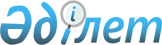 Осакаров ауданының кенттерінің, ауылдық округтарының 2023-2025 жылдарға арналған бюджеті туралыҚарағанды облысы Осакаров аудандық мәслихатының 2022 жылғы 23 желтоқсандағы № 332 шешімі.
      Қазақстан Республикасының Бюджет кодексіне, Қазақстан Республикасының "Қазақстан Республикасындағы жергілікті мемлекеттік басқару және өзін-өзі басқару туралы" Заңына сәйкес, аудандық мәслихат ШЕШТІ:
      1. Осакаровка кентінің 2023-2025 жылдарға арналған бюджеті 1, 2, 3, 4 қосымшаларға сәйкес, оның ішінде 2023 жылға келесі көлемдерде бекітілсін:
      1) кірістер – 292 462 мың теңге, оның ішінде:
      салықтық түсімдер – 77 507 мың теңге;
      негізгі капиталды сатудан түсетін түсімдер – 3 517 мың теңге;
      трансферттер түсімі – 211 438 мың теңге;
      2) шығындар – 317 268 мың теңге;
      3) таза бюджеттік кредиттеу – 0 мың теңге, оның ішінде:
      бюджеттік кредиттер – 0 мың теңге;
      бюджеттік кредиттерді өтеу – 0 мың теңге;
      4) қаржы активтерiмен жасалатын операциялар бойынша сальдо – 0 мың теңге, оның iшiнде:
      қаржы активтерін сатып алу – 0 мың теңге;
      мемлекеттің қаржы активтерін сатудан түсетін түсімдер – 0 мың теңге;
      5) бюджет тапшылығы (профициті) - -24 806 мың теңге;
      6) бюджет тапшылығын қаржыландыру (профициті пайдалану) – 24 806 мың теңге, оның ішінде:
      қарыздар түсімі - 0 мың теңге;
      қарыздарды өтеу - 0 мың теңге;
      бюджет қаражатының пайдаланылатын қалдықтары - 24 806 мың теңге.
      Ескерту. 1-тармақ жаңа редакцияда - Қарағанды облысы Осакаров аудандық мәслихатының 17.11.2023 № 13/117 (01.01.2023 бастап қолданысқа енгізіледі) шешімімен.


      2. Молодежный кентінің 2023-2025 жылдарға арналған бюджеті 5, 6, 7, 8 қосымшаларға сәйкес, оның ішінде 2023 жылға келесі көлемдерде бекітілсін:
      1) кірістер – 120 394 мың теңге, оның ішінде:
      салықтық түсімдер – 21 888 мың теңге;
      трансферттер түсімі – 98 506 мың теңге;
      2) шығындар - 120 394 мың теңге;
      3) таза бюджеттік кредиттеу – 0 мың теңге, оның ішінде:
      бюджеттік кредиттер – 0 мың теңге;
      бюджеттік кредиттерді өтеу – 0 мың теңге;
      4) қаржы активтерiмен жасалатын операциялар бойынша сальдо – 0 мың теңге, оның iшiнде:
      қаржы активтерін сатып алу – 0 мың теңге;
      мемлекеттің қаржы активтерін сатудан түсетін түсімдер – 0 мың теңге;
      5) бюджет тапшылығы (профициті) - 0 мың теңге;
      6) бюджет тапшылығын қаржыландыру (профициті пайдалану) – 0 мың теңге, оның ішінде:
      қарыздар түсімі - 0 мың теңге;
      қарыздарды өтеу - 0 мың теңге;
      бюджет қаражатының пайдаланылатын қалдықтары - 0 мың теңге.
      Ескерту. 2-тармақ жаңа редакцияда - Қарағанды облысы Осакаров аудандық мәслихатының 17.11.2023 № 13/117 (01.01.2023 бастап қолданысқа енгізіледі) шешімімен.


      3. Пионер ауылдық округінің 2023-2025 жылдарға арналған бюджеті 9, 10, 11, 12 қосымшаларға сәйкес, оның ішінде 2023 жылға келесі көлемдерде бекітілсін:
      1) кірістер – 42 073 мың теңге, оның ішінде:
      салықтық түсімдер – 9 009 мың теңге;
      негізгі капиталды сатудан түсетін түсімдер - 292 мың теңге;
      трансферттер түсімі – 32 772 мың теңге;
      2) шығындар - 45 222 мың теңге;
      3) таза бюджеттік кредиттеу – 0 мың теңге, оның ішінде:
      бюджеттік кредиттер – 0 мың теңге;
      бюджеттік кредиттерді өтеу – 0 мың теңге;
      4) қаржы активтерiмен жасалатын операциялар бойынша сальдо – 0 мың теңге, оның iшiнде:
      қаржы активтерін сатып алу – 0 мың теңге;
      мемлекеттің қаржы активтерін сатудан түсетін түсімдер – 0 мың теңге;
      5) бюджет тапшылығы (профициті) - - 3 149 мың теңге;
      6) бюджет тапшылығын қаржыландыру (профициті пайдалану) – 3 149 мың теңге, оның ішінде:
      қарыздар түсімі - 0 мың теңге;
      қарыздарды өтеу - 0 мың теңге;
      бюджет қаражатының пайдаланылатын қалдықтары - 3 149 мың теңге.
      Ескерту. 3-тармақ жаңа редакцияда - Қарағанды облысы Осакаров аудандық мәслихатының 15.09.2023 № 10/85 (01.01.2023 бастап қолданысқа енгізіледі) шешімімен.


      4. Есіл ауылдық округінің 2023-2025 жылдарға арналған бюджеті 13, 14, 15, 16 қосымшаларға сәйкес, оның ішінде 2023 жылға келесі көлемдерде бекітілсін:
      1) кірістер – 406 209 мың теңге, оның ішінде:
      салықтық түсімдер – 15 057 мың теңге;
      трансферттер түсімі – 391 152 мың теңге;
      2) шығындар – 408 778 мың теңге;
      3) таза бюджеттік кредиттеу – 0 мың теңге, оның ішінде:
      бюджеттік кредиттер – 0 мың теңге;
      бюджеттік кредиттерді өтеу – 0 мың теңге;
      4) қаржы активтерiмен жасалатын операциялар бойынша сальдо – 0 мың теңге, оның iшiнде:
      қаржы активтерін сатып алу – 0 мың теңге;
      мемлекеттің қаржы активтерін сатудан түсетін түсімдер – 0 мың теңге;
      5) бюджет тапшылығы (профициті) - - 2 569 мың теңге;
      6) бюджет тапшылығын қаржыландыру (профициті пайдалану) – 2 569 мың теңге, оның ішінде:
      қарыздар түсімі - 0 мың теңге;
      қарыздарды өтеу - 0 мың теңге;
      бюджет қаражатының пайдаланылатын қалдықтары – 2 569 мың теңге.
      Ескерту. 4-тармақ жаңа редакцияда - Қарағанды облысы Осакаров аудандық мәслихатының 17.11.2023 № 13/117 (01.01.2023 бастап қолданысқа енгізіледі) шешімімен.


      5. Батпақты ауылдық округінің 2023-2025 жылдарға арналған бюджеті 17, 18, 19, 20 қосымшаларға сәйкес, оның ішінде 2023 жылға келесі көлемдерде бекітілсін:
      1) кірістер – 95 118 мың теңге, оның ішінде:
      салықтық түсімдер – 14 328 мың теңге;
      трансферттер түсімі – 80 790 мың теңге;
      2) шығындар - 98 411 мың теңге;
      3) таза бюджеттік кредиттеу – 0 мың теңге, оның ішінде:
      бюджеттік кредиттер – 0 мың теңге;
      бюджеттік кредиттерді өтеу – 0 мың теңге;
      4) қаржы активтерiмен жасалатын операциялар бойынша сальдо – 0 мың теңге, оның iшiнде:
      қаржы активтерін сатып алу – 0 мың теңге;
      мемлекеттің қаржы активтерін сатудан түсетін түсімдер – 0 мың теңге;
      5) бюджет тапшылығы (профициті) - - 3 293 мың теңге;
      6) бюджет тапшылығын қаржыландыру (профициті пайдалану) – 3 293 мың теңге, оның ішінде:
      қарыздар түсімі - 0 мың теңге;
      қарыздарды өтеу - 0 мың теңге;
      бюджет қаражатының пайдаланылатын қалдықтары – 3 293 мың теңге.
      Ескерту. 5-тармақ жаңа редакцияда - Қарағанды облысы Осакаров аудандық мәслихатының 17.11.2023 № 13/117 (01.01.2023 бастап қолданысқа енгізіледі) шешімімен.


      6. Сұңқар ауылдық округінің 2023-2025 жылдарға арналған бюджеті 21, 22, 23, 24 қосымшаларға сәйкес, оның ішінде 2023 жылға келесі көлемдерде бекітілсін:
      1) кірістер – 36 024 мың теңге, оның ішінде:
      салықтық түсімдер – 2 147 мың теңге;
      трансферттер түсімі – 33 877 мың теңге;
      2) шығындар – 36 024 мың теңге;
      3) таза бюджеттік кредиттеу – 0 мың теңге, оның ішінде:
      бюджеттік кредиттер – 0 мың теңге;
      бюджеттік кредиттерді өтеу – 0 мың теңге;
      4) қаржы активтерiмен жасалатын операциялар бойынша сальдо – 0 мың теңге, оның iшiнде:
      қаржы активтерін сатып алу – 0 мың теңге;
      мемлекеттің қаржы активтерін сатудан түсетін түсімдер – 0 мың теңге;
      5) бюджет тапшылығы (профициті) - 0 мың теңге;
      6) бюджет тапшылығын қаржыландыру (профициті пайдалану) – 0 мың теңге, оның ішінде:
      қарыздар түсімі - 0 мың теңге;
      қарыздарды өтеу - 0 мың теңге;
      бюджет қаражатының пайдаланылатын қалдықтары- 0 мың теңге.
      Ескерту. 6-тармақ жаңа редакцияда - Қарағанды облысы Осакаров аудандық мәслихатының 17.11.2023 № 13/117 (01.01.2023 бастап қолданысқа енгізіледі) шешімімен.


      7. Маржанкөл ауылдық округінің 2023-2025 жылдарға арналған бюджеті 25, 26, 27, 28 қосымшаларға сәйкес, оның ішінде 2023 жылға келесі көлемдерде бекітілсін:
      1) кірістер – 40 863 мың теңге, оның ішінде:
      салықтық түсімдер – 1 974 мың теңге;
      трансферттер түсімі –38 889 мың теңге;
      2) шығындар - 41 513 мың теңге;
      3) таза бюджеттік кредиттеу – 0 мың теңге, оның ішінде:
      бюджеттік кредиттер – 0 мың теңге;
      бюджеттік кредиттерді өтеу – 0 мың теңге;
      4) қаржы активтерiмен жасалатын операциялар бойынша сальдо – 0 мың теңге, оның iшiнде:
      қаржы активтерін сатып алу – 0 мың теңге;
      мемлекеттің қаржы активтерін сатудан түсетін түсімдер – 0 мың теңге;
      5) бюджет тапшылығы (профициті) - - 650 мың теңге;
      6) бюджет тапшылығын қаржыландыру (профициті пайдалану) – 650 мың теңге, оның ішінде:
      қарыздар түсімі - 0 мың теңге;
      қарыздарды өтеу - 0 мың теңге;
      бюджет қаражатының пайдаланылатын қалдықтары - 650 мың теңге.
      Ескерту. 7-тармақ жаңа редакцияда - Қарағанды облысы Осакаров аудандық мәслихатының 17.11.2023 № 13/117 (01.01.2023 бастап қолданысқа енгізіледі) шешімімен.


      8. Озерный ауылдық округінің 2023-2025 жылдарға арналған бюджеті 29, 30, 31, 32 қосымшаларға сәйкес, оның ішінде 2023 жылға келесі көлемдерде бекітілсін:
      1) кірістер – 47 611 мың теңге, оның ішінде:
      салықтық түсімдер – 4 384 мың теңге;
      негізгі капиталды сатудан түсетін түсімдер - 200 мың теңге;
      трансферттер түсімі – 43 027 мың теңге;
      2) шығындар - 47 611 мың теңге;
      3) таза бюджеттік кредиттеу – 0 мың теңге, оның ішінде:
      бюджеттік кредиттер – 0 мың теңге;
      бюджеттік кредиттерді өтеу – 0 мың теңге;
      4) қаржы активтерiмен жасалатын операциялар бойынша сальдо – 0 мың теңге, оның iшiнде:
      қаржы активтерін сатып алу – 0 мың теңге;
      мемлекеттің қаржы активтерін сатудан түсетін түсімдер – 0 мың теңге;
      5) бюджет тапшылығы (профициті) - 0 мың теңге;
      6) бюджет тапшылығын қаржыландыру (профициті пайдалану) – 0 мың теңге, оның ішінде:
      қарыздар түсімі - 0 мың теңге;
      қарыздарды өтеу - 0 мың теңге;
      бюджет қаражатының пайдаланылатын қалдықтары - 0 мың теңге.
      Ескерту. 8-тармақ жаңа редакцияда - Қарағанды облысы Осакаров аудандық мәслихатының 17.11.2023 № 13/117 (01.01.2023 бастап қолданысқа енгізіледі) шешімімен.


      9. Құндызды ауылдық округінің 2023-2025 жылдарға арналған бюджеті 33, 34, 35, 36 қосымшаларға сәйкес, оның ішінде 2023 жылға келесі көлемдерде бекітілсін:
      1) кірістер – 35 583 мың теңге, оның ішінде:
      салықтық түсімдер – 1 463 мың теңге;
      трансферттер түсімі – 34 120 мың теңге;
      2) шығындар - 35 583 мың теңге;
      3) таза бюджеттік кредиттеу – 0 мың теңге, оның ішінде:
      бюджеттік кредиттер – 0 мың теңге;
      бюджеттік кредиттерді өтеу – 0 мың теңге;
      4) қаржы активтерiмен жасалатын операциялар бойынша сальдо – 0 мың теңге, оның iшiнде:
      қаржы активтерін сатып алу – 0 мың теңге;
      мемлекеттің қаржы активтерін сатудан түсетін түсімдер – 0 мың теңге;
      5) бюджет тапшылығы (профициті) - 0 мың теңге;
      6) бюджет тапшылығын қаржыландыру (профициті пайдалану) – 0 мың теңге, оның ішінде:
      қарыздар түсімі - 0 мың теңге;
      қарыздарды өтеу - 0 мың теңге;
      бюджет қаражатының пайдаланылатын қалдықтары - 0 мың теңге.
      Ескерту. 9-тармақ жаңа редакцияда - Қарағанды облысы Осакаров аудандық мәслихатының 17.11.2023 № 13/117 (01.01.2023 бастап қолданысқа енгізіледі) шешімімен.


      10. Николаев ауылдық округінің 2023-2025 жылдарға арналған бюджеті 37, 38, 39, 40 қосымшаларға сәйкес, оның ішінде 2023 жылға келесі көлемдерде бекітілсін:
      1) кірістер – 41 702 мың теңге, оның ішінде:
      салықтық түсімдер – 2 522 мың теңге;
      негізгі капиталды сатудан түсетін түсімдер - 247 мың теңге;
      трансферттер түсімі – 38 933 мың теңге;
      2) шығындар - 42 802 мың теңге;
      3) таза бюджеттік кредиттеу – 0 мың теңге, оның ішінде:
      бюджеттік кредиттер – 0 мың теңге;
      бюджеттік кредиттерді өтеу – 0 мың теңге;
      4) қаржы активтерiмен жасалатын операциялар бойынша сальдо – 0 мың теңге, оның iшiнде:
      қаржы активтерін сатып алу – 0 мың теңге;
      мемлекеттің қаржы активтерін сатудан түсетін түсімдер – 0 мың теңге;
      5) бюджет тапшылығы (профициті) - - 1 100 мың теңге;
      6) бюджет тапшылығын қаржыландыру (профициті пайдалану) – 1 100 мың теңге, оның ішінде:
      қарыздар түсімі - 0 мың теңге;
      қарыздарды өтеу - 0 мың теңге;
      бюджет қаражатының пайдаланылатын қалдықтары - 1 100 мың теңге.
      Ескерту. 10-тармақ жаңа редакцияда - Қарағанды облысы Осакаров аудандық мәслихатының 17.11.2023 № 13/117 (01.01.2023 бастап қолданысқа енгізіледі) шешімімен.


      11. Қарағайлы ауылдық округінің 2023-2025 жылдарға арналған бюджеті 41, 42, 43, 44 қосымшаларға  сәйкес, оның ішінде 2023 жылға келесі көлемдерде бекітілсін:
      1) кірістер – 43 925 мың теңге, оның ішінде:
      салықтық түсімдер – 8 582 мың теңге;
      трансферттер түсімі – 35 343 мың теңге;
      2) шығындар - 44 200 мың теңге;
      3) таза бюджеттік кредиттеу – 0 мың теңге, оның ішінде:
      бюджеттік кредиттер – 0 мың теңге;
      бюджеттік кредиттерді өтеу – 0 мың теңге;
      4) қаржы активтерiмен жасалатын операциялар бойынша сальдо – 0 мың теңге, оның iшiнде:
      қаржы активтерін сатып алу – 0 мың теңге;
      мемлекеттің қаржы активтерін сатудан түсетін түсімдер – 0 мың теңге;
      5) бюджет тапшылығы (профициті) - - 275 мың теңге;
      6) бюджет тапшылығын қаржыландыру (профициті пайдалану) – 275 мың теңге, оның ішінде:
      қарыздар түсімі - 0 мың теңге;
      қарыздарды өтеу - 0 мың теңге;
      бюджет қаражатының пайдаланылатын қалдықтары - 275 мың теңге.
      Ескерту. 11-тармақ жаңа редакцияда - Қарағанды облысы Осакаров аудандық мәслихатының 17.11.2023 № 13/117 (01.01.2023 бастап қолданысқа енгізіледі) шешімімен.


      12. Садовый ауылдық округінің 2023-2025 жылдарға арналған бюджеті 45, 46, 47, 48 қосымшаларға сәйкес, оның ішінде 2023 жылға келесі көлемдерде бекітілсін:
      1) кірістер – 44 216 мың теңге, оның ішінде:
      салықтық түсімдер – 7 020 мың теңге;
      трансферттер түсімі – 37 196 мың теңге;
      2) шығындар - 44 801 мың теңге;
      3) таза бюджеттік кредиттеу – 0 мың теңге, оның ішінде:
      бюджеттік кредиттер – 0 мың теңге;
      бюджеттік кредиттерді өтеу – 0 мың теңге;
      4) қаржы активтерiмен жасалатын операциялар бойынша сальдо – 0 мың теңге, оның iшiнде:
      қаржы активтерін сатып алу– 0 мың теңге;
      мемлекеттің қаржы активтерін сатудан түсетін түсімдер – 0 мың теңге;
      5) бюджет тапшылығы (профициті) - - 585 мың теңге;
      6) бюджет тапшылығын қаржыландыру (профициті пайдалану) – 585 мың теңге, оның ішінде:
      қарыздар түсімі - 0 мың теңге;
      қарыздарды өтеу - 0 мың теңге;
      бюджет қаражатының пайдаланылатын қалдықтары - 585 мың теңге.
      Ескерту. 12-тармақ жаңа редакцияда - Қарағанды облысы Осакаров аудандық мәслихатының 17.11.2023 № 13/117 (01.01.2023 бастап қолданысқа енгізіледі) шешімімен.


      13. Сарыөзек ауылдық округінің 2023-2025 жылдарға арналған бюджеті 49, 50, 51, 52 қосымшаларға сәйкес, оның ішінде 2023 жылға келесі көлемдерде бекітілсін:
      1) кірістер – 356 663 мың теңге, оның ішінде:
      салықтық түсімдер – 5 846 мың теңге;
      трансферттер түсімі – 350 817 мың теңге;
      2) шығындар - 356 663 мың теңге;
      3) таза бюджеттік кредиттеу – 0 мың теңге, оның ішінде:
      бюджеттік кредиттер – 0 мың теңге;
      бюджеттік кредиттерді өтеу – 0 мың теңге;
      4) қаржы активтерiмен жасалатын операциялар бойынша сальдо – 0 мың теңге, оның iшiнде:
      қаржы активтерін сатып алу – 0 мың теңге;
      мемлекеттің қаржы активтерін сатудан түсетін түсімдер – 0 мың теңге;
      5) бюджет тапшылығы (профициті) - 0 мың теңге;
      6) бюджет тапшылығын қаржыландыру (профициті пайдалану) – 0 мың теңге, оның ішінде:
      қарыздар түсімі - 0 мың теңге;
      қарыздарды өтеу - 0 мың теңге;
      бюджет қаражатының пайдаланылатын қалдықтары - 0 мың теңге.
      Ескерту. 13-тармақ жаңа редакцияда - Қарағанды облысы Осакаров аудандық мәслихатының 17.11.2023 № 13/117 (01.01.2023 бастап қолданысқа енгізіледі) шешімімен.


      14. Жансары ауылдық округінің 2023-2025 жылдарға арналған бюджеті 53, 54, 55, 56 қосымшаларға сәйкес, оның ішінде 2023 жылға келесі көлемдерде бекітілсін:
      1) кірістер – 41 468 мың теңге, оның ішінде:
      салықтық түсімдер – 4 032 мың теңге;
      трансферттер түсімі – 37 436 мың теңге;
      2) шығындар - 41 468 мың теңге;
      3) таза бюджеттік кредиттеу – 0 мың теңге, оның ішінде:
      бюджеттік кредиттер – 0 мың теңге;
      бюджеттік кредиттерді өтеу – 0 мың теңге;
      4) қаржы активтерiмен жасалатын операциялар бойынша сальдо – 0 мың теңге, оның iшiнде:
      қаржы активтерін сатып алу – 0 мың теңге;
      мемлекеттің қаржы активтерін сатудан түсетін түсімдер – 0 мың теңге;
      5) бюджет тапшылығы (профициті) - 0 мың теңге;
      6) бюджет тапшылығын қаржыландыру (профициті пайдалану) – 0 мың теңге, оның ішінде:
      қарыздар түсімі - 0 мың теңге;
      қарыздарды өтеу - 0 мың теңге;
      бюджет қаражатының пайдаланылатын қалдықтары - 0 мың теңге.
      Ескерту. 14-тармақ жаңа редакцияда - Қарағанды облысы Осакаров аудандық мәслихатының 17.11.2023 № 13/117 (01.01.2023 бастап қолданысқа енгізіледі) шешімімен.


      15. Жұлдыз ауылдық округінің 2023-2025 жылдарға арналған бюджеті 57, 58, 59, 60 қосымшаларға сәйкес, оның ішінде 2023 жылға келесі көлемдерде бекітілсін:
      1) кірістер – 40 542 мың теңге, оның ішінде:
      салықтық түсімдер – 1 809 мың теңге;
      трансферттер түсімі – 38 733 мың теңге;
      2) шығындар - 40 542 мың теңге;
      3) таза бюджеттік кредиттеу – 0 мың теңге, оның ішінде:
      бюджеттік кредиттер – 0 мың теңге;
      бюджеттік кредиттерді өтеу – 0 мың теңге;
      4) қаржы активтерiмен жасалатын операциялар бойынша сальдо – 0 мың теңге, оның iшiнде:
      қаржы активтерін сатып алу– 0 мың теңге;
      мемлекеттің қаржы активтерін сатудан түсетін түсімдер – 0 мың теңге;
      5) бюджет тапшылығы (профициті) - 0 мың теңге;
      6) бюджет тапшылығын қаржыландыру (профициті пайдалану) – 0 мың теңге, оның ішінде:
      қарыздар түсімі - 0 мың теңге;
      қарыздарды өтеу - 0 мың теңге;
      бюджет қаражатының пайдаланылатын қалдықтары - 0 мың теңге.
      Ескерту. 15-тармақ жаңа редакцияда - Қарағанды облысы Осакаров аудандық мәслихатының 17.11.2023 № 13/117 (01.01.2023 бастап қолданысқа енгізіледі) шешімімен.


      16. Қаратомар ауылдық округінің 2023-2025 жылдарға арналған бюджеті 61, 62, 63, 64 қосымшаларға сәйкес, оның ішінде 2023 жылға келесі көлемдерде бекітілсін:
      1) кірістер – 38 070 мың теңге, оның ішінде:
      салықтық түсімдер – 6 705 мың теңге;
      трансферттер түсімі – 31 365 мың теңге;
      2) шығындар - 40 470 мың теңге;
      3) таза бюджеттік кредиттеу – 0 мың теңге, оның ішінде:
      бюджеттік кредиттер – 0 мың теңге;
      бюджеттік кредиттерді өтеу – 0 мың теңге;
      4) қаржы активтерiмен жасалатын операциялар бойынша сальдо – 0 мың теңге, оның iшiнде:
      қаржы активтерін сатып алу – 0 мың теңге;
      мемлекеттің қаржы активтерін сатудан түсетін түсімдер – 0 мың теңге;
      5) бюджет тапшылығы (профициті) - - 2 400 мың теңге;
      6) бюджет тапшылығын қаржыландыру (профициті пайдалану) – 2 400 мың теңге, оның ішінде:
      қарыздар түсімі - 0 мың теңге;
      қарыздарды өтеу - 0 мың теңге;
      бюджет қаражатының пайдаланылатын қалдықтары – 2 400 мың теңге.
      Ескерту. 16-тармақ жаңа редакцияда - Қарағанды облысы Осакаров аудандық мәслихатының 17.11.2023 № 13/117 (01.01.2023 бастап қолданысқа енгізіледі) шешімімен.


      17. Шідерті ауылдық округінің 2023-2025 жылдарға арналған бюджеті 65, 66, 67, 68 қосымшаларға сәйкес, оның ішінде 2023 жылға келесі көлемдерде бекітілсін:
      1) кірістер – 36 205 мың теңге, оның ішінде:
      салықтық түсімдер – 8 606 мың теңге;
      трансферттер түсімі – 27 599 мың теңге;
      2) шығындар – 37 107 мың теңге;
      3) таза бюджеттік кредиттеу – 0 мың теңге, оның ішінде:
      бюджеттік кредиттер – 0 мың теңге;
      бюджеттік кредиттерді өтеу – 0 мың теңге;
      4) қаржы активтерiмен жасалатын операциялар бойынша сальдо – 0 мың теңге, оның iшiнде:
      қаржы активтерін сатып алу – 0 мың теңге;
      мемлекеттің қаржы активтерін сатудан түсетін түсімдер – 0 мың теңге;
      5) бюджет тапшылығы (профициті) - - 902 мың теңге;
      6) бюджет тапшылығын қаржыландыру (профициті пайдалану) – 902 мың теңге, оның ішінде:
      қарыздар түсімі - 0 мың теңге;
      қарыздарды өтеу - 0 мың теңге;
      бюджет қаражатының пайдаланылатын қалдықтары - 902 мың теңге.
      Ескерту. 17-тармақ жаңа редакцияда - Қарағанды облысы Осакаров аудандық мәслихатының 17.11.2023 № 13/117 (01.01.2023 бастап қолданысқа енгізіледі) шешімімен.


      18. Ақбұлақ ауылдық округінің 2023-2025 жылдарға арналған бюджеті 69, 70, 71, 72 қосымшаларға сәйкес, оның ішінде 2023 жылға келесі көлемдерде бекітілсін:
      1) кірістер – 41 960 мың теңге, оның ішінде:
      салықтық түсімдер – 10 917 мың теңге;
      трансферттер түсімі – 31 043 мың теңге;
      2) шығындар - 50 535 мың теңге;
      3) таза бюджеттік кредиттеу – 0 мың теңге, оның ішінде:
      бюджеттік кредиттер – 0 мың теңге;
      бюджеттік кредиттерді өтеу – 0 мың теңге;
      4) қаржы активтерiмен жасалатын операциялар бойынша сальдо – 0 мың теңге, оның iшiнде:
      қаржы активтерін сатып алу – 0 мың теңге;
      мемлекеттің қаржы активтерін сатудан түсетін түсімдер – 0 мың теңге;
      5) бюджет тапшылығы (профициті) - -8 575 мың теңге;
      6) бюджет тапшылығын қаржыландыру (профициті пайдалану) – 8 575 мың теңге, оның ішінде:
      қарыздар түсімі - 0 мың теңге;
      қарыздарды өтеу - 0 мың теңге;
      бюджет қаражатының пайдаланылатын қалдықтары – 8 575 мың теңге.
      Ескерту. 18-тармақ жаңа редакцияда - Қарағанды облысы Осакаров аудандық мәслихатының 17.11.2023 № 13/117 (01.01.2023 бастап қолданысқа енгізіледі) шешімімен.


      19. Родников ауылдық округінің 2023-2025 жылдарға арналған бюджеті 73, 74, 75, 76 қосымшаларға сәйкес, оның ішінде 2023 жылға келесі көлемдерде бекітілсін:
      1) кірістер – 37 825 мың теңге, оның ішінде:
      салықтық түсімдер – 10 663 мың теңге;
      трансферттер түсімі – 27 162 мың теңге;
      2) шығындар - 38 919 мың теңге;
      3) таза бюджеттік кредиттеу – 0 мың теңге, оның ішінде:
      бюджеттік кредиттер – 0 мың теңге;
      бюджеттік кредиттерді өтеу – 0 мың теңге;
      4) қаржы активтерiмен жасалатын операциялар бойынша сальдо – 0 мың теңге, оның iшiнде:
      қаржы активтерін сатып алу – 0 мың теңге;
      мемлекеттің қаржы активтерін сатудан түсетін түсімдер – 0 мың теңге;
      5) бюджет тапшылығы (профициті) - -1 094 мың теңге;
      6) бюджет тапшылығын қаржыландыру (профициті пайдалану) – 1 094 мың теңге, оның ішінде:
      қарыздар түсімі - 0 мың теңге;
      қарыздарды өтеу - 0 мың теңге;
      бюджет қаражатының пайдаланылатын қалдықтары – 1 094 мың теңге.
      Ескерту. 19-тармақ жаңа редакцияда - Қарағанды облысы Осакаров аудандық мәслихатының 17.11.2023 № 13/117 (01.01.2023 бастап қолданысқа енгізіледі) шешімімен.


      20. Нияз ауылдық округінің 2023-2025 жылдарға арналған бюджеті 77, 78, 79, 80 қосымшаларға сәйкес, оның ішінде 2023 жылға келесі көлемдерде бекітілсін:
      1) кірістер – 35 062 мың теңге, оның ішінде:
      салықтық түсімдер – 4 220 мың теңге;
      трансферттер түсімі – 30 842 мың теңге;
      2) шығындар - 37 502 мың теңге;
      3) таза бюджеттік кредиттеу – 0 мың теңге, оның ішінде:
      бюджеттік кредиттер – 0 мың теңге;
      бюджеттік кредиттерді өтеу – 0 мың теңге;
      4) қаржы активтерiмен жасалатын операциялар бойынша сальдо – 0 мың теңге, оның iшiнде:
      қаржы активтерін сатып алу – 0 мың теңге;
      мемлекеттің қаржы активтерін сатудан түсетін түсімдер – 0 мың теңге;
      5) бюджет тапшылығы (профициті) - - 2 440 мың теңге;
      6) бюджет тапшылығын қаржыландыру (профициті пайдалану) – 2 440 мың теңге, оның ішінде:
      қарыздар түсімі - 0 мың теңге;
      қарыздарды өтеу - 0 мың теңге;
      бюджет қаражатының пайдаланылатын қалдықтары – 2 440 мың теңге.
      Ескерту. 20-тармақ жаңа редакцияда - Қарағанды облысы Осакаров аудандық мәслихатының 15.09.2023 № 10/85 (01.01.2023 бастап қолданысқа енгізіледі) шешімімен.


      21. Ертіс ауылдық округінің 2023-2025 жылдарға арналған бюджеті 81, 82, 83, 84 қосымшаларға сәйкес, оның ішінде 2023 жылға келесі көлемдерде бекітілсін:
      1) кірістер – 44 460 мың теңге, оның ішінде:
      салықтық түсімдер – 455 мың теңге;
      трансферттер түсімі – 44 005 мың теңге;
      2) шығындар - 44 705 мың теңге;
      3) таза бюджеттік кредиттеу – 0 мың теңге, оның ішінде:
      бюджеттік кредиттер – 0 мың теңге;
      бюджеттік кредиттерді өтеу – 0 мың теңге;
      4) қаржы активтерiмен жасалатын операциялар бойынша сальдо – 0 мың теңге, оның iшiнде:
      қаржы активтерін сатып алу – 0 мың теңге;
      мемлекеттің қаржы активтерін сатудан түсетін түсімдер – 0 мың теңге;
      5) бюджет тапшылығы (профициті) - -245 мың теңге;
      6) бюджет тапшылығын қаржыландыру (профициті пайдалану) – 245 мың теңге, оның ішінде:
      қарыздар түсімі - 0 мың теңге;
      қарыздарды өтеу - 0 мың теңге;
      бюджет қаражатының пайдаланылатын қалдықтары - 245 мың теңге.
      Ескерту. 21-тармақ жаңа редакцияда - Қарағанды облысы Осакаров аудандық мәслихатының 17.11.2023 № 13/117 (01.01.2023 бастап қолданысқа енгізіледі) шешімімен.


      22. Трудовой ауылдық округінің 2023-2025 жылдарға арналған бюджеті 85, 86, 87, 88 қосымшаларға сәйкес, оның ішінде 2023 жылға келесі көлемдерде бекітілсін:
      1) кірістер – 40 001 мың теңге, оның ішінде:
      салықтық түсімдер – 9 438 мың теңге;
      трансферттер түсімі – 30 563 мың теңге;
      2) шығындар - 40 001 мың теңге;
      3) таза бюджеттік кредиттеу – 0 мың теңге, оның ішінде:
      бюджеттік кредиттер – 0 мың теңге;
      бюджеттік кредиттерді өтеу – 0 мың теңге;
      4) қаржы активтерiмен жасалатын операциялар бойынша сальдо – 0 мың теңге, оның iшiнде:
      қаржы активтерін сатып алу – 0 мың теңге;
      мемлекеттің қаржы активтерін сатудан түсетін түсімдер – 0 мың теңге;
      5) бюджет тапшылығы (профициті) - 0 мың теңге;
      6) бюджет тапшылығын қаржыландыру (профициті пайдалану) – 0 мың теңге, оның ішінде:
      қарыздар түсімі - 0 мың теңге;
      қарыздарды өтеу - 0 мың теңге;
      бюджет қаражатының пайдаланылатын қалдықтары - 0 мың теңге.
      Ескерту. 22-тармақ жаңа редакцияда - Қарағанды облысы Осакаров аудандық мәслихатының 17.11.2023 № 13/117 (01.01.2023 бастап қолданысқа енгізіледі) шешімімен.


      23. Мирный ауылдық округінің 2023-2025 жылдарға арналған бюджеті 89, 90, 91, 92 қосымшаларға сәйкес, оның ішінде 2023 жылға келесі көлемдерде бекітілсін:
      1) кірістер – 40 540 мың теңге, оның ішінде:
      салықтық түсімдер – 2 684 мың теңге;
      трансферттер түсімі – 37 856 мың теңге;
      2) шығындар - 41 940 мың теңге;
      3) таза бюджеттік кредиттеу – 0 мың теңге, оның ішінде:
      бюджеттік кредиттер – 0 мың теңге;
      бюджеттік кредиттерді өтеу – 0 мың теңге;
      4) қаржы активтерiмен жасалатын операциялар бойынша сальдо – 0 мың теңге, оның iшiнде:
      қаржы активтерін сатып алу – 0 мың теңге;
      мемлекеттің қаржы активтерін сатудан түсетін түсімдер – 0 мың теңге;
      5) бюджет тапшылығы (профициті) - - 1 400 мың теңге;
      6) бюджет тапшылығын қаржыландыру (профициті пайдалану) – 1 400 мың теңге, оның ішінде:
      қарыздар түсімі - 0 мың теңге;
      қарыздарды өтеу - 0 мың теңге;
      бюджет қаражатының пайдаланылатын қалдықтары – 1 400 мың теңге.
      Ескерту. 23-тармақ жаңа редакцияда - Қарағанды облысы Осакаров аудандық мәслихатының 17.11.2023 № 13/117 (01.01.2023 бастап қолданысқа енгізіледі) шешімімен.


      24. 2023 жылға арналған кенттер, ауылдық округтер бюджеттерінің түсімдері мен шығыстарының құрамында жоғары тұрған бюджеттен нысаналы трансферттер қосымшаға сәйкес ескерілсін 4, 8, 12, 16, 20, 24, 28, 32, 36, 40, 44, 48, 52, 56, 60, 64, 68, 72, 76, 80, 84, 88 және 92.
      25. Осы шешім 2023 жылғы 1 қаңтарынан бастап қолданысқа енгізіледі. Осакаровка кентінің 2023 жылға арналған бюджеті
      Ескерту. 1-қосымша жаңа редакцияда - Қарағанды облысы Осакаров аудандық мәслихатының 17.11.2023 № 13/117 (01.01.2023 бастап қолданысқа енгізіледі) шешімімен. Осакаровка кентінің 2024 жылға арналған бюджеті Осакаровка кентінің 2025 жылға арналған бюджеті 2023 жылға арналған нысаналы трансферттер
      Ескерту. 4-қосымша жаңа редакцияда - Қарағанды облысы Осакаров аудандық мәслихатының 17.11.2023 № 13/117 (01.01.2023 бастап қолданысқа енгізіледі) шешімімен. Молодежный кентінің 2023 жылға арналған бюджеті
      Ескерту. 5-қосымша жаңа редакцияда - Қарағанды облысы Осакаров аудандық мәслихатының 17.11.2023 № 13/117 (01.01.2023 бастап қолданысқа енгізіледі) шешімімен. Молодежный кентінің 2024 жылға арналған бюджеті Молодежный кентінің 2025 жылға арналған бюджеті 2023 жылға арналған нысаналы трансферттер
      Ескерту. 8-қосымша жаңа редакцияда - Қарағанды облысы Осакаров аудандық мәслихатының 17.11.2023 № 13/117 (01.01.2023 бастап қолданысқа енгізіледі) шешімімен. Пионер ауылдық округінің 2023 жылға арналған бюджеті
      Ескерту. 9-қосымша жаңа редакцияда - Қарағанды облысы Осакаров аудандық мәслихатының 15.09.2023 № 10/85 (01.01.2023 бастап қолданысқа енгізіледі) шешімімен. Пионер ауылдық округінің 2024 жылға арналған бюджеті Пионер ауылдық округінің 2025 жылға арналған бюджеті 2023 жылға арналған нысаналы трансферттер
      Ескерту. 12-қосымша жаңа редакцияда - Қарағанды облысы Осакаров аудандық мәслихатының 15.09.2023 № 10/85 (01.01.2023 бастап қолданысқа енгізіледі) шешімімен. Есіл ауылдық округінің 2023 жылға арналған бюджеті
      Ескерту. 13-қосымша жаңа редакцияда - Қарағанды облысы Осакаров аудандық мәслихатының 17.11.2023 № 13/117 (01.01.2023 бастап қолданысқа енгізіледі) шешімімен. Есіл ауылдық округінің 2024 жылға арналған бюджеті Есіл ауылдық округінің 2025 жылға арналған бюджеті 2023 жылға арналған нысаналы трансферттер
      Ескерту. 16-қосымша жаңа редакцияда - Қарағанды облысы Осакаров аудандық мәслихатының 17.11.2023 № 13/117 (01.01.2023 бастап қолданысқа енгізіледі) шешімімен. Батпақты ауылдық округінің 2023 жылға арналған бюджет
      Ескерту. 17-қосымша жаңа редакцияда - Қарағанды облысы Осакаров аудандық мәслихатының 17.11.2023 № 13/117 (01.01.2023 бастап қолданысқа енгізіледі) шешімімен. Батпакты ауылдық округінің 2024 жылға арналған бюджеті Батпақты ауылдық округінің 2025 жылға арналған бюджеті 2023 жылға арналған нысаналы трансферттер
      Ескерту. 20-қосымша жаңа редакцияда - Қарағанды облысы Осакаров аудандық мәслихатының 17.11.2023 № 13/117 (01.01.2023 бастап қолданысқа енгізіледі) шешімімен. Сұңқар ауылдық округінің 2023 жылға арналған бюджеті
      Ескерту. 21-қосымша жаңа редакцияда - Қарағанды облысы Осакаров аудандық мәслихатының 17.11.2023 № 13/117 (01.01.2023 бастап қолданысқа енгізіледі) шешімімен. Сұңқар ауылдық округінің 2024 жылға арналған бюджеті Сұңқар ауылдық округінің 2025 жылға арналған бюджеті 2023 жылға арналған нысаналы трансферттер
      Ескерту. 24-қосымша жаңа редакцияда - Қарағанды облысы Осакаров аудандық мәслихатының 17.11.2023 № 13/117 (01.01.2023 бастап қолданысқа енгізіледі) шешімімен. Маржанкөл ауылдық округінің 2023 жылға арналған бюджеті
      Ескерту. 25-қосымша жаңа редакцияда - Қарағанды облысы Осакаров аудандық мәслихатының 17.11.2023 № 13/117 (01.01.2023 бастап қолданысқа енгізіледі) шешімімен. Маржанкөл ауылдық округінің 2024 жылға арналған бюджеті Маржанкөл ауылдық округінің 2025 жылға арналған бюджеті 2023 жылға арналған нысаналы трансферттер
      Ескерту. 28-қосымша жаңа редакцияда - Қарағанды облысы Осакаров аудандық мәслихатының 17.11.2023 № 13/117 (01.01.2023 бастап қолданысқа енгізіледі) шешімімен. Озерный ауылдық округінің 2023 жылға арналған бюджеті
      Ескерту. 29-қосымша жаңа редакцияда - Қарағанды облысы Осакаров аудандық мәслихатының 17.11.2023 № 13/117 (01.01.2023 бастап қолданысқа енгізіледі) шешімімен. Озерный ауылдық округінің 2024 жылға арналған бюджеті Озерный ауылдық округінің 2025 жылға арналған бюджеті 2023 жылға арналған нысаналы трансферттер
      Ескерту. 32-қосымша жаңа редакцияда - Қарағанды облысы Осакаров аудандық мәслихатының 17.11.2023 № 13/117 (01.01.2023 бастап қолданысқа енгізіледі) шешімімен. Құңдызды ауылдық округінің 2023 жылға арналған бюджеті
      Ескерту. 33-қосымша жаңа редакцияда - Қарағанды облысы Осакаров аудандық мәслихатының 17.11.2023 № 13/117 (01.01.2023 бастап қолданысқа енгізіледі) шешімімен. Құңдызды ауылдық округінің 2024 жылға арналған бюджеті Құңдызды ауылдық округінің 2025 жылға арналған бюджеті 2023 жылға арналған нысаналы трансферттер
      Ескерту. 36-қосымша жаңа редакцияда - Қарағанды облысы Осакаров аудандық мәслихатының 17.11.2023 № 13/117 (01.01.2023 бастап қолданысқа енгізіледі) шешімімен. Николаев ауылдық округінің 2023 жылға арналған бюджеті
      Ескерту. 37-қосымша жаңа редакцияда - Қарағанды облысы Осакаров аудандық мәслихатының 17.11.2023 № 13/117 (01.01.2023 бастап қолданысқа енгізіледі) шешімімен. Николаев ауылдық округінің 2024 жылға арналған бюджеті Николаев ауылдық округінің 2025 жылға арналған бюджеті 2023 жылға арналған нысаналы трансферттер
      Ескерту. 40-қосымша жаңа редакцияда - Қарағанды облысы Осакаров аудандық мәслихатының 17.11.2023 № 13/117 (01.01.2023 бастап қолданысқа енгізіледі) шешімімен. Қарағайлы ауылдық округінің 2023 жылға арналған бюджет
      Ескерту. 41-қосымша жаңа редакцияда - Қарағанды облысы Осакаров аудандық мәслихатының 17.11.2023 № 13/117 (01.01.2023 бастап қолданысқа енгізіледі) шешімімен. Қарағайлы ауылдық округінің 2024 жылға арналған бюджеті Қарағайлы ауылдық округінің 2025 жылға арналған бюджеті 2023 жылға арналған нысаналы трансферттер
      Ескерту. 44-қосымша жаңа редакцияда - Қарағанды облысы Осакаров аудандық мәслихатының 17.11.2023 № 13/117 (01.01.2023 бастап қолданысқа енгізіледі) шешімімен. Садовый ауылдық округінің 2023 жылға арналған бюджеті
      Ескерту. 45-қосымша жаңа редакцияда - Қарағанды облысы Осакаров аудандық мәслихатының 17.11.2023 № 13/117 (01.01.2023 бастап қолданысқа енгізіледі) шешімімен. Садовый ауылдық округінің 2024 жылға арналған бюджеті Садовый ауылдық округінің 2025 жылға арналған бюджеті 2023 жылға арналған нысаналы трансферттер
      Ескерту. 48-қосымша жаңа редакцияда - Қарағанды облысы Осакаров аудандық мәслихатының 17.11.2023 № 13/117 (01.01.2023 бастап қолданысқа енгізіледі) шешімімен. Сарыөзек ауылдық округінің 2023 жылға арналған бюджеті
      Ескерту. 49-қосымша жаңа редакцияда - Қарағанды облысы Осакаров аудандық мәслихатының 17.11.2023 № 13/117 (01.01.2023 бастап қолданысқа енгізіледі) шешімімен. Сарыөзек ауылдық округінің 2024 жылға арналған бюджеті Сарыөзек ауылдық округінің 2025 жылға арналған бюджеті 2023 жылға арналған нысаналы трансферттер
      Ескерту. 52-қосымша жаңа редакцияда - Қарағанды облысы Осакаров аудандық мәслихатының 17.11.2023 № 13/117 (01.01.2023 бастап қолданысқа енгізіледі) шешімімен. Жансары ауылдық округінің 2023 жылға арналған бюджеті
      Ескерту. 53-қосымша жаңа редакцияда - Қарағанды облысы Осакаров аудандық мәслихатының 17.11.2023 № 13/117 (01.01.2023 бастап қолданысқа енгізіледі) шешімімен. Жансары ауылдық округінің 2024 жылға арналған бюджеті Жансары ауылдық округінің 2025 жылға арналған бюджеті 2023 жылға арналған нысаналы трансферттер
      Ескерту. 56-қосымша жаңа редакцияда - Қарағанды облысы Осакаров аудандық мәслихатының 17.11.2023 № 13/117 (01.01.2023 бастап қолданысқа енгізіледі) шешімімен. Жұлдыз ауылдық округінің 2023 жылға арналған бюджеті
      Ескерту. 57-қосымша жаңа редакцияда - Қарағанды облысы Осакаров аудандық мәслихатының 17.11.2023 № 13/117 (01.01.2023 бастап қолданысқа енгізіледі) шешімімен. Звездный ауылдық округінің 2024 жылға арналған бюджеті Звездный ауылдық округінің 2025 жылға арналған бюджеті 2023 жылға арналған нысаналы трансферттер
      Ескерту. 60-қосымша жаңа редакцияда - Қарағанды облысы Осакаров аудандық мәслихатының 17.11.2023 № 13/117 (01.01.2023 бастап қолданысқа енгізіледі) шешімімен. Қаратомар ауылдық округінің 2023 жылға арналған бюджеті
      Ескерту. 61-қосымша жаңа редакцияда - Қарағанды облысы Осакаров аудандық мәслихатының 17.11.2023 № 13/117 (01.01.2023 бастап қолданысқа енгізіледі) шешімімен. Қаратомар ауылдық округінің 2024 жылға арналған бюджеті Қаратомар ауылдық округінің 2025 жылға арналған бюджеті 2023 жылға арналған нысаналы трансферттер
      Ескерту. 64-қосымша жаңа редакцияда - Қарағанды облысы Осакаров аудандық мәслихатының 17.11.2023 № 13/117 (01.01.2023 бастап қолданысқа енгізіледі) шешімімен. Шідерті ауылдық округінің 2023 жылға арналған бюджеті
      Ескерту. 65-қосымша жаңа редакцияда - Қарағанды облысы Осакаров аудандық мәслихатының 17.11.2023 № 13/117 (01.01.2023 бастап қолданысқа енгізіледі) шешімімен. Шідерті ауылдық округінің 2024 жылға арналған бюджеті Шідерті ауылдық округінің 2025 жылға арналған бюджеті 2023 жылға арналған нысаналы трансферттер
      Ескерту. 68-қосымша жаңа редакцияда - Қарағанды облысы Осакаров аудандық мәслихатының 17.11.2023 № 13/117 (01.01.2023 бастап қолданысқа енгізіледі) шешімімен. Ақбұлақ ауылдық округінің 2023 жылға арналған бюджеті
      Ескерту. 69-қосымша жаңа редакцияда - Қарағанды облысы Осакаров аудандық мәслихатының 17.11.2023 № 13/117 (01.01.2023 бастап қолданысқа енгізіледі) шешімімен. Ақбұлак ауылдық округінің 2024 жылға арналған бюджеті Ақбұлақ ауылдық округінің 2025 жылға арналған бюджеті 2023 жылға арналған нысаналы трансферттер
      Ескерту. 72-қосымша жаңа редакцияда - Қарағанды облысы Осакаров аудандық мәслихатының 17.11.2023 № 13/117 (01.01.2023 бастап қолданысқа енгізіледі) шешімімен. Родников ауылдық округінің 2023 жылға арналған бюджеті
      Ескерту. 73-қосымша жаңа редакцияда - Қарағанды облысы Осакаров аудандық мәслихатының 17.11.2023 № 13/117 (01.01.2023 бастап қолданысқа енгізіледі) шешімімен. Родников ауылдық округінің 2024 жылға арналған бюджеті Родников ауылдық округінің 2025 жылға арналған бюджеті 2023 жылға арналған нысаналы трансферттер
      Ескерту. 76-қосымша жаңа редакцияда - Қарағанды облысы Осакаров аудандық мәслихатының 17.11.2023 № 13/117 (01.01.2023 бастап қолданысқа енгізіледі) шешімімен. Нияз ауылдық округінің 2023 жылға арналған бюджет
      Ескерту. 77-қосымша жаңа редакцияда - Қарағанды облысы Осакаров аудандық мәслихатының 15.09.2023 № 10/85 (01.01.2023 бастап қолданысқа енгізіледі) шешімімен. Тельман ауылдық округінің 2024 жылға арналған бюджеті Тельман ауылдық округінің 2025 жылға арналған бюджеті 2023 жылға арналған нысаналы трансферттер
      Ескерту. 80-қосымша жаңа редакцияда - Қарағанды облысы Осакаров аудандық мәслихатының 15.09.2023 № 10/85 (01.01.2023 бастап қолданысқа енгізіледі) шешімімен. Ертіс ауылдық округінің 2023 жылға арналған бюджеті
      Ескерту. 81-қосымша жаңа редакцияда - Қарағанды облысы Осакаров аудандық мәслихатының 17.11.2023 № 13/117 (01.01.2023 бастап қолданысқа енгізіледі) шешімімен. Ертіс ауылдық округінің 2024 жылға арналған бюджеті Ертіс ауылдық округінің 2025 жылға арналған бюджеті 2023 жылға арналған нысаналы трансферттер
      Ескерту. 84-қосымша жаңа редакцияда - Қарағанды облысы Осакаров аудандық мәслихатының 17.11.2023 № 13/117 (01.01.2023 бастап қолданысқа енгізіледі) шешімімен. Трудовой ауылдық округінің 2023 жылға арналған бюджеті
      Ескерту. 85-қосымша жаңа редакцияда - Қарағанды облысы Осакаров аудандық мәслихатының 17.11.2023 № 13/117 (01.01.2023 бастап қолданысқа енгізіледі) шешімімен. Трудовой ауылдық округінің 2024 жылға арналған бюджеті Трудовой ауылдық округінің 2025 жылға арналған бюджеті 2023 жылға арналған нысаналы трансферттер
      Ескерту. 88-қосымша жаңа редакцияда - Қарағанды облысы Осакаров аудандық мәслихатының 17.11.2023 № 13/117 (01.01.2023 бастап қолданысқа енгізіледі) шешімімен. Мирный ауылдық округінің 2023 жылға арналған бюджеті
      Ескерту. 89-қосымша жаңа редакцияда - Қарағанды облысы Осакаров аудандық мәслихатының 17.11.2023 № 13/117 (01.01.2023 бастап қолданысқа енгізіледі) шешімімен. Мирный ауылдық округінің 2024 жылға арналған бюджеті Мирный ауылдық округінің 2025 жылға арналған бюджеті 2023 жылға арналған нысаналы трансферттер
      Ескерту. 92-қосымша жаңа редакцияда - Қарағанды облысы Осакаров аудандық мәслихатының 17.11.2023 № 13/117 (01.01.2023 бастап қолданысқа енгізіледі) шешімімен.
					© 2012. Қазақстан Республикасы Әділет министрлігінің «Қазақстан Республикасының Заңнама және құқықтық ақпарат институты» ШЖҚ РМК
				
      Аудандық мәслихаттың хатшысы

Қ. Саққұлақов
Осакаров аудандық
мәслихатының 2022 жылғы
"23 " желтоқсандағы № 332 шешіміне 1-қосымша
Санаты
Сыныбы
Ішкі сыныбы
Атауы
Сомасы, мың теңге
1
2
3
4
5
1.КІРІСТЕР
292 462
1
Салықтық түсімдер
77 507
01
Табыс салығы
28 193
2
Жеке табыс салығы
28 193
04
Меншікке салынатын салықтар
45 805
1
Мүлікке салынатын салықтар
1 700
3
Жер салығы
1 635
4
Көлік құралдарына салынатын салық
42 470
05
Тауарларға, жұмыстарға және көрсетілетін қызметтерге салынатын iшкi салықтар
3 509
3
Табиғи және басқа да ресурстарды пайдаланғаны үшiн түсетiн түсiмдер
3 200
4
Кәсіпкерлік және кәсіби қызметті жүргізгені үшін алынатын алымдар
309
3
Негізгі капиталды сатудан түсетін түсімдер
3 517
03
Жердi және материалдық емес активтердi сату
3 517
1
Жерді сату
1 873
2
Материалдық емес активтерді сату
1 644
4
Трансферттердің түсімдері
211 438
02
Мемлекеттiк басқарудың жоғары тұрған органдарынан түсетiн трансферттер
211 438
3
Аудандардың (облыстық маңызы бар қаланың) бюджетінен трансферттер
211 438
Функционалдық топ
Кіші функция
Бюджеттік бағдарламалардың әкімшісі
Бағдарлама
Атауы
Сомасы, мың теңге
ll. Шығындар
317 268
01
Жалпы сипаттағы мемлекеттiк көрсетілетін қызметтер
73 098
1
Мемлекеттік басқарудың жалпы функцияларын орындайтын өкілді, атқарушы және басқа органдар
73 098
124
Аудандық маңызы бар қала, ауыл, кент, ауылдық округ әкімінің аппараты
73 098
001
Аудандық маңызы бар қала, ауыл, кент, ауылдық округ әкімінің қызметін қамтамасыз ету жөніндегі қызметтер
68 925
022
Мемлекеттік органның күрделі шығыстары
4 173
07
Тұрғын үй-коммуналдық шаруашылық
139 238
3
Елді-мекендерді көркейту
139 238
124
Аудандық маңызы бар қала, ауыл, кент, ауылдық округ әкімінің аппараты
139 238
008
Елді мекендердегі көшелерді жарықтандыру
24 503
009
Елді мекендердің санитариясын қамтамасыз ету
3 460
011
Елді мекендерді абаттандыру мен көгалдандыру
111 275
12
Көлік және коммуникация
99 563
1
Автомобиль көлігі
99 563
124
Аудандық маңызы бар қала, ауыл, кент, ауылдық округ әкімінің аппараты
99 563
013
Аудандық маңызы бар қалаларда, ауылдарда, кенттерде, ауылдық округтерде автомобиль жолдарының жұмыс істеуін қамтамасыз ету
53 123
045
Аудандық маңызы бар қалаларда, ауылдарда, кенттерде, ауылдық округтерде автомобиль жолдарын күрделі және орташа жөндеу
46 440
14
Борышқа қызмет көрсету
5 369
1
Борышқа қызмет көрсету
5 369
124
Аудандық маңызы бар қала, ауыл, кент, ауылдық округ әкімінің аппараты
5 369
042
Қаладағы ауданның, аудандық маңызы бар қаланың, ауылдың, кенттің, ауылдық округ әкімі аппаратының аудандық (облыстық маңызы бар қаланың) бюджеттен қарыздар бойынша сыйақылар мен өзге де төлемдерді төлеу бойынша борышына қызмет көрсету
5 369
III. Таза бюджеттік кредиттеу
0
Бюджеттік кредиттер
0
Санаты
Санаты
Санаты
Санаты
Сомасы, (мың теңге)
Сыныбы
Сыныбы
Сыныбы
Сомасы, (мың теңге)
Кіші сыныбы
Кіші сыныбы
Сомасы, (мың теңге)
Атауы
Сомасы, (мың теңге)
1
2
3
4
5
5
Бюджеттік кредиттерді өтеу
0
01
Бюджеттік кредиттерді өтеу
0
1
Мемлекеттік бюджеттен берілген бюджеттік кредиттерді өтеу
0
Функционалдық топ
Функционалдық топ
Функционалдық топ
Функционалдық топ
Функционалдық топ
Сомасы, (мың теңге)
Кіші функция
Кіші функция
Кіші функция
Кіші функция
Сомасы, (мың теңге)
Бюджеттік бағдарламалардың әкімшісі
Бюджеттік бағдарламалардың әкімшісі
Бюджеттік бағдарламалардың әкімшісі
Сомасы, (мың теңге)
Бағдарлама
Бағдарлама
Сомасы, (мың теңге)
Атауы
Сомасы, (мың теңге)
1
2
3
4
5
6
lV. Қаржы активтерiмен жасалатын операциялар бойынша сальдо
0
Қаржы активтерді сатып алу
0
Мемлекеттiң қаржы активтерiн сатудан түсетiн түсiмдер
0
Атауы
Сомасы, (мың теңге)
1
2
V. Бюджет тапшылығы (профицит)
- 24 806
VI. Бюджет тапшылығын қаржыландыру
24 806Осакаров аудандық
мәслихатының 2022 жылғы
" 23 " желтоқсандағы № 332
шешіміне 2-қосымша
Санаты
Сыныбы
Ішкі сыныбы
Атауы
Сомасы, мың теңге
1
2
3
4
5
1.КІРІСТЕР
230 172
1
Салықтық түсімдер
77 683
01
Табыс салығы
29 503
2
Жеке табыс салығы
29 503
04
Меншікке салынатын салықтар
41 280
1
Мүлікке салынатын салықтар
1 788
3
Жер салығы
1 716
4
Көлік құралдарына салынатын салық
38 316
05
Тауарларға, жұмыстарға және көрсетілетін қызметтерге салынатын iшкi салықтар
6 360
3
Табиғи және басқа да ресурстарды пайдаланғаны үшiн түсетiн түсiмдер
3 200
4
Кәсіпкерлік және кәсіби қызметті жүргізгені үшін алынатын алымдар
3 160
3
Негізгі капиталды сатудан түсетін түсімдер
1 208
03
Жердi және материалдық емес активтердi сату
1 208
1
Жерді сату
1 208
4
Трансферттердің түсімдері
151 281
02
Мемлекеттiк басқарудың жоғары тұрған органдарынан түсетiн трансферттер
151 281
3
Аудандардың (облыстық маңызы бар қаланың) бюджетінен трансферттер
151 281
Функционалдық топ
Кіші функция
Бюджеттік бағдарламалардың әкімшісі
Бағдарлама
Атауы
Сомасы, мың теңге
ll. Шығындар
230 172
01
Жалпы сипаттағы мемлекеттiк көрсетілетін қызметтер
73 525
1
Мемлекеттік басқарудың жалпы функцияларын орындайтын өкілді, атқарушы және басқа органдар
73 525
124
Аудандық маңызы бар қала, ауыл, кент, ауылдық округ әкімінің аппараты
73 525
001
Аудандық маңызы бар қала, ауыл, кент, ауылдық округ әкімінің қызметін қамтамасыз ету жөніндегі қызметтер
73 525
07
Тұрғын үй-коммуналдық шаруашылық
126 778
3
Елді-мекендерді көркейту
126 778
124
Аудандық маңызы бар қала, ауыл, кент, ауылдық округ әкімінің аппараты
126 778
008
Елді мекендердегі көшелерді жарықтандыру
9 700
009
Елді мекендердің санитариясын қамтамасыз ету
4 000
011
Елді мекендерді абаттандыру мен көгалдандыру
113 078
12
Көлік және коммуникация
24 500
1
Автомобиль көлігі
24 500
124
Аудандық маңызы бар қала, ауыл, кент, ауылдық округ әкімінің аппараты
24 500
013
Аудандық маңызы бар қалаларда, ауылдарда, кенттерде, ауылдық округтерде автомобиль жолдарының жұмыс істеуін қамтамасыз ету
24 500
14
Борышқа қызмет көрсету
5 369
1
Борышқа қызмет көрсету
5 369
124
Аудандық маңызы бар қала, ауыл, кент, ауылдық округ әкімінің аппараты
5 369
042
Қаладағы ауданның, аудандық маңызы бар қаланың, ауылдың, кенттің, ауылдық округ әкімі аппаратының аудандық (облыстық маңызы бар қаланың) бюджеттен қарыздар бойынша сыйақылар мен өзге де төлемдерді төлеу бойынша борышына қызмет көрсету
5 369
III. Таза бюджеттік кредиттеу
0
Бюджеттік кредиттер
0
Санаты
Санаты
Санаты
Санаты
Сомасы, (мың теңге)
Сыныбы
Сыныбы
Сыныбы
Сомасы, (мың теңге)
Кіші сыныбы
Кіші сыныбы
Сомасы, (мың теңге)
Атауы
Сомасы, (мың теңге)
1
2
3
4
5
5
Бюджеттік кредиттерді өтеу
0
01
Бюджеттік кредиттерді өтеу
0
1
Мемлекеттік бюджеттен берілген бюджеттік кредиттерді өтеу
0
Функционалдық топ
Функционалдық топ
Функционалдық топ
Функционалдық топ
Функционалдық топ
Сомасы, (мың теңге)
Кіші функция
Кіші функция
Кіші функция
Кіші функция
Сомасы, (мың теңге)
Бюджеттік бағдарламалардың әкімшісі
Бюджеттік бағдарламалардың әкімшісі
Бюджеттік бағдарламалардың әкімшісі
Сомасы, (мың теңге)
Бағдарлама
Бағдарлама
Сомасы, (мың теңге)
Атауы
Сомасы, (мың теңге)
1
2
3
4
5
6
lV. Қаржы активтерiмен жасалатын операциялар бойынша сальдо
0
Қаржы активтерді сатып алу
0
Мемлекеттiң қаржы активтерiн сатудан түсетiн түсiмдер
0
Атауы
Сомасы, (мың теңге)
1
2
V. Бюджет тапшылығы (профицит)
0
VI. Бюджет тапшылығын қаржыландыру
0Осакаров аудандық
мәслихатының 2022 жылғы
" 23 " желтоқсандағы № 332
шешіміне 3-қосымша
Санаты
Сыныбы
Ішкі сыныбы
Атауы
Сомасы, мың теңге
1
2
3
4
5
1.КІРІСТЕР
299 256
1
Салықтық түсімдер
81 257
01
Табыс салығы
30 878
2
Жеке табыс салығы
30 878
04
Меншікке салынатын салықтар
43 861
1
Мүлікке салынатын салықтар
1 829
3
Жер салығы
1 800
4
Көлік құралдарына салынатын салық
40 232
05
Тауарларға, жұмыстарға және көрсетілетін қызметтерге салынатын iшкi салықтар
6 518
3
Табиғи және басқа да ресурстарды пайдаланғаны үшiн түсетiн түсiмдер
3 200
4
Кәсіпкерлік және кәсіби қызметті жүргізгені үшін алынатын алымдар
3 318
3
Негізгі капиталды сатудан түсетін түсімдер
853
03
Жердi және материалдық емес активтердi сату
853
1
Жерді сату
853
4
Трансферттердің түсімдері
217 146
02
Мемлекеттiк басқарудың жоғары тұрған органдарынан түсетiн трансферттер
217 146
3
Аудандардың (облыстық маңызы бар қаланың) бюджетінен трансферттер
217 146
Функционалдық топ
Кіші функция
Бюджеттік бағдарламалардың әкімшісі
Бағдарлама
Атауы
Сомасы, мың теңге
ll. Шығындар
299 256
01
Жалпы сипаттағы мемлекеттiк көрсетілетін қызметтер
84 563
1
Мемлекеттік басқарудың жалпы функцияларын орындайтын өкілді, атқарушы және басқа органдар
84 563
124
Аудандық маңызы бар қала, ауыл, кент, ауылдық округ әкімінің аппараты
84 563
001
Аудандық маңызы бар қала, ауыл, кент, ауылдық округ әкімінің қызметін қамтамасыз ету жөніндегі қызметтер
84 563
07
Тұрғын үй-коммуналдық шаруашылық
42 050
3
Елді-мекендерді көркейту
42 050
124
Аудандық маңызы бар қала, ауыл, кент, ауылдық округ әкімінің аппараты
42 050
008
Елді мекендердегі көшелерді жарықтандыру
10 200
009
Елді мекендердің санитариясын қамтамасыз ету
4 500
011
Елді мекендерді абаттандыру мен көгалдандыру
27 350
12
Көлік және коммуникация
167 274
1
Автомобиль көлігі
167 274
124
Аудандық маңызы бар қала, ауыл, кент, ауылдық округ әкімінің аппараты
167 274
013
Аудандық маңызы бар қалаларда, ауылдарда, кенттерде, ауылдық округтерде автомобиль жолдарының жұмыс істеуін қамтамасыз ету
167 274
14
Борышқа қызмет көрсету
5 369
1
Борышқа қызмет көрсету
5 369
124
Аудандық маңызы бар қала, ауыл, кент, ауылдық округ әкімінің аппараты
5 369
042
Қаладағы ауданның, аудандық маңызы бар қаланың, ауылдың, кенттің, ауылдық округ әкімі аппаратының аудандық (облыстық маңызы бар қаланың) бюджеттен қарыздар бойынша сыйақылар мен өзге де төлемдерді төлеу бойынша борышына қызмет көрсету
5 369
III. Таза бюджеттік кредиттеу
0
Бюджеттік кредиттер
0
Санаты
Санаты
Санаты
Санаты
Сомасы, (мың теңге)
Сыныбы
Сыныбы
Сыныбы
Сомасы, (мың теңге)
Кіші сыныбы
Кіші сыныбы
Сомасы, (мың теңге)
Атауы
Сомасы, (мың теңге)
1
2
3
4
5
5
Бюджеттік кредиттерді өтеу
0
01
Бюджеттік кредиттерді өтеу
0
1
Мемлекеттік бюджеттен берілген бюджеттік кредиттерді өтеу
0
Функционалдық топ
Функционалдық топ
Функционалдық топ
Функционалдық топ
Функционалдық топ
Сомасы, (мың теңге)
Кіші функция
Кіші функция
Кіші функция
Кіші функция
Сомасы, (мың теңге)
Бюджеттік бағдарламалардың әкімшісі
Бюджеттік бағдарламалардың әкімшісі
Бюджеттік бағдарламалардың әкімшісі
Сомасы, (мың теңге)
Бағдарлама
Бағдарлама
Сомасы, (мың теңге)
Атауы
Сомасы, (мың теңге)
1
2
3
4
5
6
lV. Қаржы активтерiмен жасалатын операциялар бойынша сальдо
0
Қаржы активтерді сатып алу
0
Мемлекеттiң қаржы активтерiн сатудан түсетiн түсiмдер
0
Атауы
Сомасы, (мың теңге)
1
2
V. Бюджет тапшылығы (профицит)
0
VI. Бюджет тапшылығын қаржыландыру
0Осакаров аудандық
мәслихатының 2022 жылғы
" 23 " желтоқсандағы № 332 шешіміне 4-қосымша
Атауы
Сомасы, мың теңге
1
2
Барлығы
195 415
оның ішінде:
Аудандық бюджеттен берiлетiн ағымдағы нысаналы трансферттер
195 415
Ағымдағы нысаналы трансферттер:
аудандық бюджеттен:
195 415
Аудандық маңызы бар қала, ауыл, кент, ауылдық округ әкімінің қызметін қамтамасыз ету жөніндегі қызметтерге
21 463
Елді мекендерді абаттандыру мен көгалдандыруға
95 174
Елді мекендердегі көшелерді жарықтандыруға
12 585
Аудандық маңызы бар қалаларда, ауылдарда, кенттерде, ауылдық округтерде автомобиль жолдарының жұмыс істеуін қамтамасыз етуге
19 753
Аудандық маңызы бар қалаларда, ауылдарда, кенттерде, ауылдық округтерде автомобиль жолдарын күрделі және орташа жөндеуге
46 440Осакаров аудандық
мәслихатының 2022 жылғы
" 23 " желтоқсандағы № 332 шешіміне 5-қосымша
Санаты
Сыныбы
Ішкі сыныбы
Атауы
Сомасы, мың теңге
1
2
3
4
5
1.КІРІСТЕР
120 394
1
Салықтық түсімдер
21 888
01
Табыс салығы
950
2
Жеке табыс салығы
950
04
Меншікке салынатын салықтар
20 638
1
Мүлікке салынатын салықтар
567
3
Жер салығы
378
4
Көлік құралдарына салынатын салық
19 693
05
Тауарларға, жұмыстарға және көрсетілетін қызметтерге салынатын iшкi салықтар
300
3
Табиғи және басқа да ресурстарды пайдаланғаны үшiн түсетiн түсiмдер
300
4
Трансферттердің түсімдері
98 506
02
Мемлекеттiк басқарудың жоғары тұрған органдарынан түсетiн трансферттер
98 506
3
Аудандардың (облыстық маңызы бар қаланың) бюджетінен трансферттер
98 506
Функционалдық топ
Кіші функция
Бюджеттік бағдарламалардың әкімшісі
Бағдарлама
Атауы
Сомасы, мың теңге
ll. Шығындар
120 394
01
Жалпы сипаттағы мемлекеттiк көрсетілетін қызметтер
70 288
1
Мемлекеттік басқарудың жалпы функцияларын орындайтын өкілді, атқарушы және басқа органдар
70 288
124
Аудандық маңызы бар қала, ауыл, кент, ауылдық округ әкімінің аппараты
70 288
001
Аудандық маңызы бар қала, ауыл, кент, ауылдық округ әкімінің қызметін қамтамасыз ету жөніндегі қызметтер
69 238
022
Мемлекеттік органның күрделі шығыстары
1 050
07
Тұрғын үй-коммуналдық шаруашылық
24 355
3
Елді-мекендерді көркейту
24 355
124
Аудандық маңызы бар қала, ауыл, кент, ауылдық округ әкімінің аппараты
24 355
008
Елді мекендердегі көшелерді жарықтандыру
6 800
009
Елді мекендердің санитариясын қамтамасыз ету
3 300
011
Елді мекендерді абаттандыру мен көгалдандыру
14 255
12
Көлік және коммуникация
21 204
1
Автомобиль көлігі
21 204
124
Аудандық маңызы бар қала, ауыл, кент, ауылдық округ әкімінің аппараты
21 204
013
Аудандық маңызы бар қалаларда, ауылдарда, кенттерде, ауылдық округтерде автомобиль жолдарының жұмыс істеуін қамтамасыз ету
21 204
14
Борышқа қызмет көрсету
4 547
1
Борышқа қызмет көрсету
4 547
124
Аудандық маңызы бар қала, ауыл, кент, ауылдық округ әкімінің аппараты
4 547
042
Қаладағы ауданның, аудандық маңызы бар қаланың, ауылдың, кенттің, ауылдық округ әкімі аппаратының аудандық (облыстық маңызы бар қаланың) бюджеттен қарыздар бойынша сыйақылар мен өзге де төлемдерді төлеу бойынша борышына қызмет көрсету
4 547
III. Таза бюджеттік кредиттеу
0
Бюджеттік кредиттер
0
Санаты
Санаты
Санаты
Санаты
Сомасы, (мың теңге)
Сыныбы
Сыныбы
Сыныбы
Сомасы, (мың теңге)
Кіші сыныбы
Кіші сыныбы
Сомасы, (мың теңге)
Атауы
Сомасы, (мың теңге)
1
2
3
4
5
5
Бюджеттік кредиттерді өтеу
0
01
Бюджеттік кредиттерді өтеу
0
1
Мемлекеттік бюджеттен берілген бюджеттік кредиттерді өтеу
0
Функционалдық топ
Функционалдық топ
Функционалдық топ
Функционалдық топ
Функционалдық топ
Сомасы, (мың теңге)
Кіші функция
Кіші функция
Кіші функция
Кіші функция
Сомасы, (мың теңге)
Бюджеттік бағдарламалардың әкімшісі
Бюджеттік бағдарламалардың әкімшісі
Бюджеттік бағдарламалардың әкімшісі
Сомасы, (мың теңге)
Бағдарлама
Бағдарлама
Сомасы, (мың теңге)
Атауы
Сомасы, (мың теңге)
1
2
3
4
5
6
lV. Қаржы активтерiмен жасалатын операциялар бойынша сальдо
0
Қаржы активтерді сатып алу
0
Мемлекеттiң қаржы активтерiн сатудан түсетiн түсiмдер
0
Атауы
Сомасы, (мың теңге)
1
2
V. Бюджет тапшылығы (профицит)
0
VI. Бюджет тапшылығын қаржыландыру
0Осакаров аудандық
мәслихатының 2022 жылғы
" 23 " желтоқсандағы № 332
шешіміне 6-қосымша
Санаты
Сыныбы
Ішкі сыныбы
Атауы
Сомасы, мың теңге
1
2
3
4
5
1.КІРІСТЕР
123 121
1
Салықтық түсімдер
23 576
01
Табыс салығы
997 
2
Жеке табыс салығы
997
04
Меншікке салынатын салықтар
21 669
1
Мүлікке салынатын салықтар
595 
3
Жер салығы
397
4
Көлік құралдарына салынатын салық
20 677
05
Тауарларға, жұмыстарға және көрсетілетін қызметтерге салынатын iшкi салықтар
910
3
Табиғи және басқа да ресурстарды пайдаланғаны үшiн түсетiн түсiмдер
300
4
Кәсіпкерлік және кәсіби қызметті жүргізгені үшін алынатын алымдар
610
4
Трансферттердің түсімдері
99 545
02
Мемлекеттiк басқарудың жоғары тұрған органдарынан түсетiн трансферттер
99 545
3
Аудандардың (облыстық маңызы бар қаланың) бюджетінен трансферттер
99 545
Функционалдық топ
Кіші функция
Бюджеттік бағдарламалардың әкімшісі
Бағдарлама
Атауы
Сомасы, мың теңге
ll. Шығындар
123 121
01
Жалпы сипаттағы мемлекеттiк көрсетілетін қызметтер
63 524
1
Мемлекеттік басқарудың жалпы функцияларын орындайтын өкілді, атқарушы және басқа органдар
63 524
124
Аудандық маңызы бар қала, ауыл, кент, ауылдық округ әкімінің аппараты
63 524
001
Аудандық маңызы бар қала, ауыл, кент, ауылдық округ әкімінің қызметін қамтамасыз ету жөніндегі қызметтер
63 524
07
Тұрғын үй-коммуналдық шаруашылық
28 700
3
Елді-мекендерді көркейту
28 700
124
Аудандық маңызы бар қала, ауыл, кент, ауылдық округ әкімінің аппараты
28 700
008
Елді мекендердегі көшелерді жарықтандыру
6 500
009
Елді мекендердің санитариясын қамтамасыз ету
4 000
011
Елді мекендерді абаттандыру мен көгалдандыру
18 200
12
Көлік және коммуникация
26 350
1
Автомобиль көлігі
26 350
124
Аудандық маңызы бар қала, ауыл, кент, ауылдық округ әкімінің аппараты
26 350
013
Аудандық маңызы бар қалаларда, ауылдарда, кенттерде, ауылдық округтерде автомобиль жолдарының жұмыс істеуін қамтамасыз ету
26 350
14
Борышқа қызмет көрсету
4 547
1
Борышқа қызмет көрсету
4 547
124
Аудандық маңызы бар қала, ауыл, кент, ауылдық округ әкімінің аппараты
4 547
042
Қаладағы ауданның, аудандық маңызы бар қаланың, ауылдың, кенттің, ауылдық округ әкімі аппаратының аудандық (облыстық маңызы бар қаланың) бюджеттен қарыздар бойынша сыйақылар мен өзге де төлемдерді төлеу бойынша борышына қызмет көрсету
4 547
III. Таза бюджеттік кредиттеу
0
Бюджеттік кредиттер
0
Санаты
Санаты
Санаты
Санаты
Сомасы, (мың теңге)
Сыныбы
Сыныбы
Сыныбы
Сомасы, (мың теңге)
Кіші сыныбы
Кіші сыныбы
Сомасы, (мың теңге)
Атауы
Сомасы, (мың теңге)
1
2
3
4
5
5
Бюджеттік кредиттерді өтеу
0
01
Бюджеттік кредиттерді өтеу
0
1
Мемлекеттік бюджеттен берілген бюджеттік кредиттерді өтеу
0
Функционалдық топ
Функционалдық топ
Функционалдық топ
Функционалдық топ
Функционалдық топ
Сомасы, (мың теңге)
Кіші функция
Кіші функция
Кіші функция
Кіші функция
Сомасы, (мың теңге)
Бюджеттік бағдарламалардың әкімшісі
Бюджеттік бағдарламалардың әкімшісі
Бюджеттік бағдарламалардың әкімшісі
Сомасы, (мың теңге)
Бағдарлама
Бағдарлама
Сомасы, (мың теңге)
Атауы
Сомасы, (мың теңге)
1
2
3
4
5
6
lV. Қаржы активтерiмен жасалатын операциялар бойынша сальдо
0
Қаржы активтерді сатып алу
0
Мемлекеттiң қаржы активтерiн сатудан түсетiн түсiмдер
0
Атауы
Сомасы, (мың теңге)
1
2
V. Бюджет тапшылығы (профицит)
0
VI. Бюджет тапшылығын қаржыландыру
0Осакаров аудандық
мәслихатының 2022 жылғы
" 23 " желтоқсандағы № 332
шешіміне 7-қосымша
Санаты
Сыныбы
Ішкі сыныбы
Атауы
Сомасы, мың теңге
1
2
3
4
5
1.КІРІСТЕР
130 798
1
Салықтық түсімдер
24 737
01
Табыс салығы
1 047
2
Жеке табыс салығы
1 047
04
Меншікке салынатын салықтар
22 750
1
Мүлікке салынатын салықтар
624
3
Жер салығы
416
4
Көлік құралдарына салынатын салық
21 710
05
Тауарларға, жұмыстарға және көрсетілетін қызметтерге салынатын iшкi салықтар
940
3
Табиғи және басқа да ресурстарды пайдаланғаны үшiн түсетiн түсiмдер
300
4
Кәсіпкерлік және кәсіби қызметті жүргізгені үшін алынатын алымдар
640
4
Трансферттердің түсімдері
106 061
02
Мемлекеттiк басқарудың жоғары тұрған органдарынан түсетiн трансферттер
106 061
3
Аудандардың (облыстық маңызы бар қаланың) бюджетінен трансферттер
106 061
Функционалдық топ
Кіші функция
Бюджеттік бағдарламалардың әкімшісі
Бағдарлама
Атауы
Сомасы, мың теңге
ll. Шығындар
130 798
01
Жалпы сипаттағы мемлекеттiк көрсетілетін қызметтер
68 451
1
Мемлекеттік басқарудың жалпы функцияларын орындайтын өкілді, атқарушы және басқа органдар
68 451
124
Аудандық маңызы бар қала, ауыл, кент, ауылдық округ әкімінің аппараты
68 451
001
Аудандық маңызы бар қала, ауыл, кент, ауылдық округ әкімінің қызметін қамтамасыз ету жөніндегі қызметтер
68 451
07
Тұрғын үй-коммуналдық шаруашылық
30 800
3
Елді-мекендерді көркейту
30 800
124
Аудандық маңызы бар қала, ауыл, кент, ауылдық округ әкімінің аппараты
30 800
008
Елді мекендердегі көшелерді жарықтандыру
7 000
009
Елді мекендердің санитариясын қамтамасыз ету
4 800
011
Елді мекендерді абаттандыру мен көгалдандыру
19 000
12
Көлік және коммуникация
27 000
1
Автомобиль көлігі
27 000
124
Аудандық маңызы бар қала, ауыл, кент, ауылдық округ әкімінің аппараты
27 000
013
Аудандық маңызы бар қалаларда, ауылдарда, кенттерде, ауылдық округтерде автомобиль жолдарының жұмыс істеуін қамтамасыз ету
27 000
14
Борышқа қызмет көрсету
4 547
1
Борышқа қызмет көрсету
4 547
124
Аудандық маңызы бар қала, ауыл, кент, ауылдық округ әкімінің аппараты
4 547
042
Қаладағы ауданның, аудандық маңызы бар қаланың, ауылдың, кенттің, ауылдық округ әкімі аппаратының аудандық (облыстық маңызы бар қаланың) бюджеттен қарыздар бойынша сыйақылар мен өзге де төлемдерді төлеу бойынша борышына қызмет көрсету
4 547
III. Таза бюджеттік кредиттеу
0
Бюджеттік кредиттер
0
Санаты
Санаты
Санаты
Санаты
Сомасы, (мың теңге)
Сыныбы
Сыныбы
Сыныбы
Сомасы, (мың теңге)
Кіші сыныбы
Кіші сыныбы
Сомасы, (мың теңге)
Атауы
Сомасы, (мың теңге)
1
2
3
4
5
5
Бюджеттік кредиттерді өтеу
0
01
Бюджеттік кредиттерді өтеу
0
1
Мемлекеттік бюджеттен берілген бюджеттік кредиттерді өтеу
0
Функционалдық топ
Функционалдық топ
Функционалдық топ
Функционалдық топ
Функционалдық топ
Сомасы, (мың теңге)
Кіші функция
Кіші функция
Кіші функция
Кіші функция
Сомасы, (мың теңге)
Бюджеттік бағдарламалардың әкімшісі
Бюджеттік бағдарламалардың әкімшісі
Бюджеттік бағдарламалардың әкімшісі
Сомасы, (мың теңге)
Бағдарлама
Бағдарлама
Сомасы, (мың теңге)
Атауы
Сомасы, (мың теңге)
1
2
3
4
5
6
lV. Қаржы активтерiмен жасалатын операциялар бойынша сальдо
0
Қаржы активтерді сатып алу
0
Мемлекеттiң қаржы активтерiн сатудан түсетiн түсiмдер
0
Атауы
Сомасы, (мың теңге)
1
2
V. Бюджет тапшылығы (профицит)
0
VI. Бюджет тапшылығын қаржыландыру
0Осакаров аудандық
мәслихатының 2022 жылғы
" 23 " желтоқсандағы № 332 шешіміне 8-қосымша
Атауы
Сомасы, мың теңге
1
2
Барлығы
64 208
оның ішінде:
Аудандық бюджеттен берiлетiн ағымдағы нысаналы трансферттер
64 208
Ағымдағы нысаналы трансферттер:
аудандық бюджеттен:
64 208
Аудандық маңызы бар қала, ауыл, кент, ауылдық округ әкімінің қызметін қамтамасыз ету жөніндегі қызметтерге
27 705
Мемлекеттік органның күрделі шығыстарына
1 050
Елді мекендердің санитариясын қамтамасыз етуге 
3 300
Елді мекендерді абаттандыру мен көгалдандыруға
4 149
Елді мекендердегі көшелерді жарықтандыруға
6 800
Аудандық маңызы бар қалаларда, ауылдарда, кенттерде, ауылдық округтерде автомобиль жолдарының жұмыс істеуін қамтамасыз етуге
21 204Осакаров аудандық мәслихатының
2022 жылғы "23" желтоқсандағы № 332
шешіміне 9-қосымша
Санаты
Сыныбы
Ішкі сыныбы
Атауы
Сомасы, мың теңге
1
2
3
4
5
1.КІРІСТЕР
42 073
1
Салықтық түсімдер
9 009
01
Табыс салығы
1 825
2
Жеке табыс салығы
1 825
04
Меншікке салынатын салықтар
5 505
1
Мүлікке салынатын салықтар
714
3
Жер салығы
570
4
Көлік құралдарына салынатын салық
4 221
05
Тауарларға, жұмыстарға және көрсетілетін қызметтерге салынатын iшкi салықтар
1 679
3
Табиғи және басқа да ресурстарды пайдаланғаны үшiн түсетiн түсiмдер
1 679
3
Негізгі капиталды сатудан түсетін түсімдер
292
03
Жердi және материалдық емес активтердi сату
292
1
Жерді сату
227
2
Материалдық емес активтерді сату
65
4
Трансферттердің түсімдері
32 772
02
Мемлекеттiк басқарудың жоғары тұрған органдарынан түсетiн трансферттер
32 772
3
Аудандардың (облыстық маңызы бар қаланың) бюджетінен трансферттер
32 772
Функционалдық топ
Кіші функция
Бюджеттік бағдарламалардың әкімшісі
Бағдарлама
Атауы
Сомасы, мың теңге
ll. Шығындар
45 222
01
Жалпы сипаттағы мемлекеттiк көрсетілетін қызметтер
36 923
1
Мемлекеттік басқарудың жалпы функцияларын орындайтын өкілді, атқарушы және басқа органдар
36 923
124
Аудандық маңызы бар қала, ауыл, кент, ауылдық округ әкімінің аппараты
36 923
001
Аудандық маңызы бар қала, ауыл, кент, ауылдық округ әкімінің қызметін қамтамасыз ету жөніндегі қызметтер
36 923
07
Тұрғын үй-коммуналдық шаруашылық
5 299
2
Коммуналдық шаруашылық
150
124
Аудандық маңызы бар қала, ауыл, кент, ауылдық округ әкімінің аппараты
150
014
Елді мекендерді сумен жабдықтауды ұйымдастыру
150
3
Елді-мекендерді көркейту
5 149
124
Аудандық маңызы бар қала, ауыл, кент, ауылдық округ әкімінің аппараты
5 149
008
Елді мекендердегі көшелерді жарықтандыру
 1 521
009
Елді мекендердің санитариясын қамтамасыз ету
350
011
Елді мекендерді абаттандыру мен көгалдандыру
3 278
12
Көлік және коммуникация
3 000
1
Автомобиль көлігі
3 000
124
Аудандық маңызы бар қала, ауыл, кент, ауылдық округ әкімінің аппараты
3 000
013
Аудандық маңызы бар қалаларда, ауылдарда, кенттерде, ауылдық округтерде автомобиль жолдарының жұмыс істеуін қамтамасыз ету
3 000
III. Таза бюджеттік кредиттеу
0
Бюджеттік кредиттер
0
Санаты
Санаты
Санаты
Санаты
Сомасы, (мың теңге)
Сыныбы
Сыныбы
Сыныбы
Сомасы, (мың теңге)
Кіші сыныбы
Кіші сыныбы
Сомасы, (мың теңге)
Атауы
Сомасы, (мың теңге)
1
2
3
4
5
5
Бюджеттік кредиттерді өтеу
0
01
Бюджеттік кредиттерді өтеу
0
1
Мемлекеттік бюджеттен берілген бюджеттік кредиттерді өтеу
0
Функционалдық топ
Функционалдық топ
Функционалдық топ
Функционалдық топ
Функционалдық топ
Сомасы, (мың теңге)
Кіші функция
Кіші функция
Кіші функция
Кіші функция
Сомасы, (мың теңге)
Бюджеттік бағдарламалардың әкімшісі
Бюджеттік бағдарламалардың әкімшісі
Бюджеттік бағдарламалардың әкімшісі
Сомасы, (мың теңге)
Бағдарлама
Бағдарлама
Сомасы, (мың теңге)
Атауы
Сомасы, (мың теңге)
1
2
3
4
5
6
lV. Қаржы активтерiмен жасалатын операциялар бойынша сальдо
0
Қаржы активтерді сатып алу
0
Мемлекеттiң қаржы активтерiн сатудан түсетiн түсiмдер
0
Атауы
Сомасы, (мың теңге)
1
2
V. Бюджет тапшылығы (профицит)
- 3 149
VI. Бюджет тапшылығын қаржыландыру
3 149Осакаров аудандық
мәслихатының 2022 жылғы
" 23 " желтоқсандағы № 332
шешіміне 10-қосымша
Санаты
Сыныбы
Ішкі сыныбы
Атауы
Сомасы, мың теңге
1
2
3
4
5
1.КІРІСТЕР
44 859
1
Салықтық түсімдер
9 532
01
Табыс салығы
1 654
2
Жеке табыс салығы
1 654
04
Меншікке салынатын салықтар
5 752
1
Мүлікке салынатын салықтар
750
3
Жер салығы
570
4
Көлік құралдарына салынатын салық
4 432
05
Тауарларға, жұмыстарға және көрсетілетін қызметтерге салынатын iшкi салықтар
2 126
3
Табиғи және басқа да ресурстарды пайдаланғаны үшiн түсетiн түсiмдер
1 679
4
Кәсіпкерлік және кәсіби қызметті жүргізгені үшін алынатын алымдар
447
3
Негізгі капиталды сатудан түсетін түсімдер
292
03
Жердi және материалдық емес активтердi сату
292
1
Жерді сату
227
2
Материалдық емес активтерді сату
65
4
Трансферттердің түсімдері
35 035
02
Мемлекеттiк басқарудың жоғары тұрған органдарынан түсетiн трансферттер
35 035
3
Аудандардың (облыстық маңызы бар қаланың) бюджетінен трансферттер
35 035
Функционалдық топ
Кіші функция
Бюджеттік бағдарламалардың әкімшісі
Бағдарлама
Атауы
Сомасы, мың теңге
ll. Шығындар
44 859
01
Жалпы сипаттағы мемлекеттiк көрсетілетін қызметтер
38 659
1
Мемлекеттік басқарудың жалпы функцияларын орындайтын өкілді, атқарушы және басқа органдар
38 659
124
Аудандық маңызы бар қала, ауыл, кент, ауылдық округ әкімінің аппараты
38 659
001
Аудандық маңызы бар қала, ауыл, кент, ауылдық округ әкімінің қызметін қамтамасыз ету жөніндегі қызметтер
38 659
07
Тұрғын үй-коммуналдық шаруашылық
4 500
3
Елді-мекендерді көркейту
4 500
124
Аудандық маңызы бар қала, ауыл, кент, ауылдық округ әкімінің аппараты
4 500
008
Елді мекендердегі көшелерді жарықтандыру
1 500
009
Елді мекендердің санитариясын қамтамасыз ету
500
011
Елді мекендерді абаттандыру мен көгалдандыру
2 500
12
Көлік және коммуникация
1 700
1
Автомобиль көлігі
1 700
124
Аудандық маңызы бар қала, ауыл, кент, ауылдық округ әкімінің аппараты
1 700
013
Аудандық маңызы бар қалаларда, ауылдарда, кенттерде, ауылдық округтерде автомобиль жолдарының жұмыс істеуін қамтамасыз ету
1 700
III. Таза бюджеттік кредиттеу
0
Бюджеттік кредиттер
0
Санаты
Санаты
Санаты
Санаты
Сомасы, (мың теңге)
Сыныбы
Сыныбы
Сыныбы
Сомасы, (мың теңге)
Кіші сыныбы
Кіші сыныбы
Сомасы, (мың теңге)
Атауы
Сомасы, (мың теңге)
1
2
3
4
5
5
Бюджеттік кредиттерді өтеу
0
01
Бюджеттік кредиттерді өтеу
0
1
Мемлекеттік бюджеттен берілген бюджеттік кредиттерді өтеу
0
Функционалдық топ
Функционалдық топ
Функционалдық топ
Функционалдық топ
Функционалдық топ
Сомасы, (мың теңге)
Кіші функция
Кіші функция
Кіші функция
Кіші функция
Сомасы, (мың теңге)
Бюджеттік бағдарламалардың әкімшісі
Бюджеттік бағдарламалардың әкімшісі
Бюджеттік бағдарламалардың әкімшісі
Сомасы, (мың теңге)
Бағдарлама
Бағдарлама
Сомасы, (мың теңге)
Атауы
Сомасы, (мың теңге)
1
2
3
4
5
6
lV. Қаржы активтерiмен жасалатын операциялар бойынша сальдо
0
Қаржы активтерді сатып алу
0
Мемлекеттiң қаржы активтерiн сатудан түсетiн түсiмдер
0
Атауы
Сомасы, (мың теңге)
1
2
V. Бюджет тапшылығы (профицит)
0
VI. Бюджет тапшылығын қаржыландыру
0Осакаров аудандық
мәслихатының 2022 жылғы
" 23 " желтоқсандағы № 332
шешіміне 11-қосымша
Санаты
Сыныбы
Ішкі сыныбы
Атауы
Сомасы, мың теңге
1
2
3
4
5
1.КІРІСТЕР
47 806
1
Салықтық түсімдер
9 896
01
Табыс салығы
1 736
2
Жеке табыс салығы
1 736
04
Меншікке салынатын салықтар
6 011
1
Мүлікке салынатын салықтар
787
3
Жер салығы
570
4
Көлік құралдарына салынатын салық
4 654
05
Тауарларға, жұмыстарға және көрсетілетін қызметтерге салынатын iшкi салықтар
2 149
3
Табиғи және басқа да ресурстарды пайдаланғаны үшiн түсетiн түсiмдер
1 679
4
Кәсіпкерлік және кәсіби қызметті жүргізгені үшін алынатын алымдар
470
3
Негізгі капиталды сатудан түсетін түсімдер
300
03
Жердi және материалдық емес активтердi сату
300
1
Жерді сату
235
2
Материалдық емес активтерді сату
65
4
Трансферттердің түсімдері
37 610
02
Мемлекеттiк басқарудың жоғары тұрған органдарынан түсетiн трансферттер
37 610
3
Аудандардың (облыстық маңызы бар қаланың) бюджетінен трансферттер
37 610
Функционалдық топ
Кіші функция
Бюджеттік бағдарламалардың әкімшісі
Бағдарлама
Атауы
Сомасы, мың теңге
ll. Шығындар
47 806
01
Жалпы сипаттағы мемлекеттiк көрсетілетін қызметтер
40 256
1
Мемлекеттік басқарудың жалпы функцияларын орындайтын өкілді, атқарушы және басқа органдар
40 256
124
Аудандық маңызы бар қала, ауыл, кент, ауылдық округ әкімінің аппараты
40 256
001
Аудандық маңызы бар қала, ауыл, кент, ауылдық округ әкімінің қызметін қамтамасыз ету жөніндегі қызметтер
40 256
07
Тұрғын үй-коммуналдық шаруашылық
5 550
3
Елді-мекендерді көркейту
5 550
124
Аудандық маңызы бар қала, ауыл, кент, ауылдық округ әкімінің аппараты
5 550
008
Елді мекендердегі көшелерді жарықтандыру
2 000
009
Елді мекендердің санитариясын қамтамасыз ету
550
011
Елді мекендерді абаттандыру мен көгалдандыру
3 000
12
Көлік және коммуникация
2 000
1
Автомобиль көлігі
2 000
124
Аудандық маңызы бар қала, ауыл, кент, ауылдық округ әкімінің аппараты
2 000
013
Аудандық маңызы бар қалаларда, ауылдарда, кенттерде, ауылдық округтерде автомобиль жолдарының жұмыс істеуін қамтамасыз ету
2 000
III. Таза бюджеттік кредиттеу
0
Бюджеттік кредиттер
0
Санаты
Санаты
Санаты
Санаты
Сомасы, (мың теңге)
Сыныбы
Сыныбы
Сыныбы
Сомасы, (мың теңге)
Кіші сыныбы
Кіші сыныбы
Сомасы, (мың теңге)
Атауы
Сомасы, (мың теңге)
1
2
3
4
5
5
Бюджеттік кредиттерді өтеу
0
01
Бюджеттік кредиттерді өтеу
0
1
Мемлекеттік бюджеттен берілген бюджеттік кредиттерді өтеу
0
Функционалдық топ
Функционалдық топ
Функционалдық топ
Функционалдық топ
Функционалдық топ
Сомасы, (мың теңге)
Кіші функция
Кіші функция
Кіші функция
Кіші функция
Сомасы, (мың теңге)
Бюджеттік бағдарламалардың әкімшісі
Бюджеттік бағдарламалардың әкімшісі
Бюджеттік бағдарламалардың әкімшісі
Сомасы, (мың теңге)
Бағдарлама
Бағдарлама
Сомасы, (мың теңге)
Атауы
Сомасы, (мың теңге)
1
2
3
4
5
6
lV. Қаржы активтерiмен жасалатын операциялар бойынша сальдо
0
Қаржы активтерді сатып алу
0
Мемлекеттiң қаржы активтерiн сатудан түсетiн түсiмдер
0
Атауы
Сомасы, (мың теңге)
1
2
V. Бюджет тапшылығы (профицит)
0
VI. Бюджет тапшылығын қаржыландыру
0Осакаров аудандық мәслихатының
2022 жылғы "23" желтоқсандағы № 332
шешіміне 12-қосымша
Атауы
Сомасы, мың теңге
1
2
Барлығы
13 235
оның ішінде:
Аудандық бюджеттен берiлетiн ағымдағы нысаналы трансферттер
13 235
Ағымдағы нысаналы трансферттер:
аудандық бюджеттен:
13 235
Аудандық маңызы бар қала, ауыл, кент, ауылдық округ әкімінің қызметін қамтамасыз ету жөніндегі қызметтерге
8 335
Елді мекендердегі көшелерді жарықтандыруға
1 200
Елді мекендердің санитариясын қамтамасыз етуге
350
Елді мекендерді абаттандыру мен көгалдандыруға
 350
Аудандық маңызы бар қалаларда, ауылдарда, кенттерде, ауылдық округтерде автомобиль жолдарының жұмыс істеуін қамтамасыз етуге
3 000Осакаров аудандық
мәслихатының 2022 жылғы
" 23 " желтоқсандағы № 332 шешіміне 13-қосымша
Санаты
Сыныбы
Ішкі сыныбы
Атауы
Сомасы, мың теңге
1
2
3
4
5
1.КІРІСТЕР
406 209
1
Салықтық түсімдер
15 057
01
Табыс салығы
6 776
2
Жеке табыс салығы
6 776
04
Меншікке салынатын салықтар
7 241
1
Мүлікке салынатын салықтар
161
3
Жер салығы
84
4
Көлік құралдарына салынатын салық
6 996
05
Тауарларға, жұмыстарға және көрсетілетін қызметтерге салынатын iшкi салықтар
1 040
3
Табиғи және басқа да ресурстарды пайдаланғаны үшiн түсетiн түсiмдер
1 040
4
Трансферттердің түсімдері
391 152
02
Мемлекеттiк басқарудың жоғары тұрған органдарынан түсетiн трансферттер
391 152
3
Аудандардың (облыстық маңызы бар қаланың) бюджетінен трансферттер
391 152
Функционалдық топ
Кіші функция
Бюджеттік бағдарламалардың әкімшісі
Бағдарлама
Атауы
Сомасы, мың теңге
ll. Шығындар
408 778
01
Жалпы сипаттағы мемлекеттiк көрсетілетін қызметтер
42 107
1
Мемлекеттік басқарудың жалпы функцияларын орындайтын өкілді, атқарушы және басқа органдар
42 107
124
Аудандық маңызы бар қала, ауыл, кент, ауылдық округ әкімінің аппараты
42 107
001
Аудандық маңызы бар қала, ауыл, кент, ауылдық округ әкімінің қызметін қамтамасыз ету жөніндегі қызметтер
42 009
022
Мемлекеттік органның күрделі шығыстары
98
07
Тұрғын үй-коммуналдық шаруашылық
5 130
3
Елді-мекендерді көркейту
5 130
124
Аудандық маңызы бар қала, ауыл, кент, ауылдық округ әкімінің аппараты
5 130
008
Елді мекендердегі көшелерді жарықтандыру
3 248
011
Елді мекендерді абаттандыру мен көгалдандыру
1 882
12
Көлік және коммуникация
5 715
1
Автомобиль көлігі
5 715
124
Аудандық маңызы бар қала, ауыл, кент, ауылдық округ әкімінің аппараты
5 715
013
Аудандық маңызы бар қалаларда, ауылдарда, кенттерде, ауылдық округтерде автомобиль жолдарының жұмыс істеуін қамтамасыз ету
5 715
13
Басқалар
355 826
9
Басқалар
355 826
124
Аудандық маңызы бар қала, ауыл, кент, ауылдық округ әкімінің аппараты
355 826
057
"Ауыл-Ел бесігі" жобасы шеңберінде ауылдық елді мекендердегі әлеуметтік және инженерлік инфрақұрылым бойынша іс-шараларды іске асыру
355 826
III. Таза бюджеттік кредиттеу
0
Бюджеттік кредиттер
0
Санаты
Санаты
Санаты
Санаты
Сомасы, (мың теңге)
Сыныбы
Сыныбы
Сыныбы
Сомасы, (мың теңге)
Кіші сыныбы
Кіші сыныбы
Сомасы, (мың теңге)
Атауы
Сомасы, (мың теңге)
1
2
3
4
5
5
Бюджеттік кредиттерді өтеу
0
01
Бюджеттік кредиттерді өтеу
0
1
Мемлекеттік бюджеттен берілген бюджеттік кредиттерді өтеу
0
Функционалдық топ
Функционалдық топ
Функционалдық топ
Функционалдық топ
Функционалдық топ
Сомасы, (мың теңге)
Кіші функция
Кіші функция
Кіші функция
Кіші функция
Сомасы, (мың теңге)
Бюджеттік бағдарламалардың әкімшісі
Бюджеттік бағдарламалардың әкімшісі
Бюджеттік бағдарламалардың әкімшісі
Сомасы, (мың теңге)
Бағдарлама
Бағдарлама
Сомасы, (мың теңге)
Атауы
Сомасы, (мың теңге)
1
2
3
4
5
6
lV. Қаржы активтерiмен жасалатын операциялар бойынша сальдо
0
Қаржы активтерді сатып алу
0
Мемлекеттiң қаржы активтерiн сатудан түсетiн түсiмдер
0
Атауы
Сомасы, (мың теңге)
1
2
V. Бюджет тапшылығы (профицит)
- 2 569
VI. Бюджет тапшылығын қаржыландыру
2 569Осакаров аудандық
мәслихатының 2022 жылғы
" 23 " желтоқсандағы № 332
шешіміне 14-қосымша
Санаты
Сыныбы
Ішкі сыныбы
Атауы
Сомасы, мың теңге
1
2
3
4
5
1.КІРІСТЕР
50 649
1
Салықтық түсімдер
16 126
01
Табыс салығы
7 115
2
Жеке табыс салығы
7 115
04
Меншікке салынатын салықтар
7 603
1
Мүлікке салынатын салықтар
173
3
Жер салығы
84
4
Көлік құралдарына салынатын салық
7 346
05
Тауарларға, жұмыстарға және көрсетілетін қызметтерге салынатын iшкi салықтар
1 408
3
Табиғи және басқа да ресурстарды пайдаланғаны үшiн түсетiн түсiмдер
1 040
4
Кәсіпкерлік және кәсіби қызметті жүргізгені үшін алынатын алымдар
368
4
Трансферттердің түсімдері
34 523
02
Мемлекеттiк басқарудың жоғары тұрған органдарынан түсетiн трансферттер
34 523
3
Аудандардың (облыстық маңызы бар қаланың) бюджетінен трансферттер
34 523
Функционалдық топ
Кіші функция
Бюджеттік бағдарламалардың әкімшісі
Бағдарлама
Атауы
Сомасы, мың теңге
ll. Шығындар
50 649
01
Жалпы сипаттағы мемлекеттiк көрсетілетін қызметтер
42 349
1
Мемлекеттік басқарудың жалпы функцияларын орындайтын өкілді, атқарушы және басқа органдар
42 349
124
Аудандық маңызы бар қала, ауыл, кент, ауылдық округ әкімінің аппараты
42 349
001
Аудандық маңызы бар қала, ауыл, кент, ауылдық округ әкімінің қызметін қамтамасыз ету жөніндегі қызметтер
42 349
07
Тұрғын үй-коммуналдық шаруашылық
6 100
3
Елді-мекендерді көркейту
6 100
124
Аудандық маңызы бар қала, ауыл, кент, ауылдық округ әкімінің аппараты
6 100
008
Елді мекендердегі көшелерді жарықтандыру
2 500
011
Елді мекендерді абаттандыру мен көгалдандыру
3 600
12
Көлік және коммуникация
2 200
1
Автомобиль көлігі
2 200
124
Аудандық маңызы бар қала, ауыл, кент, ауылдық округ әкімінің аппараты
2 200
013
Аудандық маңызы бар қалаларда, ауылдарда, кенттерде, ауылдық округтерде автомобиль жолдарының жұмыс істеуін қамтамасыз ету
2 200
III. Таза бюджеттік кредиттеу
0
Бюджеттік кредиттер
0
Санаты
Санаты
Санаты
Санаты
Сомасы, (мың теңге)
Сыныбы
Сыныбы
Сыныбы
Сомасы, (мың теңге)
Кіші сыныбы
Кіші сыныбы
Сомасы, (мың теңге)
Атауы
Сомасы, (мың теңге)
1
2
3
4
5
5
Бюджеттік кредиттерді өтеу
0
01
Бюджеттік кредиттерді өтеу
0
1
Мемлекеттік бюджеттен берілген бюджеттік кредиттерді өтеу
0
Функционалдық топ
Функционалдық топ
Функционалдық топ
Функционалдық топ
Функционалдық топ
Сомасы, (мың теңге)
Кіші функция
Кіші функция
Кіші функция
Кіші функция
Сомасы, (мың теңге)
Бюджеттік бағдарламалардың әкімшісі
Бюджеттік бағдарламалардың әкімшісі
Бюджеттік бағдарламалардың әкімшісі
Сомасы, (мың теңге)
Бағдарлама
Бағдарлама
Сомасы, (мың теңге)
Атауы
Сомасы, (мың теңге)
1
2
3
4
5
6
lV. Қаржы активтерiмен жасалатын операциялар бойынша сальдо
0
Қаржы активтерді сатып алу
0
Мемлекеттiң қаржы активтерiн сатудан түсетiн түсiмдер
0
Атауы
Сомасы, (мың теңге)
1
2
V. Бюджет тапшылығы (профицит)
0
VI. Бюджет тапшылығын қаржыландыру
0Осакаров аудандық
мәслихатының 2022 жылғы
" 23 " желтоқсандағы № 332
шешіміне 15-қосымша
Санаты
Сыныбы
Ішкі сыныбы
Атауы
Сомасы, мың теңге
1
2
3
4
5
1.КІРІСТЕР
52 398
1
Салықтық түсімдер
16 874
01
Табыс салығы
7 470
2
Жеке табыс салығы
7 470
04
Меншікке салынатын салықтар
7 978
1
Мүлікке салынатын салықтар
181
3
Жер салығы
84
4
Көлік құралдарына салынатын салық
7 713
05
Тауарларға, жұмыстарға және көрсетілетін қызметтерге салынатын iшкi салықтар
1 426
3
Табиғи және басқа да ресурстарды пайдаланғаны үшiн түсетiн түсiмдер
1 040
4
Кәсіпкерлік және кәсіби қызметті жүргізгені үшін алынатын алымдар
368
4
Трансферттердің түсімдері
35 524
02
Мемлекеттiк басқарудың жоғары тұрған органдарынан түсетiн трансферттер
35 524
3
Аудандардың (облыстық маңызы бар қаланың) бюджетінен трансферттер
35 524
Функционалдық топ
Кіші функция
Бюджеттік бағдарламалардың әкімшісі
Бағдарлама
Атауы
Сомасы, мың теңге
ll. Шығындар
52 398
01
Жалпы сипаттағы мемлекеттiк көрсетілетін қызметтер
43 698
1
Мемлекеттік басқарудың жалпы функцияларын орындайтын өкілді, атқарушы және басқа органдар
43 698
124
Аудандық маңызы бар қала, ауыл, кент, ауылдық округ әкімінің аппараты
43 698
001
Аудандық маңызы бар қала, ауыл, кент, ауылдық округ әкімінің қызметін қамтамасыз ету жөніндегі қызметтер
43 698
07
Тұрғын үй-коммуналдық шаруашылық
6 200
3
Елді-мекендерді көркейту
6 200
124
Аудандық маңызы бар қала, ауыл, кент, ауылдық округ әкімінің аппараты
6 200
008
Елді мекендердегі көшелерді жарықтандыру
3 000
009
Елді мекендердің санитариясын қамтамасыз ету
1 200
011
Елді мекендерді абаттандыру мен көгалдандыру
2 000
12
Көлік және коммуникация
2 500
1
Автомобиль көлігі
2 500
124
Аудандық маңызы бар қала, ауыл, кент, ауылдық округ әкімінің аппараты
2 500
013
Аудандық маңызы бар қалаларда, ауылдарда, кенттерде, ауылдық округтерде автомобиль жолдарының жұмыс істеуін қамтамасыз ету
2 500
III. Таза бюджеттік кредиттеу
0
Бюджеттік кредиттер
0
Санаты
Санаты
Санаты
Санаты
Сомасы, (мың теңге)
Сыныбы
Сыныбы
Сыныбы
Сомасы, (мың теңге)
Кіші сыныбы
Кіші сыныбы
Сомасы, (мың теңге)
Атауы
Сомасы, (мың теңге)
1
2
3
4
5
5
Бюджеттік кредиттерді өтеу
0
01
Бюджеттік кредиттерді өтеу
0
1
Мемлекеттік бюджеттен берілген бюджеттік кредиттерді өтеу
0
Функционалдық топ
Функционалдық топ
Функционалдық топ
Функционалдық топ
Функционалдық топ
Сомасы, (мың теңге)
Кіші функция
Кіші функция
Кіші функция
Кіші функция
Сомасы, (мың теңге)
Бюджеттік бағдарламалардың әкімшісі
Бюджеттік бағдарламалардың әкімшісі
Бюджеттік бағдарламалардың әкімшісі
Сомасы, (мың теңге)
Бағдарлама
Бағдарлама
Сомасы, (мың теңге)
Атауы
Сомасы, (мың теңге)
1
2
3
4
5
6
lV. Қаржы активтерiмен жасалатын операциялар бойынша сальдо
0
Қаржы активтерді сатып алу
0
Мемлекеттiң қаржы активтерiн сатудан түсетiн түсiмдер
0
Атауы
Сомасы, (мың теңге)
1
2
V. Бюджет тапшылығы (профицит)
0
VI. Бюджет тапшылығын қаржыландыру
0Осакаров аудандық
мәслихатының 2022 жылғы
" 23 " желтоқсандағы № 332 шешіміне 16-қосымша
Атауы
Сомасы, мың теңге
1
2
Барлығы
369 719
оның ішінде:
Облыстық бюджеттен берiлетiн ағымдағы нысаналы трансферттер
311 915
Аудандық бюджеттен берiлетiн ағымдағы нысаналы трансферттер
57 804
Ағымдағы нысаналы трансферттер:
облыстық бюджеттен:
311 915
"Ауыл-Ел бесігі" жобасы шеңберінде ауылдық елді мекендердегі әлеуметтік және инженерлік инфрақұрылым бойынша іс-шараларды іске асыруға
311 915
аудандық бюджеттен:
57 804
Аудандық маңызы бар қала, ауыл, кент, ауылдық округ әкімінің қызметін қамтамасыз ету жөніндегі қызметтерге
8 333
Аудандық маңызы бар қалаларда, ауылдарда, кенттерде, ауылдық округтерде автомобиль жолдарының жұмыс істеуін қамтамасыз етуге
3 980
"Ауыл-Ел бесігі" жобасы шеңберінде ауылдық елді мекендердегі әлеуметтік және инженерлік инфрақұрылым бойынша іс-шараларды іске асыруға
43 911
Елді мекендерді абаттандыру мен көгалдандыруға
1 482
Мемлекеттік органның күрделі шығыстарына
98Осакаров аудандық
мәслихатының 2022 жылғы
" 23 " желтоқсандағы № 332 шешіміне 17-қосымша
Санаты
Сыныбы
Ішкі сыныбы
Атауы
Сомасы, мың теңге
1
2
3
4
5
1.КІРІСТЕР
95 118
1
Салықтық түсімдер
14 328
01
Табыс салығы
1 472
2
Жеке табыс салығы
1 472
04
Меншікке салынатын салықтар
6 726
1
Мүлікке салынатын салықтар
180
3
Жер салығы
190
4
Көлік құралдарына салынатын салық
6 356
05
Тауарларға, жұмыстарға және көрсетілетін қызметтерге салынатын iшкi салықтар
6 130
3
Табиғи және басқа да ресурстарды пайдаланғаны үшiн түсетiн түсiмдер
6 130
4
Трансферттердің түсімдері
80 790
02
Мемлекеттiк басқарудың жоғары тұрған органдарынан түсетiн трансферттер
80 790
3
Аудандардың (облыстық маңызы бар қаланың) бюджетінен трансферттер
80 790
Функционалдық топ
Кіші функция
Бюджеттік бағдарламалардың әкімшісі
Бағдарлама
Атауы
Сомасы, мың теңге
ll. Шығындар
98 411
01
Жалпы сипаттағы мемлекеттiк көрсетілетін қызметтер
42 111
1
Мемлекеттік басқарудың жалпы функцияларын орындайтын өкілді, атқарушы және басқа органдар
42 111
124
Аудандық маңызы бар қала, ауыл, кент, ауылдық округ әкімінің аппараты
42 111
001
Аудандық маңызы бар қала, ауыл, кент, ауылдық округ әкімінің қызметін қамтамасыз ету жөніндегі қызметтер
42 111
07
Тұрғын үй-коммуналдық шаруашылық
14 058
2
Коммуналдық шаруашылық
224
124
Аудандық маңызы бар қала, ауыл, кент, ауылдық округ әкімінің аппараты
224
014
Елді мекендерді сумен жабдықтауды ұйымдастыру
224
3
Елді-мекендерді көркейту
13 834
124
Аудандық маңызы бар қала, ауыл, кент, ауылдық округ әкімінің аппараты
13 834
008
Елді мекендердегі көшелерді жарықтандыру
10 146
011
Елді мекендерді абаттандыру мен көгалдандыру
 3 688
12
Көлік және коммуникация
39 192
1
Автомобиль көлігі
39 192
124
Аудандық маңызы бар қала, ауыл, кент, ауылдық округ әкімінің аппараты
39 192
013
Аудандық маңызы бар қалаларда, ауылдарда, кенттерде, ауылдық округтерде автомобиль жолдарының жұмыс істеуін қамтамасыз ету
5 000
045
Аудандық маңызы бар қалаларда, ауылдарда, кенттерде, ауылдық округтерде автомобиль жолдарын күрделі және орташа жөндеу
34 192
14
Борышқа қызмет көрсету
3 050
1
Борышқа қызмет көрсету
3 050
124
Аудандық маңызы бар қала, ауыл, кент, ауылдық округ әкімінің аппараты
3 050
042
Қаладағы ауданның, аудандық маңызы бар қаланың, ауылдың, кенттің, ауылдық округ әкімі аппаратының аудандық (облыстық маңызы бар қаланың) бюджеттен қарыздар бойынша сыйақылар мен өзге де төлемдерді төлеу бойынша борышына қызмет көрсету
3 050
III. Таза бюджеттік кредиттеу
0
Бюджеттік кредиттер
0
Санаты
Санаты
Санаты
Санаты
Сомасы, (мың теңге)
Сыныбы
Сыныбы
Сыныбы
Сомасы, (мың теңге)
Кіші сыныбы
Кіші сыныбы
Сомасы, (мың теңге)
Атауы
Сомасы, (мың теңге)
1
2
3
4
5
5
Бюджеттік кредиттерді өтеу
0
01
Бюджеттік кредиттерді өтеу
0
1
Мемлекеттік бюджеттен берілген бюджеттік кредиттерді өтеу
0
Функционалдық топ
Функционалдық топ
Функционалдық топ
Функционалдық топ
Функционалдық топ
Сомасы, (мың теңге)
Кіші функция
Кіші функция
Кіші функция
Кіші функция
Сомасы, (мың теңге)
Бюджеттік бағдарламалардың әкімшісі
Бюджеттік бағдарламалардың әкімшісі
Бюджеттік бағдарламалардың әкімшісі
Сомасы, (мың теңге)
Бағдарлама
Бағдарлама
Сомасы, (мың теңге)
Атауы
Сомасы, (мың теңге)
1
2
3
4
5
6
lV. Қаржы активтерiмен жасалатын операциялар бойынша сальдо
0
Қаржы активтерді сатып алу
0
Мемлекеттiң қаржы активтерiн сатудан түсетiн түсiмдер
0
Атауы
Сомасы, (мың теңге)
1
2
V. Бюджет тапшылығы (профицит)
- 3 293
VI. Бюджет тапшылығын қаржыландыру
3 293Осакаров аудандық
мәслихатының 2022 жылғы
" 23 " желтоқсандағы № 332
шешіміне 18-қосымша
Санаты
Сыныбы
Ішкі сыныбы
Атауы
Сомасы, мың теңге
1
2
3
4
5
1.КІРІСТЕР
53 256
1
Салықтық түсімдер
12 445
01
Табыс салығы
892
2
Жеке табыс салығы
892
04
Меншікке салынатын салықтар
5 102
1
Мүлікке салынатын салықтар
189
3
Жер салығы
199
4
Көлік құралдарына салынатын салық
4 714
05
Тауарларға, жұмыстарға және көрсетілетін қызметтерге салынатын iшкi салықтар
6 451
3
Табиғи және басқа да ресурстарды пайдаланғаны үшiн түсетiн түсiмдер
6 130
4
Кәсіпкерлік және кәсіби қызметті жүргізгені үшін алынатын алымдар
321
4
Трансферттердің түсімдері
40 811
02
Мемлекеттiк басқарудың жоғары тұрған органдарынан түсетiн трансферттер
40 811
3
Аудандардың (облыстық маңызы бар қаланың) бюджетінен трансферттер
40 811
Функционалдық топ
Кіші функция
Бюджеттік бағдарламалардың әкімшісі
Бағдарлама
Атауы
Сомасы, мың теңге
ll. Шығындар
53 256
01
Жалпы сипаттағы мемлекеттiк көрсетілетін қызметтер
43 706
1
Мемлекеттік басқарудың жалпы функцияларын орындайтын өкілді, атқарушы және басқа органдар
43 706
124
Аудандық маңызы бар қала, ауыл, кент, ауылдық округ әкімінің аппараты
43 706
001
Аудандық маңызы бар қала, ауыл, кент, ауылдық округ әкімінің қызметін қамтамасыз ету жөніндегі қызметтер
43 706
07
Тұрғын үй-коммуналдық шаруашылық
4 000
3
Елді-мекендерді көркейту
4 000
124
Аудандық маңызы бар қала, ауыл, кент, ауылдық округ әкімінің аппараты
4 000
008
Елді мекендердегі көшелерді жарықтандыру
3 000
011
Елді мекендерді абаттандыру мен көгалдандыру
1 000
12
Көлік және коммуникация
2 500
1
Автомобиль көлігі
2 500
124
Аудандық маңызы бар қала, ауыл, кент, ауылдық округ әкімінің аппараты
2 500
013
Аудандық маңызы бар қалаларда, ауылдарда, кенттерде, ауылдық округтерде автомобиль жолдарының жұмыс істеуін қамтамасыз ету
2 500
14
Борышқа қызмет көрсету
3 050
1
Борышқа қызмет көрсету
3 050
124
Аудандық маңызы бар қала, ауыл, кент, ауылдық округ әкімінің аппараты
3 050
042
Қаладағы ауданның, аудандық маңызы бар қаланың, ауылдың, кенттің, ауылдық округ әкімі аппаратының аудандық (облыстық маңызы бар қаланың) бюджеттен қарыздар бойынша сыйақылар мен өзге де төлемдерді төлеу бойынша борышына қызмет көрсету
3 050
III. Таза бюджеттік кредиттеу
0
Бюджеттік кредиттер
0
Санаты
Санаты
Санаты
Санаты
Сомасы, (мың теңге)
Сыныбы
Сыныбы
Сыныбы
Сомасы, (мың теңге)
Кіші сыныбы
Кіші сыныбы
Сомасы, (мың теңге)
Атауы
Сомасы, (мың теңге)
1
2
3
4
5
5
Бюджеттік кредиттерді өтеу
0
01
Бюджеттік кредиттерді өтеу
0
1
Мемлекеттік бюджеттен берілген бюджеттік кредиттерді өтеу
0
Функционалдық топ
Функционалдық топ
Функционалдық топ
Функционалдық топ
Функционалдық топ
Сомасы, (мың теңге)
Кіші функция
Кіші функция
Кіші функция
Кіші функция
Сомасы, (мың теңге)
Бюджеттік бағдарламалардың әкімшісі
Бюджеттік бағдарламалардың әкімшісі
Бюджеттік бағдарламалардың әкімшісі
Сомасы, (мың теңге)
Бағдарлама
Бағдарлама
Сомасы, (мың теңге)
Атауы
Сомасы, (мың теңге)
1
2
3
4
5
6
lV. Қаржы активтерiмен жасалатын операциялар бойынша сальдо
0
Қаржы активтерді сатып алу
0
Мемлекеттiң қаржы активтерiн сатудан түсетiн түсiмдер
0
Атауы
Сомасы, (мың теңге)
1
2
V. Бюджет тапшылығы (профицит)
0
VI. Бюджет тапшылығын қаржыландыру
0Осакаров аудандық
мәслихатының 2022 жылғы
" 23 " желтоқсандағы № 332
шешіміне 19-қосымша
Санаты
Сыныбы
Ішкі сыныбы
Атауы
Сомасы, мың теңге
1
2
3
4
5
1.КІРІСТЕР
54 609
1
Салықтық түсімдер
12 760
01
Табыс салығы
937
2
Жеке табыс салығы
937
04
Меншікке салынатын салықтар
5 356
1
Мүлікке салынатын салықтар
198
3
Жер салығы
209
4
Көлік құралдарына салынатын салық
4 949
05
Тауарларға, жұмыстарға және көрсетілетін қызметтерге салынатын iшкi салықтар
6 467
3
Табиғи және басқа да ресурстарды пайдаланғаны үшiн түсетiн түсiмдер
6 130
4
Кәсіпкерлік және кәсіби қызметті жүргізгені үшін алынатын алымдар
337
4
Трансферттердің түсімдері
41 849
02
Мемлекеттiк басқарудың жоғары тұрған органдарынан түсетiн трансферттер
41 849
3
Аудандардың (облыстық маңызы бар қаланың) бюджетінен трансферттер
41 849
Функционалдық топ
Кіші функция
Бюджеттік бағдарламалардың әкімшісі
Бағдарлама
Атауы
Сомасы, мың теңге
ll. Шығындар
54 609
01
Жалпы сипаттағы мемлекеттiк көрсетілетін қызметтер
44 159
1
Мемлекеттік басқарудың жалпы функцияларын орындайтын өкілді, атқарушы және басқа органдар
44 159
124
Аудандық маңызы бар қала, ауыл, кент, ауылдық округ әкімінің аппараты
44 159
001
Аудандық маңызы бар қала, ауыл, кент, ауылдық округ әкімінің қызметін қамтамасыз ету жөніндегі қызметтер
44 159
07
Тұрғын үй-коммуналдық шаруашылық
4 400
3
Елді-мекендерді көркейту
4 400
124
Аудандық маңызы бар қала, ауыл, кент, ауылдық округ әкімінің аппараты
4 400
008
Елді мекендердегі көшелерді жарықтандыру
3 200
011
Елді мекендерді абаттандыру мен көгалдандыру
1 200
12
Көлік және коммуникация
3 000
1
Автомобиль көлігі
3 000
124
Аудандық маңызы бар қала, ауыл, кент, ауылдық округ әкімінің аппараты
3 000
013
Аудандық маңызы бар қалаларда, ауылдарда, кенттерде, ауылдық округтерде автомобиль жолдарының жұмыс істеуін қамтамасыз ету
3 000
14
Борышқа қызмет көрсету
3 050
1
Борышқа қызмет көрсету
3 050
124
Аудандық маңызы бар қала, ауыл, кент, ауылдық округ әкімінің аппараты
3 050
042
Қаладағы ауданның, аудандық маңызы бар қаланың, ауылдың, кенттің, ауылдық округ әкімі аппаратының аудандық (облыстық маңызы бар қаланың) бюджеттен қарыздар бойынша сыйақылар мен өзге де төлемдерді төлеу бойынша борышына қызмет көрсету
3 050
III. Таза бюджеттік кредиттеу
0
Бюджеттік кредиттер
0
Санаты
Санаты
Санаты
Санаты
Сомасы, (мың теңге)
Сыныбы
Сыныбы
Сыныбы
Сомасы, (мың теңге)
Кіші сыныбы
Кіші сыныбы
Сомасы, (мың теңге)
Атауы
Сомасы, (мың теңге)
1
2
3
4
5
5
Бюджеттік кредиттерді өтеу
0
01
Бюджеттік кредиттерді өтеу
0
1
Мемлекеттік бюджеттен берілген бюджеттік кредиттерді өтеу
0
Функционалдық топ
Функционалдық топ
Функционалдық топ
Функционалдық топ
Функционалдық топ
Сомасы, (мың теңге)
Кіші функция
Кіші функция
Кіші функция
Кіші функция
Сомасы, (мың теңге)
Бюджеттік бағдарламалардың әкімшісі
Бюджеттік бағдарламалардың әкімшісі
Бюджеттік бағдарламалардың әкімшісі
Сомасы, (мың теңге)
Бағдарлама
Бағдарлама
Сомасы, (мың теңге)
Атауы
Сомасы, (мың теңге)
1
2
3
4
5
6
lV. Қаржы активтерiмен жасалатын операциялар бойынша сальдо
0
Қаржы активтерді сатып алу
0
Мемлекеттiң қаржы активтерiн сатудан түсетiн түсiмдер
0
Атауы
Сомасы, (мың теңге)
1
2
V. Бюджет тапшылығы (профицит)
0
VI. Бюджет тапшылығын қаржыландыру
0Осакаров аудандық
мәслихатының 2022 жылғы
" 23 " желтоқсандағы № 332 шешіміне 20-қосымша
Атауы
Сомасы, мың теңге
1
2
Барлығы
60 064
оның ішінде:
Аудандық бюджеттен берiлетiн ағымдағы нысаналы трансферттер
28 064
Облыстық бюджеттен берiлетiн ағымдағы нысаналы трансферттер
32 000
Ағымдағы нысаналы трансферттер:
аудандық бюджеттен:
28 064
Аудандық маңызы бар қала, ауыл, кент, ауылдық округ әкімінің қызметін қамтамасыз ету жөніндегі қызметтерге
12 299
Елді мекендердегі көшелерді жарықтандыруға
10 146
Елді мекендерді абаттандыру мен көгалдандыруға
 395
Аудандық маңызы бар қалаларда, ауылдарда, кенттерде, ауылдық округтерде автомобиль жолдарының жұмыс істеуін қамтамасыз етуге
 5 000
Елді мекендерді сумен жабдықтауды ұйымдастыруға
224
облыстық бюджеттен:
32 000
Аудандық маңызы бар қалаларда, ауылдарда, кенттерде, ауылдық округтерде автомобиль жолдарын күрделі және орташа жөндеуге
32 000Осакаров аудандық
мәслихатының 2022 жылғы
" 23 " желтоқсандағы № 332 шешіміне 21-қосымша
Санаты
Сыныбы
Ішкі сыныбы
Атауы
Сомасы, мың теңге
1
2
3
4
5
1.КІРІСТЕР
36 024
1
Салықтық түсімдер
2 147
01
Табыс салығы
120
2
Жеке табыс салығы
120
04
Меншікке салынатын салықтар
1 427
1
Мүлікке салынатын салықтар
75 
3
Жер салығы
16
4
Көлік құралдарына салынатын салық
1 336
05
Тауарларға, жұмыстарға және көрсетілетін қызметтерге салынатын iшкi салықтар
600
3
Табиғи және басқа да ресурстарды пайдаланғаны үшiн түсетiн түсiмдер
600
4
Трансферттердің түсімдері
33 877
02
Мемлекеттiк басқарудың жоғары тұрған органдарынан түсетiн трансферттер
33 877
3
Аудандардың (облыстық маңызы бар қаланың) бюджетінен трансферттер
33 877
Функционалдық топ
Кіші функция
Бюджеттік бағдарламалардың әкімшісі
Бағдарлама
Атауы
Сомасы, мың теңге
ll. Шығындар
36 024
01
Жалпы сипаттағы мемлекеттiк көрсетілетін қызметтер
32 174
1
Мемлекеттік басқарудың жалпы функцияларын орындайтын өкілді, атқарушы және басқа органдар
32 174
124
Аудандық маңызы бар қала, ауыл, кент, ауылдық округ әкімінің аппараты
32 174
001
Аудандық маңызы бар қала, ауыл, кент, ауылдық округ әкімінің қызметін қамтамасыз ету жөніндегі қызметтер
31 724
022
Мемлекеттік органның күрделі шығыстары
450
07
Тұрғын үй-коммуналдық шаруашылық
1 450
3
Елді-мекендерді көркейту
1 450
124
Аудандық маңызы бар қала, ауыл, кент, ауылдық округ әкімінің аппараты
1 450
008
Елді мекендердегі көшелерді жарықтандыру
829
009
Елді мекендердің санитариясын қамтамасыз ету
440
011
Елді мекендерді абаттандыру мен көгалдандыру
181
12
Көлік және коммуникация
2 400
1
Автомобиль көлігі
2 400
124
Аудандық маңызы бар қала, ауыл, кент, ауылдық округ әкімінің аппараты
2 400
013
Аудандық маңызы бар қалаларда, ауылдарда, кенттерде, ауылдық округтерде автомобиль жолдарының жұмыс істеуін қамтамасыз ету
2 400
III. Таза бюджеттік кредиттеу
0
Бюджеттік кредиттер
0
Санаты
Санаты
Санаты
Санаты
Сомасы, (мың теңге)
Сыныбы
Сыныбы
Сыныбы
Сомасы, (мың теңге)
Кіші сыныбы
Кіші сыныбы
Сомасы, (мың теңге)
Атауы
Сомасы, (мың теңге)
1
2
3
4
5
5
Бюджеттік кредиттерді өтеу
0
01
Бюджеттік кредиттерді өтеу
0
1
Мемлекеттік бюджеттен берілген бюджеттік кредиттерді өтеу
0
Функционалдық топ
Функционалдық топ
Функционалдық топ
Функционалдық топ
Функционалдық топ
Сомасы, (мың теңге)
Кіші функция
Кіші функция
Кіші функция
Кіші функция
Сомасы, (мың теңге)
Бюджеттік бағдарламалардың әкімшісі
Бюджеттік бағдарламалардың әкімшісі
Бюджеттік бағдарламалардың әкімшісі
Сомасы, (мың теңге)
Бағдарлама
Бағдарлама
Сомасы, (мың теңге)
Атауы
Сомасы, (мың теңге)
1
2
3
4
5
6
lV. Қаржы активтерiмен жасалатын операциялар бойынша сальдо
0
Қаржы активтерді сатып алу
0
Мемлекеттiң қаржы активтерiн сатудан түсетiн түсiмдер
0
Атауы
Сомасы, (мың теңге)
1
2
V. Бюджет тапшылығы (профицит)
0
VI. Бюджет тапшылығын қаржыландыру
0Осакаров аудандық
мәслихатының 2022 жылғы
" 23 " желтоқсандағы № 332
шешіміне 22-қосымша
Санаты
Сыныбы
Ішкі сыныбы
Атауы
Сомасы, мың теңге
1
2
3
4
5
1.КІРІСТЕР
37 423
1
Салықтық түсімдер
2 305
01
Табыс салығы
126
2
Жеке табыс салығы
126
04
Меншікке салынатын салықтар
1 499
1
Мүлікке салынатын салықтар
79
3
Жер салығы
17
4
Көлік құралдарына салынатын салық
1 403
05
Тауарларға, жұмыстарға және көрсетілетін қызметтерге салынатын iшкi салықтар
680
3
Табиғи және басқа да ресурстарды пайдаланғаны үшiн түсетiн түсiмдер
600
4
Кәсіпкерлік және кәсіби қызметті жүргізгені үшін алынатын алымдар
80
4
Трансферттердің түсімдері
35 118
02
Мемлекеттiк басқарудың жоғары тұрған органдарынан түсетiн трансферттер
35 118
3
Аудандардың (облыстық маңызы бар қаланың) бюджетінен трансферттер
35 118
Функционалдық топ
Кіші функция
Бюджеттік бағдарламалардың әкімшісі
Бағдарлама
Атауы
Сомасы, мың теңге
ll. Шығындар
37 423
01
Жалпы сипаттағы мемлекеттiк көрсетілетін қызметтер
34 523
1
Мемлекеттік басқарудың жалпы функцияларын орындайтын өкілді, атқарушы және басқа органдар
34 523
124
Аудандық маңызы бар қала, ауыл, кент, ауылдық округ әкімінің аппараты
34 523
001
Аудандық маңызы бар қала, ауыл, кент, ауылдық округ әкімінің қызметін қамтамасыз ету жөніндегі қызметтер
34 523
07
Тұрғын үй-коммуналдық шаруашылық
1 600
3
Елді-мекендерді көркейту
 1 600
124
Аудандық маңызы бар қала, ауыл, кент, ауылдық округ әкімінің аппараты
1 600
008
Елді мекендердегі көшелерді жарықтандыру
700
011
Елді мекендерді абаттандыру мен көгалдандыру
900
12
Көлік және коммуникация
1 300
1
Автомобиль көлігі
1 300
124
Аудандық маңызы бар қала, ауыл, кент, ауылдық округ әкімінің аппараты
1 300
013
Аудандық маңызы бар қалаларда, ауылдарда, кенттерде, ауылдық округтерде автомобиль жолдарының жұмыс істеуін қамтамасыз ету
1 300
III. Таза бюджеттік кредиттеу
0
Бюджеттік кредиттер
0
Санаты
Санаты
Санаты
Санаты
Сомасы, (мың теңге)
Сыныбы
Сыныбы
Сыныбы
Сомасы, (мың теңге)
Кіші сыныбы
Кіші сыныбы
Сомасы, (мың теңге)
Атауы
Сомасы, (мың теңге)
1
2
3
4
5
5
Бюджеттік кредиттерді өтеу
0
01
Бюджеттік кредиттерді өтеу
0
1
Мемлекеттік бюджеттен берілген бюджеттік кредиттерді өтеу
0
Функционалдық топ
Функционалдық топ
Функционалдық топ
Функционалдық топ
Функционалдық топ
Сомасы, (мың теңге)
Кіші функция
Кіші функция
Кіші функция
Кіші функция
Сомасы, (мың теңге)
Бюджеттік бағдарламалардың әкімшісі
Бюджеттік бағдарламалардың әкімшісі
Бюджеттік бағдарламалардың әкімшісі
Сомасы, (мың теңге)
Бағдарлама
Бағдарлама
Сомасы, (мың теңге)
Атауы
Сомасы, (мың теңге)
1
2
3
4
5
6
lV. Қаржы активтерiмен жасалатын операциялар бойынша сальдо
0
Қаржы активтерді сатып алу
0
Мемлекеттiң қаржы активтерiн сатудан түсетiн түсiмдер
0
Атауы
Сомасы, (мың теңге)
1
2
V. Бюджет тапшылығы (профицит)
0
VI. Бюджет тапшылығын қаржыландыру
0Осакаров аудандық
мәслихатының 2022 жылғы
" 23 " желтоқсандағы № 332
шешіміне 23-қосымша
Санаты
Сыныбы
Ішкі сыныбы
Атауы
Сомасы, мың теңге
1
2
3
4
5
1.КІРІСТЕР
38 678
1
Салықтық түсімдер
2 389
01
Табыс салығы
132
2
Жеке табыс салығы
132
04
Меншікке салынатын салықтар
1 573
1
Мүлікке салынатын салықтар
82
3
Жер салығы
18
4
Көлік құралдарына салынатын салық
1 473
05
Тауарларға, жұмыстарға және көрсетілетін қызметтерге салынатын iшкi салықтар
684 
3
Табиғи және басқа да ресурстарды пайдаланғаны үшiн түсетiн түсiмдер
600
4
Кәсіпкерлік және кәсіби қызметті жүргізгені үшін алынатын алымдар
84
4
Трансферттердің түсімдері
36 289
02
Мемлекеттiк басқарудың жоғары тұрған органдарынан түсетiн трансферттер
36 289
3
Аудандардың (облыстық маңызы бар қаланың) бюджетінен трансферттер
36 289
Функционалдық топ
Кіші функция
Бюджеттік бағдарламалардың әкімшісі
Бағдарлама
Атауы
Сомасы, мың теңге
ll. Шығындар
38 678
01
Жалпы сипаттағы мемлекеттiк көрсетілетін қызметтер
35 478
1
Мемлекеттік басқарудың жалпы функцияларын орындайтын өкілді, атқарушы және басқа органдар
35 478
124
Аудандық маңызы бар қала, ауыл, кент, ауылдық округ әкімінің аппараты
35 478
001
Аудандық маңызы бар қала, ауыл, кент, ауылдық округ әкімінің қызметін қамтамасыз ету жөніндегі қызметтер
35 478
07
Тұрғын үй-коммуналдық шаруашылық
1 800
3
Елді-мекендерді көркейту
1 800
124
Аудандық маңызы бар қала, ауыл, кент, ауылдық округ әкімінің аппараты
1 800
008
Елді мекендердегі көшелерді жарықтандыру
800
011
Елді мекендерді абаттандыру мен көгалдандыру
1 000
12
Көлік және коммуникация
1 400
1
Автомобиль көлігі
1 400
124
Аудандық маңызы бар қала, ауыл, кент, ауылдық округ әкімінің аппараты
1 400
013
Аудандық маңызы бар қалаларда, ауылдарда, кенттерде, ауылдық округтерде автомобиль жолдарының жұмыс істеуін қамтамасыз ету
1 400
III. Таза бюджеттік кредиттеу
0
Бюджеттік кредиттер
0
Санаты
Санаты
Санаты
Санаты
Сомасы, (мың теңге)
Сыныбы
Сыныбы
Сыныбы
Сомасы, (мың теңге)
Кіші сыныбы
Кіші сыныбы
Сомасы, (мың теңге)
Атауы
Сомасы, (мың теңге)
1
2
3
4
5
5
Бюджеттік кредиттерді өтеу
0
01
Бюджеттік кредиттерді өтеу
0
1
Мемлекеттік бюджеттен берілген бюджеттік кредиттерді өтеу
0
Функционалдық топ
Функционалдық топ
Функционалдық топ
Функционалдық топ
Функционалдық топ
Сомасы, (мың теңге)
Кіші функция
Кіші функция
Кіші функция
Кіші функция
Сомасы, (мың теңге)
Бюджеттік бағдарламалардың әкімшісі
Бюджеттік бағдарламалардың әкімшісі
Бюджеттік бағдарламалардың әкімшісі
Сомасы, (мың теңге)
Бағдарлама
Бағдарлама
Сомасы, (мың теңге)
Атауы
Сомасы, (мың теңге)
1
2
3
4
5
6
lV. Қаржы активтерiмен жасалатын операциялар бойынша сальдо
0
Қаржы активтерді сатып алу
0
Мемлекеттiң қаржы активтерiн сатудан түсетiн түсiмдер
0
Атауы
Сомасы, (мың теңге)
1
2
V. Бюджет тапшылығы (профицит)
0
VI. Бюджет тапшылығын қаржыландыру
0Осакаров аудандық
мәслихатының 2022 жылғы
" 23 " желтоқсандағы № 332 шешіміне 24-қосымша
Атауы
Сомасы, мың теңге
1
2
Барлығы
16 953
оның ішінде:
Аудандық бюджеттен берiлетiн ағымдағы нысаналы трансферттер
16 953
Ағымдағы нысаналы трансферттер:
аудандық бюджеттен:
16 953
Аудандық маңызы бар қала, ауыл, кент, ауылдық округ әкімінің қызметін қамтамасыз ету жөніндегі қызметтерге
12 653
Елді мекендердегі көшелерді жарықтандыруға
829
Елді мекендердің санитариясын қамтамасыз етуге
440
Елді мекендерді абаттандыру мен көгалдандыруға
 181
Аудандық маңызы бар қалаларда, ауылдарда, кенттерде, ауылдық округтерде автомобиль жолдарының жұмыс істеуін қамтамасыз етуге
2 400
Мемлекеттік органның күрделі шығыстарына
450Осакаров аудандық
мәслихатының 2022 жылғы
" 23 " желтоқсандағы № 332 шешіміне 25-қосымша
Санаты
Сыныбы
Ішкі сыныбы
Атауы
Сомасы, мың теңге
1
2
3
4
5
1.КІРІСТЕР
40 863
1
Салықтық түсімдер
1 974
01
Табыс салығы
600
2
Жеке табыс салығы
600
04
Меншікке салынатын салықтар
789
1
Мүлікке салынатын салықтар
14
3
Жер салығы
36
4
Көлік құралдарына салынатын салық
739
05
Тауарларға, жұмыстарға және көрсетілетін қызметтерге салынатын iшкi салықтар
585
3
Табиғи және басқа да ресурстарды пайдаланғаны үшiн түсетiн түсiмдер
585
4
Трансферттердің түсімдері
38 889
02
Мемлекеттiк басқарудың жоғары тұрған органдарынан түсетiн трансферттер
38 889
3
Аудандардың (облыстық маңызы бар қаланың) бюджетінен трансферттер
38 889
Функционалдық топ
Кіші функция
Бюджеттік бағдарламалардың әкімшісі
Бағдарлама
Атауы
Сомасы, мың теңге
ll. Шығындар
41 513
01
Жалпы сипаттағы мемлекеттiк көрсетілетін қызметтер
27 458
1
Мемлекеттік басқарудың жалпы функцияларын орындайтын өкілді, атқарушы және басқа органдар
27 458
124
Аудандық маңызы бар қала, ауыл, кент, ауылдық округ әкімінің аппараты
27 458
001
Аудандық маңызы бар қала, ауыл, кент, ауылдық округ әкімінің қызметін қамтамасыз ету жөніндегі қызметтер
27 458
07
Тұрғын үй-коммуналдық шаруашылық
7 085
3
Елді-мекендерді көркейту
7 085
124
Аудандық маңызы бар қала, ауыл, кент, ауылдық округ әкімінің аппараты
7 085
008
Елді мекендердегі көшелерді жарықтандыру
3 488
009
Елді мекендердің санитариясын қамтамасыз ету
2 970
011
Елді мекендерді абаттандыру мен көгалдандыру
627
12
Көлік және коммуникация
6 970
1
Автомобиль көлігі
6 970
124
Аудандық маңызы бар қала, ауыл, кент, ауылдық округ әкімінің аппараты
6 970
013
Аудандық маңызы бар қалаларда, ауылдарда, кенттерде, ауылдық округтерде автомобиль жолдарының жұмыс істеуін қамтамасыз ету
6 970
III. Таза бюджеттік кредиттеу
0
Бюджеттік кредиттер
0
Санаты
Санаты
Санаты
Санаты
Сомасы, (мың теңге)
Сыныбы
Сыныбы
Сыныбы
Сомасы, (мың теңге)
Кіші сыныбы
Кіші сыныбы
Сомасы, (мың теңге)
Атауы
Сомасы, (мың теңге)
1
2
3
4
5
5
Бюджеттік кредиттерді өтеу
0
01
Бюджеттік кредиттерді өтеу
0
1
Мемлекеттік бюджеттен берілген бюджеттік кредиттерді өтеу
0
Функционалдық топ
Функционалдық топ
Функционалдық топ
Функционалдық топ
Функционалдық топ
Сомасы, (мың теңге)
Кіші функция
Кіші функция
Кіші функция
Кіші функция
Сомасы, (мың теңге)
Бюджеттік бағдарламалардың әкімшісі
Бюджеттік бағдарламалардың әкімшісі
Бюджеттік бағдарламалардың әкімшісі
Сомасы, (мың теңге)
Бағдарлама
Бағдарлама
Сомасы, (мың теңге)
Атауы
Сомасы, (мың теңге)
1
2
3
4
5
6
lV. Қаржы активтерiмен жасалатын операциялар бойынша сальдо
0
Қаржы активтерді сатып алу
0
Мемлекеттiң қаржы активтерiн сатудан түсетiн түсiмдер
0
Атауы
Сомасы, (мың теңге)
1
2
V. Бюджет тапшылығы (профицит)
- 650
VI. Бюджет тапшылығын қаржыландыру
650Осакаров аудандық
мәслихатының 2022 жылғы
" 23 " желтоқсандағы № 332
шешіміне 26-қосымша
Санаты
Сыныбы
Ішкі сыныбы
Атауы
Сомасы, мың теңге
1
2
3
4
5
1.КІРІСТЕР
30 789
1
Салықтық түсімдер
2 115
01
Табыс салығы
630
2
Жеке табыс салығы
630
04
Меншікке салынатын салықтар
828
1
Мүлікке салынатын салықтар
15
3
Жер салығы
38
4
Көлік құралдарына салынатын салық
775
05
Тауарларға, жұмыстарға және көрсетілетін қызметтерге салынатын iшкi салықтар
657
3
Табиғи және басқа да ресурстарды пайдаланғаны үшiн түсетiн түсiмдер
585
4
Кәсіпкерлік және кәсіби қызметті жүргізгені үшін алынатын алымдар
72
4
Трансферттердің түсімдері
28 674
02
Мемлекеттiк басқарудың жоғары тұрған органдарынан түсетiн трансферттер
28 674
3
Аудандардың (облыстық маңызы бар қаланың) бюджетінен трансферттер
28 674
Функционалдық топ
Кіші функция
Бюджеттік бағдарламалардың әкімшісі
Бағдарлама
Атауы
Сомасы, мың теңге
ll. Шығындар
30 789
01
Жалпы сипаттағы мемлекеттiк көрсетілетін қызметтер
27 489
1
Мемлекеттік басқарудың жалпы функцияларын орындайтын өкілді, атқарушы және басқа органдар
27 489
124
Аудандық маңызы бар қала, ауыл, кент, ауылдық округ әкімінің аппараты
27 489
001
Аудандық маңызы бар қала, ауыл, кент, ауылдық округ әкімінің қызметін қамтамасыз ету жөніндегі қызметтер
27 489
07
Тұрғын үй-коммуналдық шаруашылық
2 100
3
Елді-мекендерді көркейту
2 100
124
Аудандық маңызы бар қала, ауыл, кент, ауылдық округ әкімінің аппараты
2 100
008
Елді мекендердегі көшелерді жарықтандыру
800
011
Елді мекендерді абаттандыру мен көгалдандыру
1 300
12
Көлік және коммуникация
1 200
1
Автомобиль көлігі
1 200
124
Аудандық маңызы бар қала, ауыл, кент, ауылдық округ әкімінің аппараты
1 200
013
Аудандық маңызы бар қалаларда, ауылдарда, кенттерде, ауылдық округтерде автомобиль жолдарының жұмыс істеуін қамтамасыз ету
1 200
III. Таза бюджеттік кредиттеу
0
Бюджеттік кредиттер
0
Санаты
Санаты
Санаты
Санаты
Сомасы, (мың теңге)
Сыныбы
Сыныбы
Сыныбы
Сомасы, (мың теңге)
Кіші сыныбы
Кіші сыныбы
Сомасы, (мың теңге)
Атауы
Сомасы, (мың теңге)
1
2
3
4
5
5
Бюджеттік кредиттерді өтеу
0
01
Бюджеттік кредиттерді өтеу
0
1
Мемлекеттік бюджеттен берілген бюджеттік кредиттерді өтеу
0
Функционалдық топ
Функционалдық топ
Функционалдық топ
Функционалдық топ
Функционалдық топ
Сомасы, (мың теңге)
Кіші функция
Кіші функция
Кіші функция
Кіші функция
Сомасы, (мың теңге)
Бюджеттік бағдарламалардың әкімшісі
Бюджеттік бағдарламалардың әкімшісі
Бюджеттік бағдарламалардың әкімшісі
Сомасы, (мың теңге)
Бағдарлама
Бағдарлама
Сомасы, (мың теңге)
Атауы
Сомасы, (мың теңге)
1
2
3
4
5
6
lV. Қаржы активтерiмен жасалатын операциялар бойынша сальдо
0
Қаржы активтерді сатып алу
0
Мемлекеттiң қаржы активтерiн сатудан түсетiн түсiмдер
0
Атауы
Сомасы, (мың теңге)
1
2
V. Бюджет тапшылығы (профицит)
0
VI. Бюджет тапшылығын қаржыландыру
0Осакаров аудандық
мәслихатының 2022 жылғы
" 23 " желтоқсандағы № 332
шешіміне 27-қосымша
Санаты
Сыныбы
Ішкі сыныбы
Атауы
Сомасы, мың теңге
1
2
3
4
5
1.КІРІСТЕР
40 880
1
Салықтық түсімдер
2 191
01
Табыс салығы
661
2
Жеке табыс салығы
661
04
Меншікке салынатын салықтар
869
1
Мүлікке салынатын салықтар
16
3
Жер салығы
40
4
Көлік құралдарына салынатын салық
813
05
Тауарларға, жұмыстарға және көрсетілетін қызметтерге салынатын iшкi салықтар
661
3
Табиғи және басқа да ресурстарды пайдаланғаны үшiн түсетiн түсiмдер
585
4
Кәсіпкерлік және кәсіби қызметті жүргізгені үшін алынатын алымдар
76
4
Трансферттердің түсімдері
38 689
02
Мемлекеттiк басқарудың жоғары тұрған органдарынан түсетiн трансферттер
38 689
3
Аудандардың (облыстық маңызы бар қаланың) бюджетінен трансферттер
38 689
Функционалдық топ
Кіші функция
Бюджеттік бағдарламалардың әкімшісі
Бағдарлама
Атауы
Сомасы, мың теңге
ll. Шығындар
40 880
01
Жалпы сипаттағы мемлекеттiк көрсетілетін қызметтер
36 030
1
Мемлекеттік басқарудың жалпы функцияларын орындайтын өкілді, атқарушы және басқа органдар
36 030
124
Аудандық маңызы бар қала, ауыл, кент, ауылдық округ әкімінің аппараты
36 030
001
Аудандық маңызы бар қала, ауыл, кент, ауылдық округ әкімінің қызметін қамтамасыз ету жөніндегі қызметтер
36 030
07
Тұрғын үй-коммуналдық шаруашылық
2 850
3
Елді-мекендерді көркейту
2 850
124
Аудандық маңызы бар қала, ауыл, кент, ауылдық округ әкімінің аппараты
2 850
008
Елді мекендердегі көшелерді жарықтандыру
1 000
009
Елді мекендердің санитариясын қамтамасыз ету
650
011
Елді мекендерді абаттандыру мен көгалдандыру
1 200
12
Көлік және коммуникация
2 000
1
Автомобиль көлігі
2 000
124
Аудандық маңызы бар қала, ауыл, кент, ауылдық округ әкімінің аппараты
2 000
013
Аудандық маңызы бар қалаларда, ауылдарда, кенттерде, ауылдық округтерде автомобиль жолдарының жұмыс істеуін қамтамасыз ету
2 000
III. Таза бюджеттік кредиттеу
0
Бюджеттік кредиттер
0
Санаты
Санаты
Санаты
Санаты
Сомасы, (мың теңге)
Сыныбы
Сыныбы
Сыныбы
Сомасы, (мың теңге)
Кіші сыныбы
Кіші сыныбы
Сомасы, (мың теңге)
Атауы
Сомасы, (мың теңге)
1
2
3
4
5
5
Бюджеттік кредиттерді өтеу
0
01
Бюджеттік кредиттерді өтеу
0
1
Мемлекеттік бюджеттен берілген бюджеттік кредиттерді өтеу
0
Функционалдық топ
Функционалдық топ
Функционалдық топ
Функционалдық топ
Функционалдық топ
Сомасы, (мың теңге)
Кіші функция
Кіші функция
Кіші функция
Кіші функция
Сомасы, (мың теңге)
Бюджеттік бағдарламалардың әкімшісі
Бюджеттік бағдарламалардың әкімшісі
Бюджеттік бағдарламалардың әкімшісі
Сомасы, (мың теңге)
Бағдарлама
Бағдарлама
Сомасы, (мың теңге)
Атауы
Сомасы, (мың теңге)
1
2
3
4
5
6
lV. Қаржы активтерiмен жасалатын операциялар бойынша сальдо
0
Қаржы активтерді сатып алу
0
Мемлекеттiң қаржы активтерiн сатудан түсетiн түсiмдер
0
Атауы
Сомасы, (мың теңге)
1
2
V. Бюджет тапшылығы (профицит)
0
VI. Бюджет тапшылығын қаржыландыру
0Осакаров аудандық
мәслихатының 2022 жылғы
" 23 " желтоқсандағы № 332 шешіміне 28-қосымша
Атауы
Сомасы, мың теңге
1
2
Барлығы
24 919
оның ішінде:
Аудандық бюджеттен берiлетiн ағымдағы нысаналы трансферттер
24 919
Ағымдағы нысаналы трансферттер:
аудандық бюджеттен:
24 919
Аудандық маңызы бар қала, ауыл, кент, ауылдық округ әкімінің қызметін қамтамасыз ету жөніндегі қызметтерге
11 114
Елді мекендердегі көшелерді жарықтандыруға
3 488
Елді мекендердің санитариясын қамтамасыз етуге
2 970
Елді мекендерді абаттандыру мен көгалдандыруға
 377
Аудандық маңызы бар қалаларда, ауылдарда, кенттерде, ауылдық округтерде автомобиль жолдарының жұмыс істеуін қамтамасыз етуге
6 970Осакаров аудандық
мәслихатының 2022 жылғы
" 23 " желтоқсандағы № 332 шешіміне 29-қосымша
Санаты
Сыныбы
Ішкі сыныбы
Атауы
Сомасы, мың теңге
1
2
3
4
5
1.КІРІСТЕР
47 611
1
Салықтық түсімдер
4 384
01
Табыс салығы
1 538
2
Жеке табыс салығы
1 538
04
Меншікке салынатын салықтар
1 546
1
Мүлікке салынатын салықтар
117
3
Жер салығы
58
4
Көлік құралдарына салынатын салық
1 371
05
Тауарларға, жұмыстарға және көрсетілетін қызметтерге салынатын iшкi салықтар
1 300
3
Табиғи және басқа да ресурстарды пайдаланғаны үшiн түсетiн түсiмдер
1 300
3
Негізгі капиталды сатудан түсетін түсімдер
200
03
Жердi және материалдық емес активтердi сату
200
1
Жерді сату
200
4
Трансферттердің түсімдері
43 027
02
Мемлекеттiк басқарудың жоғары тұрған органдарынан түсетiн трансферттер
43 027
3
Аудандардың (облыстық маңызы бар қаланың) бюджетінен трансферттер
43 027
Функционалдық топ
Кіші функция
Бюджеттік бағдарламалардың әкімшісі
Бағдарлама
Атауы
Сомасы, мың теңге
ll. Шығындар
47 611
01
Жалпы сипаттағы мемлекеттiк көрсетілетін қызметтер
36 546
1
Мемлекеттік басқарудың жалпы функцияларын орындайтын өкілді, атқарушы және басқа органдар
36 546
124
Аудандық маңызы бар қала, ауыл, кент, ауылдық округ әкімінің аппараты
36 546
001
Аудандық маңызы бар қала, ауыл, кент, ауылдық округ әкімінің қызметін қамтамасыз ету жөніндегі қызметтер
33 995
022
Мемлекеттік органның күрделі шығыстары
2 551
07
Тұрғын үй-коммуналдық шаруашылық
6 118
3
Елді-мекендерді көркейту
6 118
124
Аудандық маңызы бар қала, ауыл, кент, ауылдық округ әкімінің аппараты
6 118
008
Елді мекендердегі көшелерді жарықтандыру
1 250
009
Елді мекендердің санитариясын қамтамасыз ету
268
011
Елді мекендерді абаттандыру мен көгалдандыру
4 600
12
Көлік және коммуникация
4 215
1
Автомобиль көлігі
4 215
124
Аудандық маңызы бар қала, ауыл, кент, ауылдық округ әкімінің аппараты
4 215
013
Аудандық маңызы бар қалаларда, ауылдарда, кенттерде, ауылдық округтерде автомобиль жолдарының жұмыс істеуін қамтамасыз ету
2 750
045
Аудандық маңызы бар қалаларда, ауылдарда, кенттерде, ауылдық округтерде автомобиль жолдарын күрделі және орташа жөндеу
1 465
14
Борышқа қызмет көрсету
732
1
Борышқа қызмет көрсету
732
124
Аудандық маңызы бар қала, ауыл, кент, ауылдық округ әкімінің аппараты
732
042
Қаладағы ауданның, аудандық маңызы бар қаланың, ауылдың, кенттің, ауылдық округ әкімі аппаратының аудандық (облыстық маңызы бар қаланың) бюджеттен қарыздар бойынша сыйақылар мен өзге де төлемдерді төлеу бойынша борышына қызмет көрсету
732
III. Таза бюджеттік кредиттеу
0
Бюджеттік кредиттер
0
Санаты
Санаты
Санаты
Санаты
Сомасы, (мың теңге)
Сыныбы
Сыныбы
Сыныбы
Сомасы, (мың теңге)
Кіші сыныбы
Кіші сыныбы
Сомасы, (мың теңге)
Атауы
Сомасы, (мың теңге)
1
2
3
4
5
5
Бюджеттік кредиттерді өтеу
0
01
Бюджеттік кредиттерді өтеу
0
1
Мемлекеттік бюджеттен берілген бюджеттік кредиттерді өтеу
0
Функционалдық топ
Функционалдық топ
Функционалдық топ
Функционалдық топ
Функционалдық топ
Сомасы, (мың теңге)
Кіші функция
Кіші функция
Кіші функция
Кіші функция
Сомасы, (мың теңге)
Бюджеттік бағдарламалардың әкімшісі
Бюджеттік бағдарламалардың әкімшісі
Бюджеттік бағдарламалардың әкімшісі
Сомасы, (мың теңге)
Бағдарлама
Бағдарлама
Сомасы, (мың теңге)
Атауы
Сомасы, (мың теңге)
1
2
3
4
5
6
lV. Қаржы активтерiмен жасалатын операциялар бойынша сальдо
0
Қаржы активтерді сатып алу
0
Мемлекеттiң қаржы активтерiн сатудан түсетiн түсiмдер
0
Атауы
Сомасы, (мың теңге)
1
2
V. Бюджет тапшылығы (профицит)
0
VI. Бюджет тапшылығын қаржыландыру
0Осакаров аудандық
мәслихатының 2022 жылғы
" 23 " желтоқсандағы № 332
шешіміне 30-қосымша
Санаты
Сыныбы
Ішкі сыныбы
Атауы
Сомасы, мың теңге
1
2
3
4
5
1.КІРІСТЕР
42 232
1
Салықтық түсімдер
4 610
01
Табыс салығы
1 352
2
Жеке табыс салығы
1 352
04
Меншікке салынатын салықтар
1 621
1
Мүлікке салынатын салықтар
123
3
Жер салығы
58
4
Көлік құралдарына салынатын салық
1 440
05
Тауарларға, жұмыстарға және көрсетілетін қызметтерге салынатын iшкi салықтар
1 637
3
Табиғи және басқа да ресурстарды пайдаланғаны үшiн түсетiн түсiмдер
1 300
4
Кәсіпкерлік және кәсіби қызметті жүргізгені үшін алынатын алымдар
337
3
Негізгі капиталды сатудан түсетін түсімдер
200
03
Жердi және материалдық емес активтердi сату
200
1
Жерді сату
200
4
Трансферттердің түсімдері
37 422
02
Мемлекеттiк басқарудың жоғары тұрған органдарынан түсетiн трансферттер
37 422
3
Аудандардың (облыстық маңызы бар қаланың) бюджетінен трансферттер
37 422
Функционалдық топ
Кіші функция
Бюджеттік бағдарламалардың әкімшісі
Бағдарлама
Атауы
Сомасы, мың теңге
ll. Шығындар
42 232
01
Жалпы сипаттағы мемлекеттiк көрсетілетін қызметтер
36 900
1
Мемлекеттік басқарудың жалпы функцияларын орындайтын өкілді, атқарушы және басқа органдар
36 900
124
Аудандық маңызы бар қала, ауыл, кент, ауылдық округ әкімінің аппараты
36 900
001
Аудандық маңызы бар қала, ауыл, кент, ауылдық округ әкімінің қызметін қамтамасыз ету жөніндегі қызметтер
36 900
07
Тұрғын үй-коммуналдық шаруашылық
3 200
3
Елді-мекендерді көркейту
3 200
124
Аудандық маңызы бар қала, ауыл, кент, ауылдық округ әкімінің аппараты
3 200
008
Елді мекендердегі көшелерді жарықтандыру
1 700
009
Елді мекендердің санитариясын қамтамасыз ету
800
011
Елді мекендерді абаттандыру мен көгалдандыру
700
12
Көлік және коммуникация
1 400
1
Автомобиль көлігі
1 400
124
Аудандық маңызы бар қала, ауыл, кент, ауылдық округ әкімінің аппараты
1 400
013
Аудандық маңызы бар қалаларда, ауылдарда, кенттерде, ауылдық округтерде автомобиль жолдарының жұмыс істеуін қамтамасыз ету
1 400
14
Борышқа қызмет көрсету
732
1
Борышқа қызмет көрсету
732
124
Аудандық маңызы бар қала, ауыл, кент, ауылдық округ әкімінің аппараты
732
042
Қаладағы ауданның, аудандық маңызы бар қаланың, ауылдың, кенттің, ауылдық округ әкімі аппаратының аудандық (облыстық маңызы бар қаланың) бюджеттен қарыздар бойынша сыйақылар мен өзге де төлемдерді төлеу бойынша борышына қызмет көрсету
732
III. Таза бюджеттік кредиттеу
0
Бюджеттік кредиттер
0
Санаты
Санаты
Санаты
Санаты
Сомасы, (мың теңге)
Сыныбы
Сыныбы
Сыныбы
Сомасы, (мың теңге)
Кіші сыныбы
Кіші сыныбы
Сомасы, (мың теңге)
Атауы
Сомасы, (мың теңге)
1
2
3
4
5
5
Бюджеттік кредиттерді өтеу
0
01
Бюджеттік кредиттерді өтеу
0
1
Мемлекеттік бюджеттен берілген бюджеттік кредиттерді өтеу
0
Функционалдық топ
Функционалдық топ
Функционалдық топ
Функционалдық топ
Функционалдық топ
Сомасы, (мың теңге)
Кіші функция
Кіші функция
Кіші функция
Кіші функция
Сомасы, (мың теңге)
Бюджеттік бағдарламалардың әкімшісі
Бюджеттік бағдарламалардың әкімшісі
Бюджеттік бағдарламалардың әкімшісі
Сомасы, (мың теңге)
Бағдарлама
Бағдарлама
Сомасы, (мың теңге)
Атауы
Сомасы, (мың теңге)
1
2
3
4
5
6
lV. Қаржы активтерiмен жасалатын операциялар бойынша сальдо
0
Қаржы активтерді сатып алу
0
Мемлекеттiң қаржы активтерiн сатудан түсетiн түсiмдер
0
Атауы
Сомасы, (мың теңге)
1
2
V. Бюджет тапшылығы (профицит)
0
VI. Бюджет тапшылығын қаржыландыру
0Осакаров аудандық
мәслихатының 2022 жылғы
" 23 " желтоқсандағы № 332
шешіміне 31-қосымша
Санаты
Сыныбы
Ішкі сыныбы
Атауы
Сомасы, мың теңге
1
2
3
4
5
1.КІРІСТЕР
44 132
1
Салықтық түсімдер
4 774
01
Табыс салығы
1 420
2
Жеке табыс салығы
1 420
04
Меншікке салынатын салықтар
1 700
1
Мүлікке салынатын салықтар
129
3
Жер салығы
58
4
Көлік құралдарына салынатын салық
1 513
05
Тауарларға, жұмыстарға және көрсетілетін қызметтерге салынатын iшкi салықтар
1 654
3
Табиғи және басқа да ресурстарды пайдаланғаны үшiн түсетiн түсiмдер
1 300
4
Кәсіпкерлік және кәсіби қызметті жүргізгені үшін алынатын алымдар
354
3
Негізгі капиталды сатудан түсетін түсімдер
200
03
Жердi және материалдық емес активтердi сату
200
1
Жерді сату
200
4
Трансферттердің түсімдері
39 158
02
Мемлекеттiк басқарудың жоғары тұрған органдарынан түсетiн трансферттер
39 158
3
Аудандардың (облыстық маңызы бар қаланың) бюджетінен трансферттер
39 158
Функционалдық топ
Кіші функция
Бюджеттік бағдарламалардың әкімшісі
Бағдарлама
Атауы
Сомасы, мың теңге
ll. Шығындар
44 132
01
Жалпы сипаттағы мемлекеттiк көрсетілетін қызметтер
39 000
1
Мемлекеттік басқарудың жалпы функцияларын орындайтын өкілді, атқарушы және басқа органдар
39 000
124
Аудандық маңызы бар қала, ауыл, кент, ауылдық округ әкімінің аппараты
39 000
001
Аудандық маңызы бар қала, ауыл, кент, ауылдық округ әкімінің қызметін қамтамасыз ету жөніндегі қызметтер
39 000
07
Тұрғын үй-коммуналдық шаруашылық
2 900
3
Елді-мекендерді көркейту
2 900
124
Аудандық маңызы бар қала, ауыл, кент, ауылдық округ әкімінің аппараты
2 900
008
Елді мекендердегі көшелерді жарықтандыру
1 750
009
Елді мекендердің санитариясын қамтамасыз ету
600
011
Елді мекендерді абаттандыру мен көгалдандыру
550
12
Көлік және коммуникация
1 500
1
Автомобиль көлігі
1 500
124
Аудандық маңызы бар қала, ауыл, кент, ауылдық округ әкімінің аппараты
1 500
013
Аудандық маңызы бар қалаларда, ауылдарда, кенттерде, ауылдық округтерде автомобиль жолдарының жұмыс істеуін қамтамасыз ету
1 500
14
Борышқа қызмет көрсету
732
1
Борышқа қызмет көрсету
732
124
Аудандық маңызы бар қала, ауыл, кент, ауылдық округ әкімінің аппараты
732
042
Қаладағы ауданның, аудандық маңызы бар қаланың, ауылдың, кенттің, ауылдық округ әкімі аппаратының аудандық (облыстық маңызы бар қаланың) бюджеттен қарыздар бойынша сыйақылар мен өзге де төлемдерді төлеу бойынша борышына қызмет көрсету
732
III. Таза бюджеттік кредиттеу
0
Бюджеттік кредиттер
0
Санаты
Санаты
Санаты
Санаты
Сомасы, (мың теңге)
Сыныбы
Сыныбы
Сыныбы
Сомасы, (мың теңге)
Кіші сыныбы
Кіші сыныбы
Сомасы, (мың теңге)
Атауы
Сомасы, (мың теңге)
1
2
3
4
5
5
Бюджеттік кредиттерді өтеу
0
01
Бюджеттік кредиттерді өтеу
0
1
Мемлекеттік бюджеттен берілген бюджеттік кредиттерді өтеу
0
Функционалдық топ
Функционалдық топ
Функционалдық топ
Функционалдық топ
Функционалдық топ
Сомасы, (мың теңге)
Кіші функция
Кіші функция
Кіші функция
Кіші функция
Сомасы, (мың теңге)
Бюджеттік бағдарламалардың әкімшісі
Бюджеттік бағдарламалардың әкімшісі
Бюджеттік бағдарламалардың әкімшісі
Сомасы, (мың теңге)
Бағдарлама
Бағдарлама
Сомасы, (мың теңге)
Атауы
Сомасы, (мың теңге)
1
2
3
4
5
6
lV. Қаржы активтерiмен жасалатын операциялар бойынша сальдо
0
Қаржы активтерді сатып алу
0
Мемлекеттiң қаржы активтерiн сатудан түсетiн түсiмдер
0
Атауы
Сомасы, (мың теңге)
1
2
V. Бюджет тапшылығы (профицит)
0
VI. Бюджет тапшылығын қаржыландыру
0Осакаров аудандық
мәслихатының 2022 жылғы
" 23 " желтоқсандағы № 332 шешіміне 32-қосымша
Атауы
Сомасы, мың теңге
1
2
Барлығы
26 075
оның ішінде:
Аудандық бюджеттен берiлетiн ағымдағы нысаналы трансферттер
26 075
Ағымдағы нысаналы трансферттер:
аудандық бюджеттен:
26 075
Аудандық маңызы бар қала, ауыл, кент, ауылдық округ әкімінің қызметін қамтамасыз ету жөніндегі қызметтерге
13 441
Елді мекендердегі көшелерді жарықтандыруға
1 250
Елді мекендердің санитариясын қамтамасыз етуге
268
Елді мекендерді абаттандыру мен көгалдандыруға
4 350
Аудандық маңызы бар қалаларда, ауылдарда, кенттерде, ауылдық округтерде автомобиль жолдарының жұмыс істеуін қамтамасыз етуге
2 750
Мемлекеттік органның күрделі шығыстарына
2 551
Аудандық маңызы бар қалаларда, ауылдарда, кенттерде, ауылдық округтерде автомобиль жолдарын күрделі және орташа жөндеуге
1 465Осакаров аудандық
мәслихатының 2022 жылғы
" 23 " желтоқсандағы № 332 шешіміне 33-қосымша
Санаты
Сыныбы
Ішкі сыныбы
Атауы
Сомасы, мың теңге
1
2
3
4
5
1.КІРІСТЕР
35 583
1
Салықтық түсімдер
1 463
01
Табыс салығы
4
2
Жеке табыс салығы
4
04
Меншікке салынатын салықтар
609
1
Мүлікке салынатын салықтар
34
3
Жер салығы
4
4
Көлік құралдарына салынатын салық
571
05
Тауарларға, жұмыстарға және көрсетілетін қызметтерге салынатын iшкi салықтар
850
3
Табиғи және басқа да ресурстарды пайдаланғаны үшiн түсетiн түсiмдер
850
4
Трансферттердің түсімдері
34 120
02
Мемлекеттiк басқарудың жоғары тұрған органдарынан түсетiн трансферттер
34 120
3
Аудандардың (облыстық маңызы бар қаланың) бюджетінен трансферттер
34 120
Функционалдық топ
Кіші функция
Бюджеттік бағдарламалардың әкімшісі
Бағдарлама
Атауы
Сомасы, мың теңге
ll. Шығындар
35 583
01
Жалпы сипаттағы мемлекеттiк көрсетілетін қызметтер
31 544
1
Мемлекеттік басқарудың жалпы функцияларын орындайтын өкілді, атқарушы және басқа органдар
31 544
124
Аудандық маңызы бар қала, ауыл, кент, ауылдық округ әкімінің аппараты
31 544
001
Аудандық маңызы бар қала, ауыл, кент, ауылдық округ әкімінің қызметін қамтамасыз ету жөніндегі қызметтер
31 544
07
Тұрғын үй-коммуналдық шаруашылық
1 239
2
Коммуналдық шаруашылық
283
124
Аудандық маңызы бар қала, ауыл, кент, ауылдық округ әкімінің аппараты
283
014
Елді мекендерді сумен жабдықтауды ұйымдастыру
283
3
Елді-мекендерді көркейту
 956
124
Аудандық маңызы бар қала, ауыл, кент, ауылдық округ әкімінің аппараты
 956
008
Елді мекендердегі көшелерді жарықтандыру
756
011
Елді мекендерді абаттандыру мен көгалдандыру
 200
12
Көлік және коммуникация
2 800
1
Автомобиль көлігі
2 800
124
Аудандық маңызы бар қала, ауыл, кент, ауылдық округ әкімінің аппараты
2 800
013
Аудандық маңызы бар қалаларда, ауылдарда, кенттерде, ауылдық округтерде автомобиль жолдарының жұмыс істеуін қамтамасыз ету
2 800
III. Таза бюджеттік кредиттеу
0
Бюджеттік кредиттер
0
Санаты
Санаты
Санаты
Санаты
Сомасы, (мың теңге)
Сыныбы
Сыныбы
Сыныбы
Сомасы, (мың теңге)
Кіші сыныбы
Кіші сыныбы
Сомасы, (мың теңге)
Атауы
Сомасы, (мың теңге)
1
2
3
4
5
5
Бюджеттік кредиттерді өтеу
0
01
Бюджеттік кредиттерді өтеу
0
1
Мемлекеттік бюджеттен берілген бюджеттік кредиттерді өтеу
0
Функционалдық топ
Функционалдық топ
Функционалдық топ
Функционалдық топ
Функционалдық топ
Сомасы, (мың теңге)
Кіші функция
Кіші функция
Кіші функция
Кіші функция
Сомасы, (мың теңге)
Бюджеттік бағдарламалардың әкімшісі
Бюджеттік бағдарламалардың әкімшісі
Бюджеттік бағдарламалардың әкімшісі
Сомасы, (мың теңге)
Бағдарлама
Бағдарлама
Сомасы, (мың теңге)
Атауы
Сомасы, (мың теңге)
1
2
3
4
5
6
lV. Қаржы активтерiмен жасалатын операциялар бойынша сальдо
0
Қаржы активтерді сатып алу
0
Мемлекеттiң қаржы активтерiн сатудан түсетiн түсiмдер
0
Атауы
Сомасы, (мың теңге)
1
2
V. Бюджет тапшылығы (профицит)
0
VI. Бюджет тапшылығын қаржыландыру
0Осакаров аудандық
мәслихатының 2022 жылғы
" 23 " желтоқсандағы № 332
шешіміне 34-қосымша
Санаты
Сыныбы
Ішкі сыныбы
Атауы
Сомасы, мың теңге
1
2
3
4
5
1.КІРІСТЕР
35 588
1
Салықтық түсімдер
1 543
01
Табыс салығы
5
2
Жеке табыс салығы
5
04
Меншікке салынатын салықтар
638
1
Мүлікке салынатын салықтар
35
3
Жер салығы
4
4
Көлік құралдарына салынатын салық
599
05
Тауарларға, жұмыстарға және көрсетілетін қызметтерге салынатын iшкi салықтар
900
3
Табиғи және басқа да ресурстарды пайдаланғаны үшiн түсетiн түсiмдер
850
4
Кәсіпкерлік және кәсіби қызметті жүргізгені үшін алынатын алымдар
50
4
Трансферттердің түсімдері
33 845
02
Мемлекеттiк басқарудың жоғары тұрған органдарынан түсетiн трансферттер
33 845
3
Аудандардың (облыстық маңызы бар қаланың) бюджетінен трансферттер
33 845
Функционалдық топ
Кіші функция
Бюджеттік бағдарламалардың әкімшісі
Бағдарлама
Атауы
Сомасы, мың теңге
ll. Шығындар
35 388
01
Жалпы сипаттағы мемлекеттiк көрсетілетін қызметтер
32 988
1
Мемлекеттік басқарудың жалпы функцияларын орындайтын өкілді, атқарушы және басқа органдар
32 988
124
Аудандық маңызы бар қала, ауыл, кент, ауылдық округ әкімінің аппараты
32 988
001
Аудандық маңызы бар қала, ауыл, кент, ауылдық округ әкімінің қызметін қамтамасыз ету жөніндегі қызметтер
32 988
07
Тұрғын үй-коммуналдық шаруашылық
1 000
3
Елді-мекендерді көркейту
1 000
124
Аудандық маңызы бар қала, ауыл, кент, ауылдық округ әкімінің аппараты
1 000
008
Елді мекендердегі көшелерді жарықтандыру
600
011
Елді мекендерді абаттандыру мен көгалдандыру
400
12
Көлік және коммуникация
1 400
1
Автомобиль көлігі
1 400
124
Аудандық маңызы бар қала, ауыл, кент, ауылдық округ әкімінің аппараты
1 400
013
Аудандық маңызы бар қалаларда, ауылдарда, кенттерде, ауылдық округтерде автомобиль жолдарының жұмыс істеуін қамтамасыз ету
1 400
III. Таза бюджеттік кредиттеу
0
Бюджеттік кредиттер
0
Санаты
Санаты
Санаты
Санаты
Сомасы, (мың теңге)
Сыныбы
Сыныбы
Сыныбы
Сомасы, (мың теңге)
Кіші сыныбы
Кіші сыныбы
Сомасы, (мың теңге)
Атауы
Сомасы, (мың теңге)
1
2
3
4
5
5
Бюджеттік кредиттерді өтеу
0
01
Бюджеттік кредиттерді өтеу
0
1
Мемлекеттік бюджеттен берілген бюджеттік кредиттерді өтеу
0
Функционалдық топ
Функционалдық топ
Функционалдық топ
Функционалдық топ
Функционалдық топ
Сомасы, (мың теңге)
Кіші функция
Кіші функция
Кіші функция
Кіші функция
Сомасы, (мың теңге)
Бюджеттік бағдарламалардың әкімшісі
Бюджеттік бағдарламалардың әкімшісі
Бюджеттік бағдарламалардың әкімшісі
Сомасы, (мың теңге)
Бағдарлама
Бағдарлама
Сомасы, (мың теңге)
Атауы
Сомасы, (мың теңге)
1
2
3
4
5
6
lV. Қаржы активтерiмен жасалатын операциялар бойынша сальдо
0
Қаржы активтерді сатып алу
0
Мемлекеттiң қаржы активтерiн сатудан түсетiн түсiмдер
0
Атауы
Сомасы, (мың теңге)
1
2
V. Бюджет тапшылығы (профицит)
0
VI. Бюджет тапшылығын қаржыландыру
0Осакаров аудандық
мәслихатының 2022 жылғы
" 23 " желтоқсандағы № 332
шешіміне 35-қосымша
Санаты
Сыныбы
Ішкі сыныбы
Атауы
Сомасы, мың теңге
1
2
3
4
5
1.КІРІСТЕР
36 500
1
Салықтық түсімдер
1 577
01
Табыс салығы
6
2
Жеке табыс салығы
6
04
Меншікке салынатын салықтар
668
1
Мүлікке салынатын салықтар
36
3
Жер салығы
4
4
Көлік құралдарына салынатын салық
628
05
Тауарларға, жұмыстарға және көрсетілетін қызметтерге салынатын iшкi салықтар
903
3
Табиғи және басқа да ресурстарды пайдаланғаны үшiн түсетiн түсiмдер
850
4
Кәсіпкерлік және кәсіби қызметті жүргізгені үшін алынатын алымдар
53
4
Трансферттердің түсімдері
34 923
02
Мемлекеттiк басқарудың жоғары тұрған органдарынан түсетiн трансферттер
34 923
3
Аудандардың (облыстық маңызы бар қаланың) бюджетінен трансферттер
34 923
Функционалдық топ
Кіші функция
Бюджеттік бағдарламалардың әкімшісі
Бағдарлама
Атауы
Сомасы, мың теңге
ll. Шығындар
36 500
01
Жалпы сипаттағы мемлекеттiк көрсетілетін қызметтер
34 000
1
Мемлекеттік басқарудың жалпы функцияларын орындайтын өкілді, атқарушы және басқа органдар
34 000
124
Аудандық маңызы бар қала, ауыл, кент, ауылдық округ әкімінің аппараты
34 000
001
Аудандық маңызы бар қала, ауыл, кент, ауылдық округ әкімінің қызметін қамтамасыз ету жөніндегі қызметтер
34 000
07
Тұрғын үй-коммуналдық шаруашылық
1 000
3
Елді-мекендерді көркейту
1 000
124
Аудандық маңызы бар қала, ауыл, кент, ауылдық округ әкімінің аппараты
1 000
008
Елді мекендердегі көшелерді жарықтандыру
500
011
Елді мекендерді абаттандыру мен көгалдандыру
500
12
Көлік және коммуникация
1 500
1
Автомобиль көлігі
1 500
124
Аудандық маңызы бар қала, ауыл, кент, ауылдық округ әкімінің аппараты
1 500
013
Аудандық маңызы бар қалаларда, ауылдарда, кенттерде, ауылдық округтерде автомобиль жолдарының жұмыс істеуін қамтамасыз ету
1 500
III. Таза бюджеттік кредиттеу
0
Бюджеттік кредиттер
0
Санаты
Санаты
Санаты
Санаты
Сомасы, (мың теңге)
Сыныбы
Сыныбы
Сыныбы
Сомасы, (мың теңге)
Кіші сыныбы
Кіші сыныбы
Сомасы, (мың теңге)
Атауы
Сомасы, (мың теңге)
1
2
3
4
5
5
Бюджеттік кредиттерді өтеу
0
01
Бюджеттік кредиттерді өтеу
0
1
Мемлекеттік бюджеттен берілген бюджеттік кредиттерді өтеу
0
Функционалдық топ
Функционалдық топ
Функционалдық топ
Функционалдық топ
Функционалдық топ
Сомасы, (мың теңге)
Кіші функция
Кіші функция
Кіші функция
Кіші функция
Сомасы, (мың теңге)
Бюджеттік бағдарламалардың әкімшісі
Бюджеттік бағдарламалардың әкімшісі
Бюджеттік бағдарламалардың әкімшісі
Сомасы, (мың теңге)
Бағдарлама
Бағдарлама
Сомасы, (мың теңге)
Атауы
Сомасы, (мың теңге)
1
2
3
4
5
6
lV. Қаржы активтерiмен жасалатын операциялар бойынша сальдо
0
Қаржы активтерді сатып алу
0
Мемлекеттiң қаржы активтерiн сатудан түсетiн түсiмдер
0
Атауы
Сомасы, (мың теңге)
1
2
V. Бюджет тапшылығы (профицит)
0
VI. Бюджет тапшылығын қаржыландыру
0Осакаров аудандық
мәслихатының 2022 жылғы
" 23 " желтоқсандағы № 332 шешіміне 36-қосымша
Атауы
Сомасы, мың теңге
1
2
Барлығы
19 498
оның ішінде:
Аудандық бюджеттен берiлетiн ағымдағы нысаналы трансферттер
19 498
Ағымдағы нысаналы трансферттер:
аудандық бюджеттен:
19 498
Аудандық маңызы бар қала, ауыл, кент, ауылдық округ әкімінің қызметін қамтамасыз ету жөніндегі қызметтерге
15 459
Елді мекендердегі көшелерді жарықтандыруға
756
Елді мекендерді абаттандыру мен көгалдандыруға
 200
Аудандық маңызы бар қалаларда, ауылдарда, кенттерде, ауылдық округтерде автомобиль жолдарының жұмыс істеуін қамтамасыз етуге
2 800
Елді мекендерді сумен жабдықтауды ұйымдастыруға
283Осакаров аудандық
мәслихатының 2022 жылғы
" 23 " желтоқсандағы № 332 шешіміне 37-қосымша
Санаты
Сыныбы
Ішкі сыныбы
Атауы
Сомасы, мың теңге
1
2
3
4
5
1.КІРІСТЕР
41 702
1
Салықтық түсімдер
2 522
01
Табыс салығы
80
2
Жеке табыс салығы
80
04
Меншікке салынатын салықтар
1 147
1
Мүлікке салынатын салықтар
58
3
Жер салығы
32
4
Көлік құралдарына салынатын салық
1 057
05
Тауарларға, жұмыстарға және көрсетілетін қызметтерге салынатын iшкi салықтар
1 295
3
Табиғи және басқа да ресурстарды пайдаланғаны үшiн түсетiн түсiмдер
1 295
3
Негізгі капиталды сатудан түсетін түсімдер
247
03
Жердi және материалдық емес активтердi сату
247
1
Жерді сату
247
4
Трансферттердің түсімдері
38 933
02
Мемлекеттiк басқарудың жоғары тұрған органдарынан түсетiн трансферттер
38 933
3
Аудандардың (облыстық маңызы бар қаланың) бюджетінен трансферттер
38 933
Функционалдық топ
Кіші функция
Бюджеттік бағдарламалардың әкімшісі
Бағдарлама
Атауы
Сомасы, мың теңге
ll. Шығындар
42 802
01
Жалпы сипаттағы мемлекеттiк көрсетілетін қызметтер
36 249
1
Мемлекеттік басқарудың жалпы функцияларын орындайтын өкілді, атқарушы және басқа органдар
36 249
124
Аудандық маңызы бар қала, ауыл, кент, ауылдық округ әкімінің аппараты
36 249
001
Аудандық маңызы бар қала, ауыл, кент, ауылдық округ әкімінің қызметін қамтамасыз ету жөніндегі қызметтер
35 404
022
Мемлекеттік органның күрделі шығыстары
845
07
Тұрғын үй-коммуналдық шаруашылық
4 503
2
Коммуналдық шаруашылық
1 209
124
Аудандық маңызы бар қала, ауыл, кент, ауылдық округ әкімінің аппараты
1 209
014
Елді мекендерді сумен жабдықтауды ұйымдастыру
1 209
3
Елді-мекендерді көркейту
3 294
124
Аудандық маңызы бар қала, ауыл, кент, ауылдық округ әкімінің аппараты
3 294
008
Елді мекендердегі көшелерді жарықтандыру
1 256
009
Елді мекендердің санитариясын қамтамасыз ету
1 500
011
Елді мекендерді абаттандыру мен көгалдандыру
538
12
Көлік және коммуникация
2 050
1
Автомобиль көлігі
2 050
124
Аудандық маңызы бар қала, ауыл, кент, ауылдық округ әкімінің аппараты
2 050
013
Аудандық маңызы бар қалаларда, ауылдарда, кенттерде, ауылдық округтерде автомобиль жолдарының жұмыс істеуін қамтамасыз ету
2 050
III. Таза бюджеттік кредиттеу
0
Бюджеттік кредиттер
0
Санаты
Санаты
Санаты
Санаты
Сомасы, (мың теңге)
Сыныбы
Сыныбы
Сыныбы
Сомасы, (мың теңге)
Кіші сыныбы
Кіші сыныбы
Сомасы, (мың теңге)
Атауы
Сомасы, (мың теңге)
1
2
3
4
5
5
Бюджеттік кредиттерді өтеу
0
01
Бюджеттік кредиттерді өтеу
0
1
Мемлекеттік бюджеттен берілген бюджеттік кредиттерді өтеу
0
Функционалдық топ
Функционалдық топ
Функционалдық топ
Функционалдық топ
Функционалдық топ
Сомасы, (мың теңге)
Кіші функция
Кіші функция
Кіші функция
Кіші функция
Сомасы, (мың теңге)
Бюджеттік бағдарламалардың әкімшісі
Бюджеттік бағдарламалардың әкімшісі
Бюджеттік бағдарламалардың әкімшісі
Сомасы, (мың теңге)
Бағдарлама
Бағдарлама
Сомасы, (мың теңге)
Атауы
Сомасы, (мың теңге)
1
2
3
4
5
6
lV. Қаржы активтерiмен жасалатын операциялар бойынша сальдо
0
Қаржы активтерді сатып алу
0
Мемлекеттiң қаржы активтерiн сатудан түсетiн түсiмдер
0
Атауы
Сомасы, (мың теңге)
1
2
V. Бюджет тапшылығы (профицит)
- 1 100
VI. Бюджет тапшылығын қаржыландыру
1 100Осакаров аудандық
мәслихатының 2022 жылғы
" 23 " желтоқсандағы № 332
шешіміне 38-қосымша
Санаты
Сыныбы
Ішкі сыныбы
Атауы
Сомасы, мың теңге
1
2
3
4
5
1.КІРІСТЕР
35 556
1
Салықтық түсімдер
2 651
01
Табыс салығы
84
2
Жеке табыс салығы
84
04
Меншікке салынатын салықтар
1 206
1
Мүлікке салынатын салықтар
61
3
Жер салығы
34
4
Көлік құралдарына салынатын салық
1 111
05
Тауарларға, жұмыстарға және көрсетілетін қызметтерге салынатын iшкi салықтар
1 361
3
Табиғи және басқа да ресурстарды пайдаланғаны үшiн түсетiн түсiмдер
1 295
4
Кәсіпкерлік және кәсіби қызметті жүргізгені үшін алынатын алымдар
66
3
Негізгі капиталды сатудан түсетін түсімдер
244
03
Жердi және материалдық емес активтердi сату
244
1
Жерді сату
244
4
Трансферттердің түсімдері
32 661
02
Мемлекеттiк басқарудың жоғары тұрған органдарынан түсетiн трансферттер
32 661
3
Аудандардың (облыстық маңызы бар қаланың) бюджетінен трансферттер
32 661
Функционалдық топ
Кіші функция
Бюджеттік бағдарламалардың әкімшісі
Бағдарлама
Атауы
Сомасы, мың теңге
ll. Шығындар
35 556
01
Жалпы сипаттағы мемлекеттiк көрсетілетін қызметтер
32 456
1
Мемлекеттік басқарудың жалпы функцияларын орындайтын өкілді, атқарушы және басқа органдар
32 456
124
Аудандық маңызы бар қала, ауыл, кент, ауылдық округ әкімінің аппараты
32 456
001
Аудандық маңызы бар қала, ауыл, кент, ауылдық округ әкімінің қызметін қамтамасыз ету жөніндегі қызметтер
32 456
07
Тұрғын үй-коммуналдық шаруашылық
1 700
3
Елді-мекендерді көркейту
1 700
124
Аудандық маңызы бар қала, ауыл, кент, ауылдық округ әкімінің аппараты
 1 700
008
Елді мекендердегі көшелерді жарықтандыру
600
009
Елді мекендердің санитариясын қамтамасыз ету
800
011
Елді мекендерді абаттандыру мен көгалдандыру
300
12
Көлік және коммуникация
1 400
1
Автомобиль көлігі
1 400
124
Аудандық маңызы бар қала, ауыл, кент, ауылдық округ әкімінің аппараты
1 400
013
Аудандық маңызы бар қалаларда, ауылдарда, кенттерде, ауылдық округтерде автомобиль жолдарының жұмыс істеуін қамтамасыз ету
1 400
III. Таза бюджеттік кредиттеу
0
Бюджеттік кредиттер
0
Санаты
Санаты
Санаты
Санаты
Сомасы, (мың теңге)
Сыныбы
Сыныбы
Сыныбы
Сомасы, (мың теңге)
Кіші сыныбы
Кіші сыныбы
Сомасы, (мың теңге)
Атауы
Сомасы, (мың теңге)
1
2
3
4
5
5
Бюджеттік кредиттерді өтеу
0
01
Бюджеттік кредиттерді өтеу
0
1
Мемлекеттік бюджеттен берілген бюджеттік кредиттерді өтеу
0
Функционалдық топ
Функционалдық топ
Функционалдық топ
Функционалдық топ
Функционалдық топ
Сомасы, (мың теңге)
Кіші функция
Кіші функция
Кіші функция
Кіші функция
Сомасы, (мың теңге)
Бюджеттік бағдарламалардың әкімшісі
Бюджеттік бағдарламалардың әкімшісі
Бюджеттік бағдарламалардың әкімшісі
Сомасы, (мың теңге)
Бағдарлама
Бағдарлама
Сомасы, (мың теңге)
Атауы
Сомасы, (мың теңге)
1
2
3
4
5
6
lV. Қаржы активтерiмен жасалатын операциялар бойынша сальдо
0
Қаржы активтерді сатып алу
0
Мемлекеттiң қаржы активтерiн сатудан түсетiн түсiмдер
0
Атауы
Сомасы, (мың теңге)
1
2
V. Бюджет тапшылығы (профицит)
0
VI. Бюджет тапшылығын қаржыландыру
0Осакаров аудандық
мәслихатының 2021 жылғы
" 23 " желтоқсандағы № 332
шешіміне 39-қосымша
Санаты
Сыныбы
Ішкі сыныбы
Атауы
Сомасы, мың теңге
1
2
3
4
5
1.КІРІСТЕР
38 886
1
Салықтық түсімдер
2 719
01
Табыс салығы
88
2
Жеке табыс салығы
88
04
Меншікке салынатын салықтар
1 267
1
Мүлікке салынатын салықтар
64
3
Жер салығы
36
4
Көлік құралдарына салынатын салық
1 167
05
Тауарларға, жұмыстарға және көрсетілетін қызметтерге салынатын iшкi салықтар
1 364
3
Табиғи және басқа да ресурстарды пайдаланғаны үшiн түсетiн түсiмдер
1 295
4
Кәсіпкерлік және кәсіби қызметті жүргізгені үшін алынатын алымдар
69
3
Негізгі капиталды сатудан түсетін түсімдер
239
03
Жердi және материалдық емес активтердi сату
239
1
Жерді сату
239
4
Трансферттердің түсімдері
35 928
02
Мемлекеттiк басқарудың жоғары тұрған органдарынан түсетiн трансферттер
35 928
3
Аудандардың (облыстық маңызы бар қаланың) бюджетінен трансферттер
35 928
Функционалдық топ
Кіші функция
Бюджеттік бағдарламалардың әкімшісі
Бағдарлама
Атауы
Сомасы, мың теңге
ll. Шығындар
38 886
01
Жалпы сипаттағы мемлекеттiк көрсетілетін қызметтер
32 856
1
Мемлекеттік басқарудың жалпы функцияларын орындайтын өкілді, атқарушы және басқа органдар
32 856
124
Аудандық маңызы бар қала, ауыл, кент, ауылдық округ әкімінің аппараты
32 856
001
Аудандық маңызы бар қала, ауыл, кент, ауылдық округ әкімінің қызметін қамтамасыз ету жөніндегі қызметтер
32 856
07
Тұрғын үй-коммуналдық шаруашылық
4 630
3
Елді-мекендерді көркейту
4 630
124
Аудандық маңызы бар қала, ауыл, кент, ауылдық округ әкімінің аппараты
4 630
008
Елді мекендердегі көшелерді жарықтандыру
1 630
009
Елді мекендердің санитариясын қамтамасыз ету
850
011
Елді мекендерді абаттандыру мен көгалдандыру
2 150
12
Көлік және коммуникация
1 400
1
Автомобиль көлігі
1 400
124
Аудандық маңызы бар қала, ауыл, кент, ауылдық округ әкімінің аппараты
1 400
013
Аудандық маңызы бар қалаларда, ауылдарда, кенттерде, ауылдық округтерде автомобиль жолдарының жұмыс істеуін қамтамасыз ету
1 400
III. Таза бюджеттік кредиттеу
0
Бюджеттік кредиттер
0
Санаты
Санаты
Санаты
Санаты
Сомасы, (мың теңге)
Сыныбы
Сыныбы
Сыныбы
Сомасы, (мың теңге)
Кіші сыныбы
Кіші сыныбы
Сомасы, (мың теңге)
Атауы
Сомасы, (мың теңге)
1
2
3
4
5
5
Бюджеттік кредиттерді өтеу
0
01
Бюджеттік кредиттерді өтеу
0
1
Мемлекеттік бюджеттен берілген бюджеттік кредиттерді өтеу
0
Функционалдық топ
Функционалдық топ
Функционалдық топ
Функционалдық топ
Функционалдық топ
Сомасы, (мың теңге)
Кіші функция
Кіші функция
Кіші функция
Кіші функция
Сомасы, (мың теңге)
Бюджеттік бағдарламалардың әкімшісі
Бюджеттік бағдарламалардың әкімшісі
Бюджеттік бағдарламалардың әкімшісі
Сомасы, (мың теңге)
Бағдарлама
Бағдарлама
Сомасы, (мың теңге)
Атауы
Сомасы, (мың теңге)
1
2
3
4
5
6
lV. Қаржы активтерiмен жасалатын операциялар бойынша сальдо
0
Қаржы активтерді сатып алу
0
Мемлекеттiң қаржы активтерiн сатудан түсетiн түсiмдер
0
Атауы
Сомасы, (мың теңге)
1
2
V. Бюджет тапшылығы (профицит)
0
VI. Бюджет тапшылығын қаржыландыру
0Осакаров аудандық
мәслихатының 2022 жылғы
" 23 " желтоқсандағы № 332 шешіміне 40-қосымша
Атауы
Сомасы, мың теңге
1
2
Барлығы
23 731
оның ішінде:
Аудандық бюджеттен берiлетiн ағымдағы нысаналы трансферттер
23 731
Ағымдағы нысаналы трансферттер:
аудандық бюджеттен:
23 731
Аудандық маңызы бар қала, ауыл, кент, ауылдық округ әкімінің қызметін қамтамасыз ету жөніндегі қызметтерге
17 190
Мемлекеттік органның күрделі шығыстарына
473
Елді мекендердегі көшелерді жарықтандыруға
1 256
Елді мекендердің санитариясын қамтамасыз етуге
1 500
Елді мекендерді абаттандыру мен көгалдандыруға
332
Аудандық маңызы бар қалаларда, ауылдарда, кенттерде, ауылдық округтерде автомобиль жолдарының жұмыс істеуін қамтамасыз етуге
2 050
Елді мекендерді сумен жабдықтауды ұйымдастыруға
930Осакаров аудандық
мәслихатының 2022 жылғы
" 23 " желтоқсандағы № 332 шешіміне 41-қосымша
Санаты
Сыныбы
Ішкі сыныбы
Атауы
Сомасы, мың теңге
1
2
3
4
5
1.КІРІСТЕР
43 925
1
Салықтық түсімдер
8 582
01
Табыс салығы
41
2
Жеке табыс салығы
41
04
Меншікке салынатын салықтар
4 341
1
Мүлікке салынатын салықтар
148
3
Жер салығы
54
4
Көлік құралдарына салынатын салық
4 139
05
Тауарларға, жұмыстарға және көрсетілетін қызметтерге салынатын iшкi салықтар
4 200
3
Табиғи және басқа да ресурстарды пайдаланғаны үшiн түсетiн түсiмдер
4 200
4
Трансферттердің түсімдері
35 343
02
Мемлекеттiк басқарудың жоғары тұрған органдарынан түсетiн трансферттер
35 343
3
Аудандардың (облыстық маңызы бар қаланың) бюджетінен трансферттер
35 343
Функционалдық топ
Кіші функция
Бюджеттік бағдарламалардың әкімшісі
Бағдарлама
Атауы
Сомасы, мың теңге
ll. Шығындар
44 200
01
Жалпы сипаттағы мемлекеттiк көрсетілетін қызметтер
31 892
1
Мемлекеттік басқарудың жалпы функцияларын орындайтын өкілді, атқарушы және басқа органдар
31 892
124
Аудандық маңызы бар қала, ауыл, кент, ауылдық округ әкімінің аппараты
31 892
001
Аудандық маңызы бар қала, ауыл, кент, ауылдық округ әкімінің қызметін қамтамасыз ету жөніндегі қызметтер
29 394
022
Мемлекеттік органның күрделі шығыстары
2 498
07
Тұрғын үй-коммуналдық шаруашылық
7 169
2
Коммуналдық шаруашылық
1 389
124
Аудандық маңызы бар қала, ауыл, кент, ауылдық округ әкімінің аппараты
1 389
014
Елді мекендерді сумен жабдықтауды ұйымдастыру
1 389
3
Елді-мекендерді көркейту
5 780
124
Аудандық маңызы бар қала, ауыл, кент, ауылдық округ әкімінің аппараты
5 780
008
Елді мекендердегі көшелерді жарықтандыру
1 488
009
Елді мекендердің санитариясын қамтамасыз ету
270
011
Елді мекендерді абаттандыру мен көгалдандыру
4 022
12
Көлік және коммуникация
4 700
1
Автомобиль көлігі
4 700
124
Аудандық маңызы бар қала, ауыл, кент, ауылдық округ әкімінің аппараты
4 700
013
Аудандық маңызы бар қалаларда, ауылдарда, кенттерде, ауылдық округтерде автомобиль жолдарының жұмыс істеуін қамтамасыз ету
4 700
14
Борышқа қызмет көрсету
439
1
Борышқа қызмет көрсету
439
124
Аудандық маңызы бар қала, ауыл, кент, ауылдық округ әкімінің аппараты
439
042
Қаладағы ауданның, аудандық маңызы бар қаланың, ауылдың, кенттің, ауылдық округ әкімі аппаратының аудандық (облыстық маңызы бар қаланың) бюджеттен қарыздар бойынша сыйақылар мен өзге де төлемдерді төлеу бойынша борышына қызмет көрсету
439
III. Таза бюджеттік кредиттеу
0
Бюджеттік кредиттер
0
Санаты
Санаты
Санаты
Санаты
Сомасы, (мың теңге)
Сыныбы
Сыныбы
Сыныбы
Сомасы, (мың теңге)
Кіші сыныбы
Кіші сыныбы
Сомасы, (мың теңге)
Атауы
Сомасы, (мың теңге)
1
2
3
4
5
5
Бюджеттік кредиттерді өтеу
0
01
Бюджеттік кредиттерді өтеу
0
1
Мемлекеттік бюджеттен берілген бюджеттік кредиттерді өтеу
0
Функционалдық топ
Функционалдық топ
Функционалдық топ
Функционалдық топ
Функционалдық топ
Сомасы, (мың теңге)
Кіші функция
Кіші функция
Кіші функция
Кіші функция
Сомасы, (мың теңге)
Бюджеттік бағдарламалардың әкімшісі
Бюджеттік бағдарламалардың әкімшісі
Бюджеттік бағдарламалардың әкімшісі
Сомасы, (мың теңге)
Бағдарлама
Бағдарлама
Сомасы, (мың теңге)
Атауы
Сомасы, (мың теңге)
1
2
3
4
5
6
lV. Қаржы активтерiмен жасалатын операциялар бойынша сальдо
0
Қаржы активтерді сатып алу
0
Мемлекеттiң қаржы активтерiн сатудан түсетiн түсiмдер
0
Атауы
Сомасы, (мың теңге)
1
2
V. Бюджет тапшылығы (профицит)
- 275
VI. Бюджет тапшылығын қаржыландыру
275Осакаров аудандық
мәслихатының 2022 жылғы
" 23 " желтоқсандағы № 332
шешіміне 42-қосымша
Санаты
Сыныбы
Ішкі сыныбы
Атауы
Сомасы, мың теңге
1
2
3
4
5
1.КІРІСТЕР
38 201
1
Салықтық түсімдер
8 934
01
Табыс салығы
43
2
Жеке табыс салығы
43
04
Меншікке салынатын салықтар
4 558
1
Мүлікке салынатын салықтар
155
3
Жер салығы
57
4
Көлік құралдарына салынатын салық
4 346
05
Тауарларға, жұмыстарға және көрсетілетін қызметтерге салынатын iшкi салықтар
4 333
3
Табиғи және басқа да ресурстарды пайдаланғаны үшiн түсетiн түсiмдер
4 200
4
Кәсіпкерлік және кәсіби қызметті жүргізгені үшін алынатын алымдар
133
4
Трансферттердің түсімдері
29 267
02
Мемлекеттiк басқарудың жоғары тұрған органдарынан түсетiн трансферттер
29 267
3
Аудандардың (облыстық маңызы бар қаланың) бюджетінен трансферттер
29 267
Функционалдық топ
Кіші функция
Бюджеттік бағдарламалардың әкімшісі
Бағдарлама
Атауы
Сомасы, мың теңге
ll. Шығындар
38 201
01
Жалпы сипаттағы мемлекеттiк көрсетілетін қызметтер
35 100
1
Мемлекеттік басқарудың жалпы функцияларын орындайтын өкілді, атқарушы және басқа органдар
35 100
124
Аудандық маңызы бар қала, ауыл, кент, ауылдық округ әкімінің аппараты
35 100
001
Аудандық маңызы бар қала, ауыл, кент, ауылдық округ әкімінің қызметін қамтамасыз ету жөніндегі қызметтер
35 100
07
Тұрғын үй-коммуналдық шаруашылық
1 662
3
Елді-мекендерді көркейту
1 662
124
Аудандық маңызы бар қала, ауыл, кент, ауылдық округ әкімінің аппараты
1 662
008
Елді мекендердегі көшелерді жарықтандыру
1 162
011
Елді мекендерді абаттандыру мен көгалдандыру
500
12
Көлік және коммуникация
 1 000
1
Автомобиль көлігі
1 000
124
Аудандық маңызы бар қала, ауыл, кент, ауылдық округ әкімінің аппараты
1 000
013
Аудандық маңызы бар қалаларда, ауылдарда, кенттерде, ауылдық округтерде автомобиль жолдарының жұмыс істеуін қамтамасыз ету
1 000
14
Борышқа қызмет көрсету
439
1
Борышқа қызмет көрсету
439
124
Аудандық маңызы бар қала, ауыл, кент, ауылдық округ әкімінің аппараты
439
042
Қаладағы ауданның, аудандық маңызы бар қаланың, ауылдың, кенттің, ауылдық округ әкімі аппаратының аудандық (облыстық маңызы бар қаланың) бюджеттен қарыздар бойынша сыйақылар мен өзге де төлемдерді төлеу бойынша борышына қызмет көрсету
439
III. Таза бюджеттік кредиттеу
0
Бюджеттік кредиттер
0
Санаты
Санаты
Санаты
Санаты
Сомасы, (мың теңге)
Сыныбы
Сыныбы
Сыныбы
Сомасы, (мың теңге)
Кіші сыныбы
Кіші сыныбы
Сомасы, (мың теңге)
Атауы
Сомасы, (мың теңге)
1
2
3
4
5
5
Бюджеттік кредиттерді өтеу
0
01
Бюджеттік кредиттерді өтеу
0
1
Мемлекеттік бюджеттен берілген бюджеттік кредиттерді өтеу
0
Функционалдық топ
Функционалдық топ
Функционалдық топ
Функционалдық топ
Функционалдық топ
Сомасы, (мың теңге)
Кіші функция
Кіші функция
Кіші функция
Кіші функция
Сомасы, (мың теңге)
Бюджеттік бағдарламалардың әкімшісі
Бюджеттік бағдарламалардың әкімшісі
Бюджеттік бағдарламалардың әкімшісі
Сомасы, (мың теңге)
Бағдарлама
Бағдарлама
Сомасы, (мың теңге)
Атауы
Сомасы, (мың теңге)
1
2
3
4
5
6
lV. Қаржы активтерiмен жасалатын операциялар бойынша сальдо
0
Қаржы активтерді сатып алу
0
Мемлекеттiң қаржы активтерiн сатудан түсетiн түсiмдер
0
Атауы
Сомасы, (мың теңге)
1
2
V. Бюджет тапшылығы (профицит)
0
VI. Бюджет тапшылығын қаржыландыру
0Осакаров аудандық
мәслихатының 2022 жылғы
" 23 " желтоқсандағы № 332
шешіміне 43-қосымша
Санаты
Сыныбы
Ішкі сыныбы
Атауы
Сомасы, мың теңге
1
2
3
4
5
1.КІРІСТЕР
41 316
1
Салықтық түсімдер
9 168
01
Табыс салығы
45
2
Жеке табыс салығы
45
04
Меншікке салынатын салықтар
4 783
1
Мүлікке салынатын салықтар
161
3
Жер салығы
59
4
Көлік құралдарына салынатын салық
4 563
05
Тауарларға, жұмыстарға және көрсетілетін қызметтерге салынатын iшкi салықтар
4 340
3
Табиғи және басқа да ресурстарды пайдаланғаны үшiн түсетiн түсiмдер
4 200
4
Кәсіпкерлік және кәсіби қызметті жүргізгені үшін алынатын алымдар
140
4
Трансферттердің түсімдері
32 148
02
Мемлекеттiк басқарудың жоғары тұрған органдарынан түсетiн трансферттер
32 148
3
Аудандардың (облыстық маңызы бар қаланың) бюджетінен трансферттер
32 148
Функционалдық топ
Кіші функция
Бюджеттік бағдарламалардың әкімшісі
Бағдарлама
Атауы
Сомасы, мың теңге
ll. Шығындар
41 316
01
Жалпы сипаттағы мемлекеттiк көрсетілетін қызметтер
37 965
1
Мемлекеттік басқарудың жалпы функцияларын орындайтын өкілді, атқарушы және басқа органдар
37 965
124
Аудандық маңызы бар қала, ауыл, кент, ауылдық округ әкімінің аппараты
37 965
001
Аудандық маңызы бар қала, ауыл, кент, ауылдық округ әкімінің қызметін қамтамасыз ету жөніндегі қызметтер
37 965
07
Тұрғын үй-коммуналдық шаруашылық
1 812
3
Елді-мекендерді көркейту
1 812
124
Аудандық маңызы бар қала, ауыл, кент, ауылдық округ әкімінің аппараты
1 812
008
Елді мекендердегі көшелерді жарықтандыру
1 162
011
Елді мекендерді абаттандыру мен көгалдандыру
650
12
Көлік және коммуникация
1 100
1
Автомобиль көлігі
1 100
124
Аудандық маңызы бар қала, ауыл, кент, ауылдық округ әкімінің аппараты
1 100
013
Аудандық маңызы бар қалаларда, ауылдарда, кенттерде, ауылдық округтерде автомобиль жолдарының жұмыс істеуін қамтамасыз ету
1 100
14
Борышқа қызмет көрсету
439
1
Борышқа қызмет көрсету
439
124
Аудандық маңызы бар қала, ауыл, кент, ауылдық округ әкімінің аппараты
439
042
Қаладағы ауданның, аудандық маңызы бар қаланың, ауылдың, кенттің, ауылдық округ әкімі аппаратының аудандық (облыстық маңызы бар қаланың) бюджеттен қарыздар бойынша сыйақылар мен өзге де төлемдерді төлеу бойынша борышына қызмет көрсету
439
III. Таза бюджеттік кредиттеу
0
Бюджеттік кредиттер
0
Санаты
Санаты
Санаты
Санаты
Сомасы, (мың теңге)
Сыныбы
Сыныбы
Сыныбы
Сомасы, (мың теңге)
Кіші сыныбы
Кіші сыныбы
Сомасы, (мың теңге)
Атауы
Сомасы, (мың теңге)
1
2
3
4
5
5
Бюджеттік кредиттерді өтеу
0
01
Бюджеттік кредиттерді өтеу
0
1
Мемлекеттік бюджеттен берілген бюджеттік кредиттерді өтеу
0
Функционалдық топ
Функционалдық топ
Функционалдық топ
Функционалдық топ
Функционалдық топ
Сомасы, (мың теңге)
Кіші функция
Кіші функция
Кіші функция
Кіші функция
Сомасы, (мың теңге)
Бюджеттік бағдарламалардың әкімшісі
Бюджеттік бағдарламалардың әкімшісі
Бюджеттік бағдарламалардың әкімшісі
Сомасы, (мың теңге)
Бағдарлама
Бағдарлама
Сомасы, (мың теңге)
Атауы
Сомасы, (мың теңге)
1
2
3
4
5
6
lV. Қаржы активтерiмен жасалатын операциялар бойынша сальдо
0
Қаржы активтерді сатып алу
0
Мемлекеттiң қаржы активтерiн сатудан түсетiн түсiмдер
0
Атауы
Сомасы, (мың теңге)
1
2
V. Бюджет тапшылығы (профицит)
0
VI. Бюджет тапшылығын қаржыландыру
0Осакаров аудандық
мәслихатының 2022 жылғы
" 23 " желтоқсандағы № 332 шешіміне 44-қосымша
Атауы
Сомасы, мың теңге
1
2
Барлығы
20 965
оның ішінде:
Аудандық бюджеттен берiлетiн ағымдағы нысаналы трансферттер
20 965
Ағымдағы нысаналы трансферттер:
аудандық бюджеттен:
20 965
Аудандық маңызы бар қала, ауыл, кент, ауылдық округ әкімінің қызметін қамтамасыз ету жөніндегі қызметтерге
6 871
Елді мекендердегі көшелерді жарықтандыруға
1 215
Елді мекендердің санитариясын қамтамасыз етуге
270
Елді мекендерді абаттандыру мен көгалдандыруға
4 022
Аудандық маңызы бар қалаларда, ауылдарда, кенттерде, ауылдық округтерде автомобиль жолдарының жұмыс істеуін қамтамасыз етуге
4 700
Елді мекендерді сумен жабдықтауды ұйымдастыруға
1 389
Мемлекеттік органның күрделі шығыстарына
2 498Осакаров аудандық
мәслихатының 2022 жылғы
" 23 " желтоқсандағы № 332 шешіміне 45-қосымша
Санаты
Сыныбы
Ішкі сыныбы
Атауы
Сомасы, мың теңге
1
2
3
4
5
1.КІРІСТЕР
44 216
1
Салықтық түсімдер
7 020
01
Табыс салығы
320
2
Жеке табыс салығы
320
04
Меншікке салынатын салықтар
2 300
1
Мүлікке салынатын салықтар
74
3
Жер салығы
6
4
Көлік құралдарына салынатын салық
2 220
05
Тауарларға, жұмыстарға және көрсетілетін қызметтерге салынатын iшкi салықтар
4 400
3
Табиғи және басқа да ресурстарды пайдаланғаны үшiн түсетiн түсiмдер
4 400
4
Трансферттердің түсімдері
37 196
02
Мемлекеттiк басқарудың жоғары тұрған органдарынан түсетiн трансферттер
37 196
3
Аудандардың (облыстық маңызы бар қаланың) бюджетінен трансферттер
37 196
Функционалдық топ
Кіші функция
Бюджеттік бағдарламалардың әкімшісі
Бағдарлама
Атауы
Сомасы, мың теңге
ll. Шығындар
44 801
01
Жалпы сипаттағы мемлекеттiк көрсетілетін қызметтер
36 875
1
Мемлекеттік басқарудың жалпы функцияларын орындайтын өкілді, атқарушы және басқа органдар
36 875
124
Аудандық маңызы бар қала, ауыл, кент, ауылдық округ әкімінің аппараты
36 875
001
Аудандық маңызы бар қала, ауыл, кент, ауылдық округ әкімінің қызметін қамтамасыз ету жөніндегі қызметтер
36 853
022
Мемлекеттік органның күрделі шығыстары
22
07
Тұрғын үй-коммуналдық шаруашылық
 5 126
2
Коммуналдық шаруашылық
246
124
Аудандық маңызы бар қала, ауыл, кент, ауылдық округ әкімінің аппараты
246
014
Елді мекендерді сумен жабдықтауды ұйымдастыру
246
3
Елді-мекендерді көркейту
4 880
124
Аудандық маңызы бар қала, ауыл, кент, ауылдық округ әкімінің аппараты
4 880
008
Елді мекендердегі көшелерді жарықтандыру
1 020
009
Елді мекендердің санитариясын қамтамасыз ету
3 360
011
Елді мекендерді абаттандыру мен көгалдандыру
 500
12
Көлік және коммуникация
2 800
1
Автомобиль көлігі
2 800
124
Аудандық маңызы бар қала, ауыл, кент, ауылдық округ әкімінің аппараты
2 800
013
Аудандық маңызы бар қалаларда, ауылдарда, кенттерде, ауылдық округтерде автомобиль жолдарының жұмыс істеуін қамтамасыз ету
2 800
III. Таза бюджеттік кредиттеу
0
Бюджеттік кредиттер
0
Санаты
Санаты
Санаты
Санаты
Сомасы, (мың теңге)
Сыныбы
Сыныбы
Сыныбы
Сомасы, (мың теңге)
Кіші сыныбы
Кіші сыныбы
Сомасы, (мың теңге)
Атауы
Сомасы, (мың теңге)
1
2
3
4
5
5
Бюджеттік кредиттерді өтеу
0
01
Бюджеттік кредиттерді өтеу
0
1
Мемлекеттік бюджеттен берілген бюджеттік кредиттерді өтеу
0
Функционалдық топ
Функционалдық топ
Функционалдық топ
Функционалдық топ
Функционалдық топ
Сомасы, (мың теңге)
Кіші функция
Кіші функция
Кіші функция
Кіші функция
Сомасы, (мың теңге)
Бюджеттік бағдарламалардың әкімшісі
Бюджеттік бағдарламалардың әкімшісі
Бюджеттік бағдарламалардың әкімшісі
Сомасы, (мың теңге)
Бағдарлама
Бағдарлама
Сомасы, (мың теңге)
Атауы
Сомасы, (мың теңге)
1
2
3
4
5
6
lV. Қаржы активтерiмен жасалатын операциялар бойынша сальдо
0
Қаржы активтерді сатып алу
0
Мемлекеттiң қаржы активтерiн сатудан түсетiн түсiмдер
0
Атауы
Сомасы, (мың теңге)
1
2
V. Бюджет тапшылығы (профицит)
- 585
VI. Бюджет тапшылығын қаржыландыру
585Осакаров аудандық
мәслихатының 2022 жылғы
" 23 " желтоқсандағы № 332
шешіміне 46-қосымша
Санаты
Сыныбы
Ішкі сыныбы
Атауы
Сомасы, мың теңге
1
2
3
4
5
1.КІРІСТЕР
35 962
1
Салықтық түсімдер
7 281
01
Табыс салығы
336
2
Жеке табыс салығы
336
04
Меншікке салынатын салықтар
2 411
1
Мүлікке салынатын салықтар
74
3
Жер салығы
6
4
Көлік құралдарына салынатын салық
2 331
05
Тауарларға, жұмыстарға және көрсетілетін қызметтерге салынатын iшкi салықтар
4 534
3
Табиғи және басқа да ресурстарды пайдаланғаны үшiн түсетiн түсiмдер
4 400
4
Кәсіпкерлік және кәсіби қызметті жүргізгені үшін алынатын алымдар
134
4
Трансферттердің түсімдері
28 681
02
Мемлекеттiк басқарудың жоғары тұрған органдарынан түсетiн трансферттер
28 681
3
Аудандардың (облыстық маңызы бар қаланың) бюджетінен трансферттер
28 681
Функционалдық топ
Кіші функция
Бюджеттік бағдарламалардың әкімшісі
Бағдарлама
Атауы
Сомасы, мың теңге
ll. Шығындар
35 962
01
Жалпы сипаттағы мемлекеттiк көрсетілетін қызметтер
33 362
1
Мемлекеттік басқарудың жалпы функцияларын орындайтын өкілді, атқарушы және басқа органдар
33 362
124
Аудандық маңызы бар қала, ауыл, кент, ауылдық округ әкімінің аппараты
33 362
001
Аудандық маңызы бар қала, ауыл, кент, ауылдық округ әкімінің қызметін қамтамасыз ету жөніндегі қызметтер
33 362
07
Тұрғын үй-коммуналдық шаруашылық
1 750
3
Елді-мекендерді көркейту
1 750
124
Аудандық маңызы бар қала, ауыл, кент, ауылдық округ әкімінің аппараты
1 750
008
Елді мекендердегі көшелерді жарықтандыру
1 100
011
Елді мекендерді абаттандыру мен көгалдандыру
650
12
Көлік және коммуникация
850
1
Автомобиль көлігі
850
124
Аудандық маңызы бар қала, ауыл, кент, ауылдық округ әкімінің аппараты
850
013
Аудандық маңызы бар қалаларда, ауылдарда, кенттерде, ауылдық округтерде автомобиль жолдарының жұмыс істеуін қамтамасыз ету
850
III. Таза бюджеттік кредиттеу
0
Бюджеттік кредиттер
0
Санаты
Санаты
Санаты
Санаты
Сомасы, (мың теңге)
Сыныбы
Сыныбы
Сыныбы
Сомасы, (мың теңге)
Кіші сыныбы
Кіші сыныбы
Сомасы, (мың теңге)
Атауы
Сомасы, (мың теңге)
1
2
3
4
5
5
Бюджеттік кредиттерді өтеу
0
01
Бюджеттік кредиттерді өтеу
0
1
Мемлекеттік бюджеттен берілген бюджеттік кредиттерді өтеу
0
Функционалдық топ
Функционалдық топ
Функционалдық топ
Функционалдық топ
Функционалдық топ
Сомасы, (мың теңге)
Кіші функция
Кіші функция
Кіші функция
Кіші функция
Сомасы, (мың теңге)
Бюджеттік бағдарламалардың әкімшісі
Бюджеттік бағдарламалардың әкімшісі
Бюджеттік бағдарламалардың әкімшісі
Сомасы, (мың теңге)
Бағдарлама
Бағдарлама
Сомасы, (мың теңге)
Атауы
Сомасы, (мың теңге)
1
2
3
4
5
6
lV. Қаржы активтерiмен жасалатын операциялар бойынша сальдо
0
Қаржы активтерді сатып алу
0
Мемлекеттiң қаржы активтерiн сатудан түсетiн түсiмдер
0
Атауы
Сомасы, (мың теңге)
1
2
V. Бюджет тапшылығы (профицит)
0
VI. Бюджет тапшылығын қаржыландыру
0Осакаров аудандық
мәслихатының 2022 жылғы
" 23 " желтоқсандағы № 332
шешіміне 47-қосымша
Санаты
Сыныбы
Ішкі сыныбы
Атауы
Сомасы, мың теңге
1
2
3
4
5
1.КІРІСТЕР
40 282
1
Салықтық түсімдер
7 419
01
Табыс салығы
353
2
Жеке табыс салығы
353
04
Меншікке салынатын салықтар
2 528
1
Мүлікке салынатын салықтар
74
3
Жер салығы
6
4
Көлік құралдарына салынатын салық
2 448
05
Тауарларға, жұмыстарға және көрсетілетін қызметтерге салынатын iшкi салықтар
4 538
3
Табиғи және басқа да ресурстарды пайдаланғаны үшiн түсетiн түсiмдер
4 400
4
Кәсіпкерлік және кәсіби қызметті жүргізгені үшін алынатын алымдар
138
4
Трансферттердің түсімдері
32 863
02
Мемлекеттiк басқарудың жоғары тұрған органдарынан түсетiн трансферттер
32 863
3
Аудандардың (облыстық маңызы бар қаланың) бюджетінен трансферттер
32 863
Функционалдық топ
Кіші функция
Бюджеттік бағдарламалардың әкімшісі
Бағдарлама
Атауы
Сомасы, мың теңге
ll. Шығындар
40 282
01
Жалпы сипаттағы мемлекеттiк көрсетілетін қызметтер
36 532
1
Мемлекеттік басқарудың жалпы функцияларын орындайтын өкілді, атқарушы және басқа органдар
36 532
124
Аудандық маңызы бар қала, ауыл, кент, ауылдық округ әкімінің аппараты
36 532
001
Аудандық маңызы бар қала, ауыл, кент, ауылдық округ әкімінің қызметін қамтамасыз ету жөніндегі қызметтер
36 532
07
Тұрғын үй-коммуналдық шаруашылық
1 750
3
Елді-мекендерді көркейту
1 750
124
Аудандық маңызы бар қала, ауыл, кент, ауылдық округ әкімінің аппараты
1 750
008
Елді мекендердегі көшелерді жарықтандыру
1 100
011
Елді мекендерді абаттандыру мен көгалдандыру
650
12
Көлік және коммуникация
2 000
1
Автомобиль көлігі
2 000
124
Аудандық маңызы бар қала, ауыл, кент, ауылдық округ әкімінің аппараты
2 000
013
Аудандық маңызы бар қалаларда, ауылдарда, кенттерде, ауылдық округтерде автомобиль жолдарының жұмыс істеуін қамтамасыз ету
2 000
III. Таза бюджеттік кредиттеу
0
Бюджеттік кредиттер
0
Санаты
Санаты
Санаты
Санаты
Сомасы, (мың теңге)
Сыныбы
Сыныбы
Сыныбы
Сомасы, (мың теңге)
Кіші сыныбы
Кіші сыныбы
Сомасы, (мың теңге)
Атауы
Сомасы, (мың теңге)
1
2
3
4
5
5
Бюджеттік кредиттерді өтеу
0
01
Бюджеттік кредиттерді өтеу
0
1
Мемлекеттік бюджеттен берілген бюджеттік кредиттерді өтеу
0
Функционалдық топ
Функционалдық топ
Функционалдық топ
Функционалдық топ
Функционалдық топ
Сомасы, (мың теңге)
Кіші функция
Кіші функция
Кіші функция
Кіші функция
Сомасы, (мың теңге)
Бюджеттік бағдарламалардың әкімшісі
Бюджеттік бағдарламалардың әкімшісі
Бюджеттік бағдарламалардың әкімшісі
Сомасы, (мың теңге)
Бағдарлама
Бағдарлама
Сомасы, (мың теңге)
Атауы
Сомасы, (мың теңге)
1
2
3
4
5
6
lV. Қаржы активтерiмен жасалатын операциялар бойынша сальдо
0
Қаржы активтерді сатып алу
0
Мемлекеттiң қаржы активтерiн сатудан түсетiн түсiмдер
0
Атауы
Сомасы, (мың теңге)
1
2
V. Бюджет тапшылығы (профицит)
0
VI. Бюджет тапшылығын қаржыландыру
0Осакаров аудандық
мәслихатының 2022 жылғы
" 23 " желтоқсандағы № 332 шешіміне 48-қосымша
Атауы
Сомасы, мың теңге
1
2
Барлығы
22 585
оның ішінде:
Аудандық бюджеттен берiлетiн ағымдағы нысаналы трансферттер
22 585
Ағымдағы нысаналы трансферттер:
аудандық бюджеттен:
22 585
Аудандық маңызы бар қала, ауыл, кент, ауылдық округ әкімінің қызметін қамтамасыз ету жөніндегі қызметтерге
14 905
Елді мекендердегі көшелерді жарықтандыруға
1 020
Елді мекендердің санитариясын қамтамасыз етуге
3 360
Елді мекендерді абаттандыру мен көгалдандыруға
500
Аудандық маңызы бар қалаларда, ауылдарда, кенттерде, ауылдық округтерде автомобиль жолдарының жұмыс істеуін қамтамасыз етуге
2 800Осакаров аудандық
мәслихатының 2022 жылғы
" 23 " желтоқсандағы № 332 шешіміне 49-қосымша
Санаты
Сыныбы
Ішкі сыныбы
Атауы
Сомасы, мың теңге
1
2
3
4
5
1.КІРІСТЕР
356 663
1
Салықтық түсімдер
5 846
01
Табыс салығы
574
2
Жеке табыс салығы
574
04
Меншікке салынатын салықтар
1 882
1
Мүлікке салынатын салықтар
129
3
Жер салығы
11
4
Көлік құралдарына салынатын салық
1 742
05
Тауарларға, жұмыстарға және көрсетілетін қызметтерге салынатын iшкi салықтар
3 390
3
Табиғи және басқа да ресурстарды пайдаланғаны үшiн түсетiн түсiмдер
3 390
4
Трансферттердің түсімдері
350 817
02
Мемлекеттiк басқарудың жоғары тұрған органдарынан түсетiн трансферттер
350 817
3
Аудандардың (облыстық маңызы бар қаланың) бюджетінен трансферттер
350 817
Функционалдық топ
Кіші функция
Бюджеттік бағдарламалардың әкімшісі
Бағдарлама
Атауы
Сомасы, мың теңге
ll. Шығындар
356 663
01
Жалпы сипаттағы мемлекеттiк көрсетілетін қызметтер
38 969
1
Мемлекеттік басқарудың жалпы функцияларын орындайтын өкілді, атқарушы және басқа органдар
38 969
124
Аудандық маңызы бар қала, ауыл, кент, ауылдық округ әкімінің аппараты
38 969
001
Аудандық маңызы бар қала, ауыл, кент, ауылдық округ әкімінің қызметін қамтамасыз ету жөніндегі қызметтер
36 692
022
Мемлекеттік органның күрделі шығыстары
2 277
07
Тұрғын үй-коммуналдық шаруашылық
13 149
2
Коммуналдық шаруашылық
1 141
124
Аудандық маңызы бар қала, ауыл, кент, ауылдық округ әкімінің аппараты
1 141
014
Елді мекендерді сумен жабдықтауды ұйымдастыру
1 141
3
Елді-мекендерді көркейту
12 008
124
Аудандық маңызы бар қала, ауыл, кент, ауылдық округ әкімінің аппараты
12 008
008
Елді мекендердегі көшелерді жарықтандыру
3 300
009
Елді мекендердің санитариясын қамтамасыз ету
3 350
011
Елді мекендерді абаттандыру мен көгалдандыру
5 358
12
Көлік және коммуникация
4 000
1
Автомобиль көлігі
 4 000
124
Аудандық маңызы бар қала, ауыл, кент, ауылдық округ әкімінің аппараты
4 000
013
Аудандық маңызы бар қалаларда, ауылдарда, кенттерде, ауылдық округтерде автомобиль жолдарының жұмыс істеуін қамтамасыз ету
4 000
13
Басқалар
300 545
9
Басқалар
300 545
124
Аудандық маңызы бар қала, ауыл, кент, ауылдық округ әкімінің аппараты
300 545
057
"Ауыл-Ел бесігі" жобасы шеңберінде ауылдық елді мекендердегі әлеуметтік және инженерлік инфрақұрылым бойынша іс-шараларды іске асыру
300 545
III. Таза бюджеттік кредиттеу
0
Бюджеттік кредиттер
0
Санаты
Санаты
Санаты
Санаты
Сомасы, (мың теңге)
Сыныбы
Сыныбы
Сыныбы
Сомасы, (мың теңге)
Кіші сыныбы
Кіші сыныбы
Сомасы, (мың теңге)
Атауы
Сомасы, (мың теңге)
1
2
3
4
5
5
Бюджеттік кредиттерді өтеу
0
01
Бюджеттік кредиттерді өтеу
0
1
Мемлекеттік бюджеттен берілген бюджеттік кредиттерді өтеу
0
Функционалдық топ
Функционалдық топ
Функционалдық топ
Функционалдық топ
Функционалдық топ
Сомасы, (мың теңге)
Кіші функция
Кіші функция
Кіші функция
Кіші функция
Сомасы, (мың теңге)
Бюджеттік бағдарламалардың әкімшісі
Бюджеттік бағдарламалардың әкімшісі
Бюджеттік бағдарламалардың әкімшісі
Сомасы, (мың теңге)
Бағдарлама
Бағдарлама
Сомасы, (мың теңге)
Атауы
Сомасы, (мың теңге)
1
2
3
4
5
6
lV. Қаржы активтерiмен жасалатын операциялар бойынша сальдо
0
Қаржы активтерді сатып алу
0
Мемлекеттiң қаржы активтерiн сатудан түсетiн түсiмдер
0
Атауы
Сомасы, (мың теңге)
1
2
V. Бюджет тапшылығы (профицит)
0
VI. Бюджет тапшылығын қаржыландыру
0Осакаров аудандық
мәслихатының 2022 жылғы
" 23 " желтоқсандағы № 332
шешіміне 50-қосымша
Санаты
Сыныбы
Ішкі сыныбы
Атауы
Сомасы, мың теңге
1
2
3
4
5
1.КІРІСТЕР
42 458
1
Салықтық түсімдер
6 292
01
Табыс салығы
603
2
Жеке табыс салығы
603
04
Меншікке салынатын салықтар
1 977
1
Мүлікке салынатын салықтар
136
3
Жер салығы
12
4
Көлік құралдарына салынатын салық
1 829
05
Тауарларға, жұмыстарға және көрсетілетін қызметтерге салынатын iшкi салықтар
3 712
3
Табиғи және басқа да ресурстарды пайдаланғаны үшiн түсетiн түсiмдер
3 390
4
Кәсіпкерлік және кәсіби қызметті жүргізгені үшін алынатын алымдар
322
4
Трансферттердің түсімдері
36 166
02
Мемлекеттiк басқарудың жоғары тұрған органдарынан түсетiн трансферттер
36 166
3
Аудандардың (облыстық маңызы бар қаланың) бюджетінен трансферттер
36 166
Функционалдық топ
Кіші функция
Бюджеттік бағдарламалардың әкімшісі
Бағдарлама
Атауы
Сомасы, мың теңге
ll. Шығындар
42 458
01
Жалпы сипаттағы мемлекеттiк көрсетілетін қызметтер
39 358
1
Мемлекеттік басқарудың жалпы функцияларын орындайтын өкілді, атқарушы және басқа органдар
39 358
124
Аудандық маңызы бар қала, ауыл, кент, ауылдық округ әкімінің аппараты
39 358
001
Аудандық маңызы бар қала, ауыл, кент, ауылдық округ әкімінің қызметін қамтамасыз ету жөніндегі қызметтер
39 358
07
Тұрғын үй-коммуналдық шаруашылық
1 150
3
Елді-мекендерді көркейту
1 150
124
Аудандық маңызы бар қала, ауыл, кент, ауылдық округ әкімінің аппараты
1 150
008
Елді мекендердегі көшелерді жарықтандыру
550
011
Елді мекендерді абаттандыру мен көгалдандыру
600
12
Көлік және коммуникация
 1 950
1
Автомобиль көлігі
1 950
124
Аудандық маңызы бар қала, ауыл, кент, ауылдық округ әкімінің аппараты
1 950
013
Аудандық маңызы бар қалаларда, ауылдарда, кенттерде, ауылдық округтерде автомобиль жолдарының жұмыс істеуін қамтамасыз ету
1 950
III. Таза бюджеттік кредиттеу
0
Бюджеттік кредиттер
0
Санаты
Санаты
Санаты
Санаты
Сомасы, (мың теңге)
Сыныбы
Сыныбы
Сыныбы
Сомасы, (мың теңге)
Кіші сыныбы
Кіші сыныбы
Сомасы, (мың теңге)
Атауы
Сомасы, (мың теңге)
1
2
3
4
5
5
Бюджеттік кредиттерді өтеу
0
01
Бюджеттік кредиттерді өтеу
0
1
Мемлекеттік бюджеттен берілген бюджеттік кредиттерді өтеу
0
Функционалдық топ
Функционалдық топ
Функционалдық топ
Функционалдық топ
Функционалдық топ
Сомасы, (мың теңге)
Кіші функция
Кіші функция
Кіші функция
Кіші функция
Сомасы, (мың теңге)
Бюджеттік бағдарламалардың әкімшісі
Бюджеттік бағдарламалардың әкімшісі
Бюджеттік бағдарламалардың әкімшісі
Сомасы, (мың теңге)
Бағдарлама
Бағдарлама
Сомасы, (мың теңге)
Атауы
Сомасы, (мың теңге)
1
2
3
4
5
6
lV. Қаржы активтерiмен жасалатын операциялар бойынша сальдо
0
Қаржы активтерді сатып алу
0
Мемлекеттiң қаржы активтерiн сатудан түсетiн түсiмдер
0
Атауы
Сомасы, (мың теңге)
1
2
V. Бюджет тапшылығы (профицит)
0
VI. Бюджет тапшылығын қаржыландыру
0Осакаров аудандық
мәслихатының 2022 жылғы
" 23 " желтоқсандағы № 332
шешіміне 51-қосымша
Санаты
Сыныбы
Ішкі сыныбы
Атауы
Сомасы, мың теңге
1
2
3
4
5
1.КІРІСТЕР
43 495
1
Салықтық түсімдер
6 437
01
Табыс салығы
633
2
Жеке табыс салығы
633
04
Меншікке салынатын салықтар
2 076
1
Мүлікке салынатын салықтар
143
3
Жер салығы
13
4
Көлік құралдарына салынатын салық
1 920
05
Тауарларға, жұмыстарға және көрсетілетін қызметтерге салынатын iшкi салықтар
3 728
3
Табиғи және басқа да ресурстарды пайдаланғаны үшiн түсетiн түсiмдер
3 390
4
Кәсіпкерлік және кәсіби қызметті жүргізгені үшін алынатын алымдар
338
4
Трансферттердің түсімдері
37 058
02
Мемлекеттiк басқарудың жоғары тұрған органдарынан түсетiн трансферттер
37 058
3
Аудандардың (облыстық маңызы бар қаланың) бюджетінен трансферттер
37 058
Функционалдық топ
Кіші функция
Бюджеттік бағдарламалардың әкімшісі
Бағдарлама
Атауы
Сомасы, мың теңге
ll. Шығындар
43 495
01
Жалпы сипаттағы мемлекеттiк көрсетілетін қызметтер
40 145
1
Мемлекеттік басқарудың жалпы функцияларын орындайтын өкілді, атқарушы және басқа органдар
40 145
124
Аудандық маңызы бар қала, ауыл, кент, ауылдық округ әкімінің аппараты
40 145
001
Аудандық маңызы бар қала, ауыл, кент, ауылдық округ әкімінің қызметін қамтамасыз ету жөніндегі қызметтер
40 145
07
Тұрғын үй-коммуналдық шаруашылық
1 350
3
Елді-мекендерді көркейту
1 350
124
Аудандық маңызы бар қала, ауыл, кент, ауылдық округ әкімінің аппараты
1 350
008
Елді мекендердегі көшелерді жарықтандыру
700
011
Елді мекендерді абаттандыру мен көгалдандыру
650
12
Көлік және коммуникация
2 000
1
Автомобиль көлігі
2 000
124
Аудандық маңызы бар қала, ауыл, кент, ауылдық округ әкімінің аппараты
2 000
013
Аудандық маңызы бар қалаларда, ауылдарда, кенттерде, ауылдық округтерде автомобиль жолдарының жұмыс істеуін қамтамасыз ету
2 000
III. Таза бюджеттік кредиттеу
0
Бюджеттік кредиттер
0
Санаты
Санаты
Санаты
Санаты
Сомасы, (мың теңге)
Сыныбы
Сыныбы
Сыныбы
Сомасы, (мың теңге)
Кіші сыныбы
Кіші сыныбы
Сомасы, (мың теңге)
Атауы
Сомасы, (мың теңге)
1
2
3
4
5
5
Бюджеттік кредиттерді өтеу
0
01
Бюджеттік кредиттерді өтеу
0
1
Мемлекеттік бюджеттен берілген бюджеттік кредиттерді өтеу
0
Функционалдық топ
Функционалдық топ
Функционалдық топ
Функционалдық топ
Функционалдық топ
Сомасы, (мың теңге)
Кіші функция
Кіші функция
Кіші функция
Кіші функция
Сомасы, (мың теңге)
Бюджеттік бағдарламалардың әкімшісі
Бюджеттік бағдарламалардың әкімшісі
Бюджеттік бағдарламалардың әкімшісі
Сомасы, (мың теңге)
Бағдарлама
Бағдарлама
Сомасы, (мың теңге)
Атауы
Сомасы, (мың теңге)
1
2
3
4
5
6
lV. Қаржы активтерiмен жасалатын операциялар бойынша сальдо
0
Қаржы активтерді сатып алу
0
Мемлекеттiң қаржы активтерiн сатудан түсетiн түсiмдер
0
Атауы
Сомасы, (мың теңге)
1
2
V. Бюджет тапшылығы (профицит)
0
VI. Бюджет тапшылығын қаржыландыру
0Осакаров аудандық
мәслихатының 2022 жылғы
" 23 " желтоқсандағы № 332 шешіміне 52-қосымша
Атауы
Сомасы, мың теңге
1
2
Барлығы
332 765
оның ішінде:
Облыстық бюджеттен берiлетiн ағымдағы нысаналы трансферттер
245 490
Аудандық бюджеттен берiлетiн ағымдағы нысаналы трансферттер
87 275
Ағымдағы нысаналы трансферттер:
облыстық бюджеттен:
245 490
"Ауыл-Ел бесігі" жобасы шеңберінде ауылдық елді мекендердегі әлеуметтік және инженерлік инфрақұрылым бойынша іс-шараларды іске асыруға
245 490
аудандық бюджеттен:
87 275
Аудандық маңызы бар қала, ауыл, кент, ауылдық округ әкімінің қызметін қамтамасыз ету жөніндегі қызметтерге
12 794
Елді мекендердегі көшелерді жарықтандыруға
3 300
Елді мекендердің санитариясын қамтамасыз етуге
3 350
Елді мекендерді абаттандыру мен көгалдандыруға
5 358
Аудандық маңызы бар қалаларда, ауылдарда, кенттерде, ауылдық округтерде автомобиль жолдарының жұмыс істеуін қамтамасыз етуге
4 000
Елді мекендерді сумен жабдықтауды ұйымдастыруға
1 141
"Ауыл-Ел бесігі" жобасы шеңберінде ауылдық елді мекендердегі әлеуметтік және инженерлік инфрақұрылым бойынша іс-шараларды іске асыруға
55 055
Мемлекеттік органның күрделі шығыстарына
2 277Осакаров аудандық
мәслихатының 2022 жылғы
" 23 " желтоқсандағы № 332 шешіміне 53-қосымша
Санаты
Сыныбы
Ішкі сыныбы
Атауы
Сомасы, мың теңге
1
2
3
4
5
1.КІРІСТЕР
41 468
1
Салықтық түсімдер
4 032
01
Табыс салығы
 232
2
Жеке табыс салығы
232
04
Меншікке салынатын салықтар
1 800
1
Мүлікке салынатын салықтар
66
3
Жер салығы
450
4
Көлік құралдарына салынатын салық
1 284
05
Тауарларға, жұмыстарға және көрсетілетін қызметтерге салынатын iшкi салықтар
2 000
3
Табиғи және басқа да ресурстарды пайдаланғаны үшiн түсетiн түсiмдер
2 000
4
Трансферттердің түсімдері
37 436
02
Мемлекеттiк басқарудың жоғары тұрған органдарынан түсетiн трансферттер
37 436
3
Аудандардың (облыстық маңызы бар қаланың) бюджетінен трансферттер
37 436
Функционалдық топ
Кіші функция
Бюджеттік бағдарламалардың әкімшісі
Бағдарлама
Атауы
Сомасы, мың теңге
ll. Шығындар
41 468
01
Жалпы сипаттағы мемлекеттiк көрсетілетін қызметтер
27 710
1
Мемлекеттік басқарудың жалпы функцияларын орындайтын өкілді, атқарушы және басқа органдар
27 710
124
Аудандық маңызы бар қала, ауыл, кент, ауылдық округ әкімінің аппараты
27 710
001
Аудандық маңызы бар қала, ауыл, кент, ауылдық округ әкімінің қызметін қамтамасыз ету жөніндегі қызметтер
27 710
07
Тұрғын үй-коммуналдық шаруашылық
9 758
2
Коммуналдық шаруашылық
3 808
124
Аудандық маңызы бар қала, ауыл, кент, ауылдық округ әкімінің аппараты
3 808
014
Елді мекендерді сумен жабдықтауды ұйымдастыру
3 808
3
Елді-мекендерді көркейту
5 950
124
Аудандық маңызы бар қала, ауыл, кент, ауылдық округ әкімінің аппараты
5 950
008
Елді мекендердегі көшелерді жарықтандыру
2 950
009
Елді мекендердің санитариясын қамтамасыз ету
2 500
011
Елді мекендерді абаттандыру мен көгалдандыру
 500
12
Көлік және коммуникация
4 000
1
Автомобиль көлігі
4 000
124
Аудандық маңызы бар қала, ауыл, кент, ауылдық округ әкімінің аппараты
4 000
013
Аудандық маңызы бар қалаларда, ауылдарда, кенттерде, ауылдық округтерде автомобиль жолдарының жұмыс істеуін қамтамасыз ету
4 000
III. Таза бюджеттік кредиттеу
0
Бюджеттік кредиттер
0
Санаты
Санаты
Санаты
Санаты
Сомасы, (мың теңге)
Сыныбы
Сыныбы
Сыныбы
Сомасы, (мың теңге)
Кіші сыныбы
Кіші сыныбы
Сомасы, (мың теңге)
Атауы
Сомасы, (мың теңге)
1
2
3
4
5
5
Бюджеттік кредиттерді өтеу
0
01
Бюджеттік кредиттерді өтеу
0
1
Мемлекеттік бюджеттен берілген бюджеттік кредиттерді өтеу
0
Функционалдық топ
Функционалдық топ
Функционалдық топ
Функционалдық топ
Функционалдық топ
Сомасы, (мың теңге)
Кіші функция
Кіші функция
Кіші функция
Кіші функция
Сомасы, (мың теңге)
Бюджеттік бағдарламалардың әкімшісі
Бюджеттік бағдарламалардың әкімшісі
Бюджеттік бағдарламалардың әкімшісі
Сомасы, (мың теңге)
Бағдарлама
Бағдарлама
Сомасы, (мың теңге)
Атауы
Сомасы, (мың теңге)
1
2
3
4
5
6
lV. Қаржы активтерiмен жасалатын операциялар бойынша сальдо
0
Қаржы активтерді сатып алу
0
Мемлекеттiң қаржы активтерiн сатудан түсетiн түсiмдер
0
Атауы
Сомасы, (мың теңге)
1
2
V. Бюджет тапшылығы (профицит)
0
VI. Бюджет тапшылығын қаржыландыру
0Осакаров аудандық
мәслихатының 2022 жылғы
" 23 " желтоқсандағы № 332
шешіміне 54-қосымша
Санаты
Сыныбы
Ішкі сыныбы
Атауы
Сомасы, мың теңге
1
2
3
4
5
1.КІРІСТЕР
31 805
1
Салықтық түсімдер
3 924
01
Табыс салығы
34
2
Жеке табыс салығы
34
04
Меншікке салынатын салықтар
1 890
1
Мүлікке салынатын салықтар
69
3
Жер салығы
473
4
Көлік құралдарына салынатын салық
1 348
05
Тауарларға, жұмыстарға және көрсетілетін қызметтерге салынатын iшкi салықтар
2 000
3
Табиғи және басқа да ресурстарды пайдаланғаны үшiн түсетiн түсiмдер
2 000
4
Трансферттердің түсімдері
27 881
02
Мемлекеттiк басқарудың жоғары тұрған органдарынан түсетiн трансферттер
27 881
3
Аудандардың (облыстық маңызы бар қаланың) бюджетінен трансферттер
27 881
Функционалдық топ
Кіші функция
Бюджеттік бағдарламалардың әкімшісі
Бағдарлама
Атауы
Сомасы, мың теңге
ll. Шығындар
31 805
01
Жалпы сипаттағы мемлекеттiк көрсетілетін қызметтер
28 870
1
Мемлекеттік басқарудың жалпы функцияларын орындайтын өкілді, атқарушы және басқа органдар
28 870
124
Аудандық маңызы бар қала, ауыл, кент, ауылдық округ әкімінің аппараты
28 870
001
Аудандық маңызы бар қала, ауыл, кент, ауылдық округ әкімінің қызметін қамтамасыз ету жөніндегі қызметтер
28 870
07
Тұрғын үй-коммуналдық шаруашылық
1 935
3
Елді-мекендерді көркейту
1 935
124
Аудандық маңызы бар қала, ауыл, кент, ауылдық округ әкімінің аппараты
1 935
008
Елді мекендердегі көшелерді жарықтандыру
1 615
011
Елді мекендерді абаттандыру мен көгалдандыру
320
12
Көлік және коммуникация
1 000
1
Автомобиль көлігі
1 000
124
Аудандық маңызы бар қала, ауыл, кент, ауылдық округ әкімінің аппараты
1 000
013
Аудандық маңызы бар қалаларда, ауылдарда, кенттерде, ауылдық округтерде автомобиль жолдарының жұмыс істеуін қамтамасыз ету
1 000
III. Таза бюджеттік кредиттеу
0
Бюджеттік кредиттер
0
Санаты
Санаты
Санаты
Санаты
Сомасы, (мың теңге)
Сыныбы
Сыныбы
Сыныбы
Сомасы, (мың теңге)
Кіші сыныбы
Кіші сыныбы
Сомасы, (мың теңге)
Атауы
Сомасы, (мың теңге)
1
2
3
4
5
5
Бюджеттік кредиттерді өтеу
0
01
Бюджеттік кредиттерді өтеу
0
1
Мемлекеттік бюджеттен берілген бюджеттік кредиттерді өтеу
0
Функционалдық топ
Функционалдық топ
Функционалдық топ
Функционалдық топ
Функционалдық топ
Сомасы, (мың теңге)
Кіші функция
Кіші функция
Кіші функция
Кіші функция
Сомасы, (мың теңге)
Бюджеттік бағдарламалардың әкімшісі
Бюджеттік бағдарламалардың әкімшісі
Бюджеттік бағдарламалардың әкімшісі
Сомасы, (мың теңге)
Бағдарлама
Бағдарлама
Сомасы, (мың теңге)
Атауы
Сомасы, (мың теңге)
1
2
3
4
5
6
lV. Қаржы активтерiмен жасалатын операциялар бойынша сальдо
0
Қаржы активтерді сатып алу
0
Мемлекеттiң қаржы активтерiн сатудан түсетiн түсiмдер
0
Атауы
Сомасы, (мың теңге)
1
2
V. Бюджет тапшылығы (профицит)
0
VI. Бюджет тапшылығын қаржыландыру
0Осакаров аудандық
мәслихатының 2022 жылғы
" 23 " желтоқсандағы № 332
шешіміне 55-қосымша
Санаты
Сыныбы
Ішкі сыныбы
Атауы
Сомасы, мың теңге
1
2
3
4
5
1.КІРІСТЕР
32 922
1
Салықтық түсімдер
4 020
01
Табыс салығы
36
2
Жеке табыс салығы
36
04
Меншікке салынатын салықтар
1 984
1
Мүлікке салынатын салықтар
72
3
Жер салығы
497
4
Көлік құралдарына салынатын салық
1 415
05
Тауарларға, жұмыстарға және көрсетілетін қызметтерге салынатын iшкi салықтар
2 000
3
Табиғи және басқа да ресурстарды пайдаланғаны үшiн түсетiн түсiмдер
2 000
4
Трансферттердің түсімдері
28 902
02
Мемлекеттiк басқарудың жоғары тұрған органдарынан түсетiн трансферттер
28 902
3
Аудандардың (облыстық маңызы бар қаланың) бюджетінен трансферттер
28 902
Функционалдық топ
Кіші функция
Бюджеттік бағдарламалардың әкімшісі
Бағдарлама
Атауы
Сомасы, мың теңге
ll. Шығындар
32 922
01
Жалпы сипаттағы мемлекеттiк көрсетілетін қызметтер
29 100
1
Мемлекеттік басқарудың жалпы функцияларын орындайтын өкілді, атқарушы және басқа органдар
29 100
124
Аудандық маңызы бар қала, ауыл, кент, ауылдық округ әкімінің аппараты
29 100
001
Аудандық маңызы бар қала, ауыл, кент, ауылдық округ әкімінің қызметін қамтамасыз ету жөніндегі қызметтер
29 100
07
Тұрғын үй-коммуналдық шаруашылық
2 022
3
Елді-мекендерді көркейту
2 022
124
Аудандық маңызы бар қала, ауыл, кент, ауылдық округ әкімінің аппараты
2 022
008
Елді мекендердегі көшелерді жарықтандыру
1 672
011
Елді мекендерді абаттандыру мен көгалдандыру
350
12
Көлік және коммуникация
1 800
1
Автомобиль көлігі
1 800
124
Аудандық маңызы бар қала, ауыл, кент, ауылдық округ әкімінің аппараты
 1 800
013
Аудандық маңызы бар қалаларда, ауылдарда, кенттерде, ауылдық округтерде автомобиль жолдарының жұмыс істеуін қамтамасыз ету
 1 800
III. Таза бюджеттік кредиттеу
0
Бюджеттік кредиттер
0
Санаты
Санаты
Санаты
Санаты
Сомасы, (мың теңге)
Сыныбы
Сыныбы
Сыныбы
Сомасы, (мың теңге)
Кіші сыныбы
Кіші сыныбы
Сомасы, (мың теңге)
Атауы
Сомасы, (мың теңге)
1
2
3
4
5
5
Бюджеттік кредиттерді өтеу
0
01
Бюджеттік кредиттерді өтеу
0
1
Мемлекеттік бюджеттен берілген бюджеттік кредиттерді өтеу
0
Функционалдық топ
Функционалдық топ
Функционалдық топ
Функционалдық топ
Функционалдық топ
Сомасы, (мың теңге)
Кіші функция
Кіші функция
Кіші функция
Кіші функция
Сомасы, (мың теңге)
Бюджеттік бағдарламалардың әкімшісі
Бюджеттік бағдарламалардың әкімшісі
Бюджеттік бағдарламалардың әкімшісі
Сомасы, (мың теңге)
Бағдарлама
Бағдарлама
Сомасы, (мың теңге)
Атауы
Сомасы, (мың теңге)
1
2
3
4
5
6
lV. Қаржы активтерiмен жасалатын операциялар бойынша сальдо
0
Қаржы активтерді сатып алу
0
Мемлекеттiң қаржы активтерiн сатудан түсетiн түсiмдер
0
Атауы
Сомасы, (мың теңге)
1
2
V. Бюджет тапшылығы (профицит)
0
VI. Бюджет тапшылығын қаржыландыру
0Осакаров аудандық
мәслихатының 2022 жылғы
" 23 " желтоқсандағы № 332 шешіміне 56-қосымша
Атауы
Сомасы, мың теңге
1
2
Барлығы
25 014
оның ішінде:
Аудандық бюджеттен берiлетiн ағымдағы нысаналы трансферттер
25 014
Ағымдағы нысаналы трансферттер:
аудандық бюджеттен:
25 014
Аудандық маңызы бар қала, ауыл, кент, ауылдық округ әкімінің қызметін қамтамасыз ету жөніндегі қызметтерге
11 456
Елді мекендердегі көшелерді жарықтандыруға
2 950
Елді мекендердің санитариясын қамтамасыз етуге
2 300
Елді мекендерді абаттандыру мен көгалдандыруға
 500
Аудандық маңызы бар қалаларда, ауылдарда, кенттерде, ауылдық округтерде автомобиль жолдарының жұмыс істеуін қамтамасыз етуге
4 000
Елді мекендерді сумен жабдықтауды ұйымдастыруға
3 808Осакаров аудандық
мәслихатының 2022 жылғы
" 23 " желтоқсандағы № 332 шешіміне 57-қосымша
Санаты
Сыныбы
Ішкі сыныбы
Атауы
Сомасы, мың теңге
1
2
3
4
5
1.КІРІСТЕР
40 542
1
Салықтық түсімдер
1 809
01
Табыс салығы
84
2
Жеке табыс салығы
84
04
Меншікке салынатын салықтар
1 400
1
Мүлікке салынатын салықтар
25
3
Жер салығы
18
4
Көлік құралдарына салынатын салық
1 357
05
Тауарларға, жұмыстарға және көрсетілетін қызметтерге салынатын iшкi салықтар
325
3
Табиғи және басқа да ресурстарды пайдаланғаны үшiн түсетiн түсiмдер
325
4
Трансферттердің түсімдері
38 733
02
Мемлекеттiк басқарудың жоғары тұрған органдарынан түсетiн трансферттер
38 733
3
Аудандардың (облыстық маңызы бар қаланың) бюджетінен трансферттер
38 733
Функционалдық топ
Кіші функция
Бюджеттік бағдарламалардың әкімшісі
Бағдарлама
Атауы
Сомасы, мың теңге
ll. Шығындар
40 542
01
Жалпы сипаттағы мемлекеттiк көрсетілетін қызметтер
36 856
1
Мемлекеттік басқарудың жалпы функцияларын орындайтын өкілді, атқарушы және басқа органдар
36 856
124
Аудандық маңызы бар қала, ауыл, кент, ауылдық округ әкімінің аппараты
36 856
001
Аудандық маңызы бар қала, ауыл, кент, ауылдық округ әкімінің қызметін қамтамасыз ету жөніндегі қызметтер
36 856
07
Тұрғын үй-коммуналдық шаруашылық
2 094
2
Коммуналдық шаруашылық
344
124
Аудандық маңызы бар қала, ауыл, кент, ауылдық округ әкімінің аппараты
344
014
Елді мекендерді сумен жабдықтауды ұйымдастыру
344
3
Елді-мекендерді көркейту
1 750
124
Аудандық маңызы бар қала, ауыл, кент, ауылдық округ әкімінің аппараты
1 750
008
Елді мекендердегі көшелерді жарықтандыру
600
009
Елді мекендердің санитариясын қамтамасыз ету
550
011
Елді мекендерді абаттандыру мен көгалдандыру
600
12
Көлік және коммуникация
1 200
1
Автомобиль көлігі
1 200
124
Аудандық маңызы бар қала, ауыл, кент, ауылдық округ әкімінің аппараты
1 200
013
Аудандық маңызы бар қалаларда, ауылдарда, кенттерде, ауылдық округтерде автомобиль жолдарының жұмыс істеуін қамтамасыз ету
1 200
14
Борышқа қызмет көрсету
392
1
Борышқа қызмет көрсету
392
124
Аудандық маңызы бар қала, ауыл, кент, ауылдық округ әкімінің аппараты
392
042
Қаладағы ауданның, аудандық маңызы бар қаланың, ауылдың, кенттің, ауылдық округ әкімі аппаратының аудандық (облыстық маңызы бар қаланың) бюджеттен қарыздар бойынша сыйақылар мен өзге де төлемдерді төлеу бойынша борышына қызмет көрсету
392
III. Таза бюджеттік кредиттеу
0
Бюджеттік кредиттер
0
Санаты
Санаты
Санаты
Санаты
Сомасы, (мың теңге)
Сыныбы
Сыныбы
Сыныбы
Сомасы, (мың теңге)
Кіші сыныбы
Кіші сыныбы
Сомасы, (мың теңге)
Атауы
Сомасы, (мың теңге)
1
2
3
4
5
5
Бюджеттік кредиттерді өтеу
0
01
Бюджеттік кредиттерді өтеу
0
1
Мемлекеттік бюджеттен берілген бюджеттік кредиттерді өтеу
0
Функционалдық топ
Функционалдық топ
Функционалдық топ
Функционалдық топ
Функционалдық топ
Сомасы, (мың теңге)
Кіші функция
Кіші функция
Кіші функция
Кіші функция
Сомасы, (мың теңге)
Бюджеттік бағдарламалардың әкімшісі
Бюджеттік бағдарламалардың әкімшісі
Бюджеттік бағдарламалардың әкімшісі
Сомасы, (мың теңге)
Бағдарлама
Бағдарлама
Сомасы, (мың теңге)
Атауы
Сомасы, (мың теңге)
1
2
3
4
5
6
lV. Қаржы активтерiмен жасалатын операциялар бойынша сальдо
0
Қаржы активтерді сатып алу
0
Мемлекеттiң қаржы активтерiн сатудан түсетiн түсiмдер
0
Атауы
Сомасы, (мың теңге)
1
2
V. Бюджет тапшылығы (профицит)
0
VI. Бюджет тапшылығын қаржыландыру
0Осакаров аудандық
мәслихатының 2022 жылғы
" 23 " желтоқсандағы № 332
шешіміне 58-қосымша
Санаты
Сыныбы
Ішкі сыныбы
Атауы
Сомасы, мың теңге
1
2
3
4
5
1.КІРІСТЕР
39 311
1
Салықтық түсімдер
1 941
01
Табыс салығы
88
2
Жеке табыс салығы
88
04
Меншікке салынатын салықтар
1 470
1
Мүлікке салынатын салықтар
26
3
Жер салығы
19
4
Көлік құралдарына салынатын салық
1 425
05
Тауарларға, жұмыстарға және көрсетілетін қызметтерге салынатын iшкi салықтар
383
3
Табиғи және басқа да ресурстарды пайдаланғаны үшiн түсетiн түсiмдер
325
4
Кәсіпкерлік және кәсіби қызметті жүргізгені үшін алынатын алымдар
58
4
Трансферттердің түсімдері
37 370
02
Мемлекеттiк басқарудың жоғары тұрған органдарынан түсетiн трансферттер
37 370
3
Аудандардың (облыстық маңызы бар қаланың) бюджетінен трансферттер
37 370
Функционалдық топ
Кіші функция
Бюджеттік бағдарламалардың әкімшісі
Бағдарлама
Атауы
Сомасы, мың теңге
ll. Шығындар
39 311
01
Жалпы сипаттағы мемлекеттiк көрсетілетін қызметтер
37 519
1
Мемлекеттік басқарудың жалпы функцияларын орындайтын өкілді, атқарушы және басқа органдар
37 519
124
Аудандық маңызы бар қала, ауыл, кент, ауылдық округ әкімінің аппараты
37 519
001
Аудандық маңызы бар қала, ауыл, кент, ауылдық округ әкімінің қызметін қамтамасыз ету жөніндегі қызметтер
37 519
07
Тұрғын үй-коммуналдық шаруашылық
500
3
Елді-мекендерді көркейту
500
124
Аудандық маңызы бар қала, ауыл, кент, ауылдық округ әкімінің аппараты
500
008
Елді мекендердегі көшелерді жарықтандыру
300
011
Елді мекендерді абаттандыру мен көгалдандыру
200
12
Көлік және коммуникация
900
1
Автомобиль көлігі
900
124
Аудандық маңызы бар қала, ауыл, кент, ауылдық округ әкімінің аппараты
900
013
Аудандық маңызы бар қалаларда, ауылдарда, кенттерде, ауылдық округтерде автомобиль жолдарының жұмыс істеуін қамтамасыз ету
900
14
Борышқа қызмет көрсету
392
1
Борышқа қызмет көрсету
392
124
Аудандық маңызы бар қала, ауыл, кент, ауылдық округ әкімінің аппараты
392
042
Қаладағы ауданның, аудандық маңызы бар қаланың, ауылдың, кенттің, ауылдық округ әкімі аппаратының аудандық (облыстық маңызы бар қаланың) бюджеттен қарыздар бойынша сыйақылар мен өзге де төлемдерді төлеу бойынша борышына қызмет көрсету
392
III. Таза бюджеттік кредиттеу
0
Бюджеттік кредиттер
0
Санаты
Санаты
Санаты
Санаты
Сомасы, (мың теңге)
Сыныбы
Сыныбы
Сыныбы
Сомасы, (мың теңге)
Кіші сыныбы
Кіші сыныбы
Сомасы, (мың теңге)
Атауы
Сомасы, (мың теңге)
1
2
3
4
5
5
Бюджеттік кредиттерді өтеу
0
01
Бюджеттік кредиттерді өтеу
0
1
Мемлекеттік бюджеттен берілген бюджеттік кредиттерді өтеу
0
Функционалдық топ
Функционалдық топ
Функционалдық топ
Функционалдық топ
Функционалдық топ
Сомасы, (мың теңге)
Кіші функция
Кіші функция
Кіші функция
Кіші функция
Сомасы, (мың теңге)
Бюджеттік бағдарламалардың әкімшісі
Бюджеттік бағдарламалардың әкімшісі
Бюджеттік бағдарламалардың әкімшісі
Сомасы, (мың теңге)
Бағдарлама
Бағдарлама
Сомасы, (мың теңге)
Атауы
Сомасы, (мың теңге)
1
2
3
4
5
6
lV. Қаржы активтерiмен жасалатын операциялар бойынша сальдо
0
Қаржы активтерді сатып алу
0
Мемлекеттiң қаржы активтерiн сатудан түсетiн түсiмдер
0
Атауы
Сомасы, (мың теңге)
1
2
V. Бюджет тапшылығы (профицит)
0
VI. Бюджет тапшылығын қаржыландыру
0Осакаров аудандық
мәслихатының 2022 жылғы
" 23 " желтоқсандағы № 332
шешіміне 59-қосымша
Санаты
Сыныбы
Ішкі сыныбы
Атауы
Сомасы, мың теңге
1
2
3
4
5
1.КІРІСТЕР
41 159
1
Салықтық түсімдер
2 024
01
Табыс салығы
92
2
Жеке табыс салығы
92
04
Меншікке салынатын салықтар
1 544
1
Мүлікке салынатын салықтар
27
3
Жер салығы
20
4
Көлік құралдарына салынатын салық
1 497
05
Тауарларға, жұмыстарға және көрсетілетін қызметтерге салынатын iшкi салықтар
388
3
Табиғи және басқа да ресурстарды пайдаланғаны үшiн түсетiн түсiмдер
325
4
Кәсіпкерлік және кәсіби қызметті жүргізгені үшін алынатын алымдар
63
4
Трансферттердің түсімдері
39 135
02
Мемлекеттiк басқарудың жоғары тұрған органдарынан түсетiн трансферттер
39 135
3
Аудандардың (облыстық маңызы бар қаланың) бюджетінен трансферттер
39 135
Функционалдық топ
Кіші функция
Бюджеттік бағдарламалардың әкімшісі
Бағдарлама
Атауы
Сомасы, мың теңге
ll. Шығындар
41 159
01
Жалпы сипаттағы мемлекеттiк көрсетілетін қызметтер
39 167
1
Мемлекеттік басқарудың жалпы функцияларын орындайтын өкілді, атқарушы және басқа органдар
39 167
124
Аудандық маңызы бар қала, ауыл, кент, ауылдық округ әкімінің аппараты
39 167
001
Аудандық маңызы бар қала, ауыл, кент, ауылдық округ әкімінің қызметін қамтамасыз ету жөніндегі қызметтер
39 167
07
Тұрғын үй-коммуналдық шаруашылық
600
3
Елді-мекендерді көркейту
600
124
Аудандық маңызы бар қала, ауыл, кент, ауылдық округ әкімінің аппараты
600
008
Елді мекендердегі көшелерді жарықтандыру
300
011
Елді мекендерді абаттандыру мен көгалдандыру
300
12
Көлік және коммуникация
1 000
1
Автомобиль көлігі
1 000
124
Аудандық маңызы бар қала, ауыл, кент, ауылдық округ әкімінің аппараты
1 000
013
Аудандық маңызы бар қалаларда, ауылдарда, кенттерде, ауылдық округтерде автомобиль жолдарының жұмыс істеуін қамтамасыз ету
1 000
14
Борышқа қызмет көрсету
392
1
Борышқа қызмет көрсету
392
124
Аудандық маңызы бар қала, ауыл, кент, ауылдық округ әкімінің аппараты
392
042
Қаладағы ауданның, аудандық маңызы бар қаланың, ауылдың, кенттің, ауылдық округ әкімі аппаратының аудандық (облыстық маңызы бар қаланың) бюджеттен қарыздар бойынша сыйақылар мен өзге де төлемдерді төлеу бойынша борышына қызмет көрсету
392
III. Таза бюджеттік кредиттеу
0
Бюджеттік кредиттер
0
Санаты
Санаты
Санаты
Санаты
Сомасы, (мың теңге)
Сыныбы
Сыныбы
Сыныбы
Сомасы, (мың теңге)
Кіші сыныбы
Кіші сыныбы
Сомасы, (мың теңге)
Атауы
Сомасы, (мың теңге)
1
2
3
4
5
5
Бюджеттік кредиттерді өтеу
0
01
Бюджеттік кредиттерді өтеу
0
1
Мемлекеттік бюджеттен берілген бюджеттік кредиттерді өтеу
0
Функционалдық топ
Функционалдық топ
Функционалдық топ
Функционалдық топ
Функционалдық топ
Сомасы, (мың теңге)
Кіші функция
Кіші функция
Кіші функция
Кіші функция
Сомасы, (мың теңге)
Бюджеттік бағдарламалардың әкімшісі
Бюджеттік бағдарламалардың әкімшісі
Бюджеттік бағдарламалардың әкімшісі
Сомасы, (мың теңге)
Бағдарлама
Бағдарлама
Сомасы, (мың теңге)
Атауы
Сомасы, (мың теңге)
1
2
3
4
5
6
lV. Қаржы активтерiмен жасалатын операциялар бойынша сальдо
0
Қаржы активтерді сатып алу
0
Мемлекеттiң қаржы активтерiн сатудан түсетiн түсiмдер
0
Атауы
Сомасы, (мың теңге)
1
2
V. Бюджет тапшылығы (профицит)
0
VI. Бюджет тапшылығын қаржыландыру
0Осакаров аудандық
мәслихатының 2022 жылғы
" 23 " желтоқсандағы № 332 шешіміне 60-қосымша
Атауы
Сомасы, мың теңге
1
2
Барлығы
21 747
оның ішінде:
Аудандық бюджеттен берiлетiн ағымдағы нысаналы трансферттер
21 747
Ағымдағы нысаналы трансферттер:
аудандық бюджеттен:
21 747
Аудандық маңызы бар қала, ауыл, кент, ауылдық округ әкімінің қызметін қамтамасыз ету жөніндегі қызметтерге
18 453
Елді мекендердегі көшелерді жарықтандыруға
600
Елді мекендердің санитариясын қамтамасыз етуге
550
Елді мекендерді абаттандыру мен көгалдандыруға
600
Аудандық маңызы бар қалаларда, ауылдарда, кенттерде, ауылдық округтерде автомобиль жолдарының жұмыс істеуін қамтамасыз етуге
1 200
Елді мекендерді сумен жабдықтауды ұйымдастыруға
344Осакаров аудандық
мәслихатының 2022 жылғы
" 23 " желтоқсандағы № 332 шешіміне 61-қосымша
Санаты
Сыныбы
Ішкі сыныбы
Атауы
Сомасы, мың теңге
1
2
3
4
5
1.КІРІСТЕР
38 070
1
Салықтық түсімдер
6 705
01
Табыс салығы
189
2
Жеке табыс салығы
189
04
Меншікке салынатын салықтар
3 216
1
Мүлікке салынатын салықтар
32
3
Жер салығы
2 100
4
Көлік құралдарына салынатын салық
1 084
05
Тауарларға, жұмыстарға және көрсетілетін қызметтерге салынатын iшкi салықтар
3 300
3
Табиғи және басқа да ресурстарды пайдаланғаны үшiн түсетiн түсiмдер
3 300
4
Трансферттердің түсімдері
31 365
02
Мемлекеттiк басқарудың жоғары тұрған органдарынан түсетiн трансферттер
31 365
3
Аудандардың (облыстық маңызы бар қаланың) бюджетінен трансферттер
31 365
Функционалдық топ
Кіші функция
Бюджеттік бағдарламалардың әкімшісі
Бағдарлама
Атауы
Сомасы, мың теңге
ll. Шығындар
40 470
01
Жалпы сипаттағы мемлекеттiк көрсетілетін қызметтер
32 979
1
Мемлекеттік басқарудың жалпы функцияларын орындайтын өкілді, атқарушы және басқа органдар
32 979
124
Аудандық маңызы бар қала, ауыл, кент, ауылдық округ әкімінің аппараты
32 979
001
Аудандық маңызы бар қала, ауыл, кент, ауылдық округ әкімінің қызметін қамтамасыз ету жөніндегі қызметтер
32 799
2
Қаржылық қызмет
180
124
Аудандық маңызы бар қала, ауыл, кент, ауылдық округ әкімінің аппараты
180
053
Аудандық маңызы бар қаланың, ауылдың, кенттің, ауылдық округтің коммуналдық мүлкін басқару
180
07
Тұрғын үй-коммуналдық шаруашылық
5 899
3
Елді-мекендерді көркейту
5 899
124
Аудандық маңызы бар қала, ауыл, кент, ауылдық округ әкімінің аппараты
5 899
008
Елді мекендердегі көшелерді жарықтандыру
1 116
009
Елді мекендердің санитариясын қамтамасыз ету
370
011
Елді мекендерді абаттандыру мен көгалдандыру
4 413
12
Көлік және коммуникация
1 200
1
Автомобиль көлігі
1 200
124
Аудандық маңызы бар қала, ауыл, кент, ауылдық округ әкімінің аппараты
1 200
013
Аудандық маңызы бар қалаларда, ауылдарда, кенттерде, ауылдық округтерде автомобиль жолдарының жұмыс істеуін қамтамасыз ету
1 200
14
Борышқа қызмет көрсету
392
1
Борышқа қызмет көрсету
392
124
Аудандық маңызы бар қала, ауыл, кент, ауылдық округ әкімінің аппараты
392
042
Қаладағы ауданның, аудандық маңызы бар қаланың, ауылдың, кенттің, ауылдық округ әкімі аппаратының аудандық (облыстық маңызы бар қаланың) бюджеттен қарыздар бойынша сыйақылар мен өзге де төлемдерді төлеу бойынша борышына қызмет көрсету
392
III. Таза бюджеттік кредиттеу
0
Бюджеттік кредиттер
0
Санаты
Санаты
Санаты
Санаты
Сомасы, (мың теңге)
Сыныбы
Сыныбы
Сыныбы
Сомасы, (мың теңге)
Кіші сыныбы
Кіші сыныбы
Сомасы, (мың теңге)
Атауы
Сомасы, (мың теңге)
1
2
3
4
5
5
Бюджеттік кредиттерді өтеу
0
01
Бюджеттік кредиттерді өтеу
0
1
Мемлекеттік бюджеттен берілген бюджеттік кредиттерді өтеу
0
Функционалдық топ
Функционалдық топ
Функционалдық топ
Функционалдық топ
Функционалдық топ
Сомасы, (мың теңге)
Кіші функция
Кіші функция
Кіші функция
Кіші функция
Сомасы, (мың теңге)
Бюджеттік бағдарламалардың әкімшісі
Бюджеттік бағдарламалардың әкімшісі
Бюджеттік бағдарламалардың әкімшісі
Сомасы, (мың теңге)
Бағдарлама
Бағдарлама
Сомасы, (мың теңге)
Атауы
Сомасы, (мың теңге)
1
2
3
4
5
6
lV. Қаржы активтерiмен жасалатын операциялар бойынша сальдо
0
Қаржы активтерді сатып алу
0
Мемлекеттiң қаржы активтерiн сатудан түсетiн түсiмдер
0
Атауы
Сомасы, (мың теңге)
1
2
V. Бюджет тапшылығы (профицит)
- 2 400
VI. Бюджет тапшылығын қаржыландыру
2 400Осакаров аудандық
мәслихатының 2022 жылғы
" 23 " желтоқсандағы № 332
шешіміне 62-қосымша
Санаты
Сыныбы
Ішкі сыныбы
Атауы
Сомасы, мың теңге
1
2
3
4
5
1.КІРІСТЕР
36 682
1
Салықтық түсімдер
6 942
01
Табыс салығы
198
2
Жеке табыс салығы
198
04
Меншікке салынатын салықтар
3 377
1
Мүлікке салынатын салықтар
33
3
Жер салығы
2 205
4
Көлік құралдарына салынатын салық
1 139
05
Тауарларға, жұмыстарға және көрсетілетін қызметтерге салынатын iшкi салықтар
3 367
3
Табиғи және басқа да ресурстарды пайдаланғаны үшiн түсетiн түсiмдер
3 300
4
Кәсіпкерлік және кәсіби қызметті жүргізгені үшін алынатын алымдар
67
4
Трансферттердің түсімдері
29 740
02
Мемлекеттiк басқарудың жоғары тұрған органдарынан түсетiн трансферттер
29 740
3
Аудандардың (облыстық маңызы бар қаланың) бюджетінен трансферттер
29 740
Функционалдық топ
Кіші функция
Бюджеттік бағдарламалардың әкімшісі
Бағдарлама
Атауы
Сомасы, мың теңге
ll. Шығындар
36 682
01
Жалпы сипаттағы мемлекеттiк көрсетілетін қызметтер
34 590
1
Мемлекеттік басқарудың жалпы функцияларын орындайтын өкілді, атқарушы және басқа органдар
34 590
124
Аудандық маңызы бар қала, ауыл, кент, ауылдық округ әкімінің аппараты
34 590
001
Аудандық маңызы бар қала, ауыл, кент, ауылдық округ әкімінің қызметін қамтамасыз ету жөніндегі қызметтер
34 590
07
Тұрғын үй-коммуналдық шаруашылық
700
3
Елді-мекендерді көркейту
700
124
Аудандық маңызы бар қала, ауыл, кент, ауылдық округ әкімінің аппараты
700
008
Елді мекендердегі көшелерді жарықтандыру
500
011
Елді мекендерді абаттандыру мен көгалдандыру
200
12
Көлік және коммуникация
1 000
1
Автомобиль көлігі
1 000
124
Аудандық маңызы бар қала, ауыл, кент, ауылдық округ әкімінің аппараты
1 000
013
Аудандық маңызы бар қалаларда, ауылдарда, кенттерде, ауылдық округтерде автомобиль жолдарының жұмыс істеуін қамтамасыз ету
1 000
14
Борышқа қызмет көрсету
392
1
Борышқа қызмет көрсету
392
124
Аудандық маңызы бар қала, ауыл, кент, ауылдық округ әкімінің аппараты
392
042
Қаладағы ауданның, аудандық маңызы бар қаланың, ауылдың, кенттің, ауылдық округ әкімі аппаратының аудандық (облыстық маңызы бар қаланың) бюджеттен қарыздар бойынша сыйақылар мен өзге де төлемдерді төлеу бойынша борышына қызмет көрсету
392
III. Таза бюджеттік кредиттеу
0
Бюджеттік кредиттер
0
Санаты
Санаты
Санаты
Санаты
Сомасы, (мың теңге)
Сыныбы
Сыныбы
Сыныбы
Сомасы, (мың теңге)
Кіші сыныбы
Кіші сыныбы
Сомасы, (мың теңге)
Атауы
Сомасы, (мың теңге)
1
2
3
4
5
5
Бюджеттік кредиттерді өтеу
0
01
Бюджеттік кредиттерді өтеу
0
1
Мемлекеттік бюджеттен берілген бюджеттік кредиттерді өтеу
0
Функционалдық топ
Функционалдық топ
Функционалдық топ
Функционалдық топ
Функционалдық топ
Сомасы, (мың теңге)
Кіші функция
Кіші функция
Кіші функция
Кіші функция
Сомасы, (мың теңге)
Бюджеттік бағдарламалардың әкімшісі
Бюджеттік бағдарламалардың әкімшісі
Бюджеттік бағдарламалардың әкімшісі
Сомасы, (мың теңге)
Бағдарлама
Бағдарлама
Сомасы, (мың теңге)
Атауы
Сомасы, (мың теңге)
1
2
3
4
5
6
lV. Қаржы активтерiмен жасалатын операциялар бойынша сальдо
0
Қаржы активтерді сатып алу
0
Мемлекеттiң қаржы активтерiн сатудан түсетiн түсiмдер
0
Атауы
Сомасы, (мың теңге)
1
2
V. Бюджет тапшылығы (профицит)
0
VI. Бюджет тапшылығын қаржыландыру
0Осакаров аудандық
мәслихатының 2022 жылғы
" 23 " желтоқсандағы № 332
шешіміне 63-қосымша
Санаты
Сыныбы
Ішкі сыныбы
Атауы
Сомасы, мың теңге
1
2
3
4
5
1.КІРІСТЕР
40 742
1
Салықтық түсімдер
7 124
01
Табыс салығы
208
2
Жеке табыс салығы
208
04
Меншікке салынатын салықтар
3 545
1
Мүлікке салынатын салықтар
34
3
Жер салығы
2 315
4
Көлік құралдарына салынатын салық
1 196
05
Тауарларға, жұмыстарға және көрсетілетін қызметтерге салынатын iшкi салықтар
3 371
3
Табиғи және басқа да ресурстарды пайдаланғаны үшiн түсетiн түсiмдер
3 300
4
Кәсіпкерлік және кәсіби қызметті жүргізгені үшін алынатын алымдар
71
4
Трансферттердің түсімдері
33 618
02
Мемлекеттiк басқарудың жоғары тұрған органдарынан түсетiн трансферттер
33 618
3
Аудандардың (облыстық маңызы бар қаланың) бюджетінен трансферттер
33 618
Функционалдық топ
Кіші функция
Бюджеттік бағдарламалардың әкімшісі
Бағдарлама
Атауы
Сомасы, мың теңге
ll. Шығындар
40 742
01
Жалпы сипаттағы мемлекеттiк көрсетілетін қызметтер
38 300
1
Мемлекеттік басқарудың жалпы функцияларын орындайтын өкілді, атқарушы және басқа органдар
38 300
124
Аудандық маңызы бар қала, ауыл, кент, ауылдық округ әкімінің аппараты
38 300
001
Аудандық маңызы бар қала, ауыл, кент, ауылдық округ әкімінің қызметін қамтамасыз ету жөніндегі қызметтер
38 300
07
Тұрғын үй-коммуналдық шаруашылық
1 050
3
Елді-мекендерді көркейту
1 050
124
Аудандық маңызы бар қала, ауыл, кент, ауылдық округ әкімінің аппараты
1 050
008
Елді мекендердегі көшелерді жарықтандыру
750
011
Елді мекендерді абаттандыру мен көгалдандыру
300
12
Көлік және коммуникация
1 000
1
Автомобиль көлігі
1 000
124
Аудандық маңызы бар қала, ауыл, кент, ауылдық округ әкімінің аппараты
1 000
013
Аудандық маңызы бар қалаларда, ауылдарда, кенттерде, ауылдық округтерде автомобиль жолдарының жұмыс істеуін қамтамасыз ету
1 000
14
Борышқа қызмет көрсету
392
1
Борышқа қызмет көрсету
392
124
Аудандық маңызы бар қала, ауыл, кент, ауылдық округ әкімінің аппараты
392
042
Қаладағы ауданның, аудандық маңызы бар қаланың, ауылдың, кенттің, ауылдық округ әкімі аппаратының аудандық (облыстық маңызы бар қаланың) бюджеттен қарыздар бойынша сыйақылар мен өзге де төлемдерді төлеу бойынша борышына қызмет көрсету
392
III. Таза бюджеттік кредиттеу
0
Бюджеттік кредиттер
0
Санаты
Санаты
Санаты
Санаты
Сомасы, (мың теңге)
Сыныбы
Сыныбы
Сыныбы
Сомасы, (мың теңге)
Кіші сыныбы
Кіші сыныбы
Сомасы, (мың теңге)
Атауы
Сомасы, (мың теңге)
1
2
3
4
5
5
Бюджеттік кредиттерді өтеу
0
01
Бюджеттік кредиттерді өтеу
0
1
Мемлекеттік бюджеттен берілген бюджеттік кредиттерді өтеу
0
Функционалдық топ
Функционалдық топ
Функционалдық топ
Функционалдық топ
Функционалдық топ
Сомасы, (мың теңге)
Кіші функция
Кіші функция
Кіші функция
Кіші функция
Сомасы, (мың теңге)
Бюджеттік бағдарламалардың әкімшісі
Бюджеттік бағдарламалардың әкімшісі
Бюджеттік бағдарламалардың әкімшісі
Сомасы, (мың теңге)
Бағдарлама
Бағдарлама
Сомасы, (мың теңге)
Атауы
Сомасы, (мың теңге)
1
2
3
4
5
6
lV. Қаржы активтерiмен жасалатын операциялар бойынша сальдо
0
Қаржы активтерді сатып алу
0
Мемлекеттiң қаржы активтерiн сатудан түсетiн түсiмдер
0
Атауы
Сомасы, (мың теңге)
1
2
V. Бюджет тапшылығы (профицит)
0
VI. Бюджет тапшылығын қаржыландыру
0Осакаров аудандық
мәслихатының 2022 жылғы
" 23 " желтоқсандағы № 332 шешіміне 64-қосымша
Атауы
Сомасы, мың теңге
1
2
Барлығы
13 896
оның ішінде:
Аудандық бюджеттен берiлетiн ағымдағы нысаналы трансферттер
13 896
Ағымдағы нысаналы трансферттер:
аудандық бюджеттен:
13 896
Аудандық маңызы бар қала, ауыл, кент, ауылдық округ әкімінің қызметін қамтамасыз ету жөніндегі қызметтерге
7 684
Елді мекендердегі көшелерді жарықтандыруға
900
Елді мекендердің санитариясын қамтамасыз етуге
370
Елді мекендерді абаттандыру мен көгалдандыруға
3 742
Аудандық маңызы бар қалаларда, ауылдарда, кенттерде, ауылдық округтерде автомобиль жолдарының жұмыс істеуін қамтамасыз етуге
1 200Осакаров аудандық
мәслихатының 2022 жылғы
" 23 " желтоқсандағы № 332 шешіміне 65-қосымша
Санаты
Сыныбы
Ішкі сыныбы
Атауы
Сомасы, мың теңге
1
2
3
4
5
1.КІРІСТЕР
36 205
1
Салықтық түсімдер
8 606
01
Табыс салығы
5
2
Жеке табыс салығы
5
04
Меншікке салынатын салықтар
6 751
1
Мүлікке салынатын салықтар
24
3
Жер салығы
6 365
4
Көлік құралдарына салынатын салық
362
05
Тауарларға, жұмыстарға және көрсетілетін қызметтерге салынатын iшкi салықтар
1 850
3
Табиғи және басқа да ресурстарды пайдаланғаны үшiн түсетiн түсiмдер
1 850
4
Трансферттердің түсімдері
27 599
02
Мемлекеттiк басқарудың жоғары тұрған органдарынан түсетiн трансферттер
27 599
3
Аудандардың (облыстық маңызы бар қаланың) бюджетінен трансферттер
27 599
Функционалдық топ
Кіші функция
Бюджеттік бағдарламалардың әкімшісі
Бағдарлама
Атауы
Сомасы, мың теңге
ll. Шығындар
37 107
01
Жалпы сипаттағы мемлекеттiк көрсетілетін қызметтер
33 659
1
Мемлекеттік басқарудың жалпы функцияларын орындайтын өкілді, атқарушы және басқа органдар
33 659
124
Аудандық маңызы бар қала, ауыл, кент, ауылдық округ әкімінің аппараты
33 659
001
Аудандық маңызы бар қала, ауыл, кент, ауылдық округ әкімінің қызметін қамтамасыз ету жөніндегі қызметтер
32 992
022
Мемлекеттік органның күрделі шығыстары
667
07
Тұрғын үй-коммуналдық шаруашылық
1 848
3
Елді-мекендерді көркейту
1 848
124
Аудандық маңызы бар қала, ауыл, кент, ауылдық округ әкімінің аппараты
1 848
008
Елді мекендердегі көшелерді жарықтандыру
1 038
009
Елді мекендердің санитариясын қамтамасыз ету
400
011
Елді мекендерді абаттандыру мен көгалдандыру
410
12
Көлік және коммуникация
1 600
1
Автомобиль көлігі
1 600
124
Аудандық маңызы бар қала, ауыл, кент, ауылдық округ әкімінің аппараты
1 600
013
Аудандық маңызы бар қалаларда, ауылдарда, кенттерде, ауылдық округтерде автомобиль жолдарының жұмыс істеуін қамтамасыз ету
1 600
III. Таза бюджеттік кредиттеу
0
Бюджеттік кредиттер
0
Санаты
Санаты
Санаты
Санаты
Сомасы, (мың теңге)
Сыныбы
Сыныбы
Сыныбы
Сомасы, (мың теңге)
Кіші сыныбы
Кіші сыныбы
Сомасы, (мың теңге)
Атауы
Сомасы, (мың теңге)
1
2
3
4
5
5
Бюджеттік кредиттерді өтеу
0
01
Бюджеттік кредиттерді өтеу
0
1
Мемлекеттік бюджеттен берілген бюджеттік кредиттерді өтеу
0
Функционалдық топ
Функционалдық топ
Функционалдық топ
Функционалдық топ
Функционалдық топ
Сомасы, (мың теңге)
Кіші функция
Кіші функция
Кіші функция
Кіші функция
Сомасы, (мың теңге)
Бюджеттік бағдарламалардың әкімшісі
Бюджеттік бағдарламалардың әкімшісі
Бюджеттік бағдарламалардың әкімшісі
Сомасы, (мың теңге)
Бағдарлама
Бағдарлама
Сомасы, (мың теңге)
Атауы
Сомасы, (мың теңге)
1
2
3
4
5
6
lV. Қаржы активтерiмен жасалатын операциялар бойынша сальдо
0
Қаржы активтерді сатып алу
0
Мемлекеттiң қаржы активтерiн сатудан түсетiн түсiмдер
0
Атауы
Сомасы, (мың теңге)
1
2
V. Бюджет тапшылығы (профицит)
- 902
VI. Бюджет тапшылығын қаржыландыру
902Осакаров аудандық
мәслихатының 2022 жылғы
" 23 " желтоқсандағы № 332
шешіміне 66-қосымша
Санаты
Сыныбы
Ішкі сыныбы
Атауы
Сомасы, мың теңге
1
2
3
4
5
1.КІРІСТЕР
36 636
1
Салықтық түсімдер
8 687
01
Табыс салығы
6
2
Жеке табыс салығы
6
04
Меншікке салынатын салықтар
6 770
1
Мүлікке салынатын салықтар
25
3
Жер салығы
6 365
4
Көлік құралдарына салынатын салық
380
05
Тауарларға, жұмыстарға және көрсетілетін қызметтерге салынатын iшкi салықтар
1 911
3
Табиғи және басқа да ресурстарды пайдаланғаны үшiн түсетiн түсiмдер
1 850
4
Кәсіпкерлік және кәсіби қызметті жүргізгені үшін алынатын алымдар
61
4
Трансферттердің түсімдері
27 949
02
Мемлекеттiк басқарудың жоғары тұрған органдарынан түсетiн трансферттер
27 949
3
Аудандардың (облыстық маңызы бар қаланың) бюджетінен трансферттер
27 949
Функционалдық топ
Кіші функция
Бюджеттік бағдарламалардың әкімшісі
Бағдарлама
Атауы
Сомасы, мың теңге
ll. Шығындар
36 636
01
Жалпы сипаттағы мемлекеттiк көрсетілетін қызметтер
35 136
1
Мемлекеттік басқарудың жалпы функцияларын орындайтын өкілді, атқарушы және басқа органдар
35 136
124
Аудандық маңызы бар қала, ауыл, кент, ауылдық округ әкімінің аппараты
35 136
001
Аудандық маңызы бар қала, ауыл, кент, ауылдық округ әкімінің қызметін қамтамасыз ету жөніндегі қызметтер
35 136
07
Тұрғын үй-коммуналдық шаруашылық
500
3
Елді-мекендерді көркейту
500
124
Аудандық маңызы бар қала, ауыл, кент, ауылдық округ әкімінің аппараты
500
008
Елді мекендердегі көшелерді жарықтандыру
500
12
Көлік және коммуникация
1 000
1
Автомобиль көлігі
1 000
124
Аудандық маңызы бар қала, ауыл, кент, ауылдық округ әкімінің аппараты
1 000
013
Аудандық маңызы бар қалаларда, ауылдарда, кенттерде, ауылдық округтерде автомобиль жолдарының жұмыс істеуін қамтамасыз ету
1 000
III. Таза бюджеттік кредиттеу
0
Бюджеттік кредиттер
0
Санаты
Санаты
Санаты
Санаты
Сомасы, (мың теңге)
Сыныбы
Сыныбы
Сыныбы
Сомасы, (мың теңге)
Кіші сыныбы
Кіші сыныбы
Сомасы, (мың теңге)
Атауы
Сомасы, (мың теңге)
1
2
3
4
5
5
Бюджеттік кредиттерді өтеу
0
01
Бюджеттік кредиттерді өтеу
0
1
Мемлекеттік бюджеттен берілген бюджеттік кредиттерді өтеу
0
Функционалдық топ
Функционалдық топ
Функционалдық топ
Функционалдық топ
Функционалдық топ
Сомасы, (мың теңге)
Кіші функция
Кіші функция
Кіші функция
Кіші функция
Сомасы, (мың теңге)
Бюджеттік бағдарламалардың әкімшісі
Бюджеттік бағдарламалардың әкімшісі
Бюджеттік бағдарламалардың әкімшісі
Сомасы, (мың теңге)
Бағдарлама
Бағдарлама
Сомасы, (мың теңге)
Атауы
Сомасы, (мың теңге)
1
2
3
4
5
6
lV. Қаржы активтерiмен жасалатын операциялар бойынша сальдо
0
Қаржы активтерді сатып алу
0
Мемлекеттiң қаржы активтерiн сатудан түсетiн түсiмдер
0
Атауы
Сомасы, (мың теңге)
1
2
V. Бюджет тапшылығы (профицит)
0
VI. Бюджет тапшылығын қаржыландыру
0Осакаров аудандық
мәслихатының 2022 жылғы
" 23 " желтоқсандағы № 332
шешіміне 67-қосымша
Санаты
Сыныбы
Ішкі сыныбы
Атауы
Сомасы, мың теңге
1
2
3
4
5
1.КІРІСТЕР
37 496
1
Салықтық түсімдер
8 712
01
Табыс салығы
7
2
Жеке табыс салығы
7
04
Меншікке салынатын салықтар
6 790
1
Мүлікке салынатын салықтар
26
3
Жер салығы
6 365
4
Көлік құралдарына салынатын салық
399
05
Тауарларға, жұмыстарға және көрсетілетін қызметтерге салынатын iшкi салықтар
1 915
3
Табиғи және басқа да ресурстарды пайдаланғаны үшiн түсетiн түсiмдер
1 850
4
Кәсіпкерлік және кәсіби қызметті жүргізгені үшін алынатын алымдар
65
4
Трансферттердің түсімдері
28 784
02
Мемлекеттiк басқарудың жоғары тұрған органдарынан түсетiн трансферттер
28 784
3
Аудандардың (облыстық маңызы бар қаланың) бюджетінен трансферттер
28 784
Функционалдық топ
Кіші функция
Бюджеттік бағдарламалардың әкімшісі
Бағдарлама
Атауы
Сомасы, мың теңге
ll. Шығындар
37 496
01
Жалпы сипаттағы мемлекеттік қызметтер
35 846
1
Мемлекеттік басқарудың жалпы функцияларын орындайтын өкілді, атқарушы және басқа органдар
35 846
124
Аудандық маңызы бар қала, ауыл, кент, ауылдық округ әкімінің аппараты
35 846
001
Аудандық маңызы бар қала, ауыл, кент, ауылдық округ әкімінің қызметін қамтамасыз ету жөніндегі қызметтер
35 846
07
Тұрғын үй-коммуналдық шаруашылық
550
3
Елді-мекендерді көркейту
550
124
Аудандық маңызы бар қала, ауыл, кент, ауылдық округ әкімінің аппараты
550
008
Елді мекендердегі көшелерді жарықтандыру
550
12
Көлік және коммуникация
1 100
1
Автомобиль көлігі
1 100
124
Аудандық маңызы бар қала, ауыл, кент, ауылдық округ әкімінің аппараты
 1 100
013
Аудандық маңызы бар қалаларда, ауылдарда, кенттерде, ауылдық округтерде автомобиль жолдарының жұмыс істеуін қамтамасыз ету
1 100
III. Таза бюджеттік кредиттеу
0
Бюджеттік кредиттер
0
Санаты
Санаты
Санаты
Санаты
Сомасы, (мың теңге)
Сыныбы
Сыныбы
Сыныбы
Сомасы, (мың теңге)
Кіші сыныбы
Кіші сыныбы
Сомасы, (мың теңге)
Атауы
Сомасы, (мың теңге)
1
2
3
4
5
5
Бюджеттік кредиттерді өтеу
0
01
Бюджеттік кредиттерді өтеу
0
1
Мемлекеттік бюджеттен берілген бюджеттік кредиттерді өтеу
0
Функционалдық топ
Функционалдық топ
Функционалдық топ
Функционалдық топ
Функционалдық топ
Сомасы, (мың теңге)
Кіші функция
Кіші функция
Кіші функция
Кіші функция
Сомасы, (мың теңге)
Бюджеттік бағдарламалардың әкімшісі
Бюджеттік бағдарламалардың әкімшісі
Бюджеттік бағдарламалардың әкімшісі
Сомасы, (мың теңге)
Бағдарлама
Бағдарлама
Сомасы, (мың теңге)
Атауы
Сомасы, (мың теңге)
1
2
3
4
5
6
lV. Қаржы активтерiмен жасалатын операциялар бойынша сальдо
0
Қаржы активтерді сатып алу
0
Мемлекеттiң қаржы активтерiн сатудан түсетiн түсiмдер
0
Атауы
Сомасы, (мың теңге)
1
2
V. Бюджет тапшылығы (профицит)
0
VI. Бюджет тапшылығын қаржыландыру
0Осакаров аудандық
мәслихатының 2022 жылғы
" 23 " желтоқсандағы № 332 шешіміне 68-қосымша
Атауы
Сомасы, мың теңге
1
2
Барлығы
10 975
оның ішінде:
Аудандық бюджеттен берiлетiн ағымдағы нысаналы трансферттер
10 975
Ағымдағы нысаналы трансферттер:
аудандық бюджеттен:
10 975
Аудандық маңызы бар қала, ауыл, кент, ауылдық округ әкімінің қызметін қамтамасыз ету жөніндегі қызметтерге
7 762
Елді мекендердегі көшелерді жарықтандыруға
944
Елді мекендерді абаттандыру мен көгалдандыруға
100
Аудандық маңызы бар қалаларда, ауылдарда, кенттерде, ауылдық округтерде автомобиль жолдарының жұмыс істеуін қамтамасыз етуге
1 600
Елді мекендердің санитариясын қамтамасыз етуге
400
Мемлекеттік органның күрделі шығыстарына
169Осакаров аудандық
мәслихатының 2022 жылғы
" 23 " желтоқсандағы № 332 шешіміне 69-қосымша
Санаты
Сыныбы
Ішкі сыныбы
Атауы
Сомасы, мың теңге
1
2
3
4
5
1.КІРІСТЕР
41 960
1
Салықтық түсімдер
10 917
01
Табыс салығы
160
2
Жеке табыс салығы
160
04
Меншікке салынатын салықтар
4 057
1
Мүлікке салынатын салықтар
65
3
Жер салығы
736
4
Көлік құралдарына салынатын салық
3 256
05
Тауарларға, жұмыстарға және көрсетілетін қызметтерге салынатын iшкi салықтар
6 700
3
Табиғи және басқа да ресурстарды пайдаланғаны үшiн түсетiн түсiмдер
6 700
4
Трансферттердің түсімдері
31 043
02
Мемлекеттiк басқарудың жоғары тұрған органдарынан түсетiн трансферттер
31 043
3
Аудандардың (облыстық маңызы бар қаланың) бюджетінен трансферттер
31 043
Функционалдық топ
Кіші функция
Бюджеттік бағдарламалардың әкімшісі
Бағдарлама
Атауы
Сомасы, мың теңге
ll. Шығындар
50 535
01
Жалпы сипаттағы мемлекеттiк көрсетілетін қызметтер
39 231
1
Мемлекеттік басқарудың жалпы функцияларын орындайтын өкілді, атқарушы және басқа органдар
39 231
124
Аудандық маңызы бар қала, ауыл, кент, ауылдық округ әкімінің аппараты
39 231
001
Аудандық маңызы бар қала, ауыл, кент, ауылдық округ әкімінің қызметін қамтамасыз ету жөніндегі қызметтер
39 231
07
Тұрғын үй-коммуналдық шаруашылық
7 209
2
Коммуналдық шаруашылық
1 004
124
Аудандық маңызы бар қала, ауыл, кент, ауылдық округ әкімінің аппараты
1 004
014
Елді мекендерді сумен жабдықтауды ұйымдастыру
1 004
3
Елді-мекендерді көркейту
6 205
124
Аудандық маңызы бар қала, ауыл, кент, ауылдық округ әкімінің аппараты
6 205
008
Елді мекендердегі көшелерді жарықтандыру
2 763
009
Елді мекендердің санитариясын қамтамасыз ету
1 850
011
Елді мекендерді абаттандыру мен көгалдандыру
1 592
12
Көлік және коммуникация
4 095
1
Автомобиль көлігі
4 095
124
Аудандық маңызы бар қала, ауыл, кент, ауылдық округ әкімінің аппараты
4 095
013
Аудандық маңызы бар қалаларда, ауылдарда, кенттерде, ауылдық округтерде автомобиль жолдарының жұмыс істеуін қамтамасыз ету
4 095
III. Таза бюджеттік кредиттеу
0
Бюджеттік кредиттер
0
Санаты
Санаты
Санаты
Санаты
Сомасы, (мың теңге)
Сыныбы
Сыныбы
Сыныбы
Сомасы, (мың теңге)
Кіші сыныбы
Кіші сыныбы
Сомасы, (мың теңге)
Атауы
Сомасы, (мың теңге)
1
2
3
4
5
5
Бюджеттік кредиттерді өтеу
0
01
Бюджеттік кредиттерді өтеу
0
1
Мемлекеттік бюджеттен берілген бюджеттік кредиттерді өтеу
0
Функционалдық топ
Функционалдық топ
Функционалдық топ
Функционалдық топ
Функционалдық топ
Сомасы, (мың теңге)
Кіші функция
Кіші функция
Кіші функция
Кіші функция
Сомасы, (мың теңге)
Бюджеттік бағдарламалардың әкімшісі
Бюджеттік бағдарламалардың әкімшісі
Бюджеттік бағдарламалардың әкімшісі
Сомасы, (мың теңге)
Бағдарлама
Бағдарлама
Сомасы, (мың теңге)
Атауы
Сомасы, (мың теңге)
1
2
3
4
5
6
lV. Қаржы активтерiмен жасалатын операциялар бойынша сальдо
0
Қаржы активтерді сатып алу
0
Мемлекеттiң қаржы активтерiн сатудан түсетiн түсiмдер
0
Атауы
Сомасы, (мың теңге)
1
2
V. Бюджет тапшылығы (профицит)
- 8 575
VI. Бюджет тапшылығын қаржыландыру
8 575Осакаров аудандық
мәслихатының 2022 жылғы
" 23 " желтоқсандағы № 332
шешіміне 70-қосымша
Санаты
Сыныбы
Ішкі сыныбы
Атауы
Сомасы, мың теңге
1
2
3
4
5
1.КІРІСТЕР
38 155
1
Салықтық түсімдер
11 385
01
Табыс салығы
168
2
Жеке табыс салығы
168
04
Меншікке салынатын салықтар
4 260
1
Мүлікке салынатын салықтар
68
3
Жер салығы
773
4
Көлік құралдарына салынатын салық
3 419
05
Тауарларға, жұмыстарға және көрсетілетін қызметтерге салынатын iшкi салықтар
6 957
3
Табиғи және басқа да ресурстарды пайдаланғаны үшiн түсетiн түсiмдер
6 700
4
Кәсіпкерлік және кәсіби қызметті жүргізгені үшін алынатын алымдар
257
4
Трансферттердің түсімдері
26 770
02
Мемлекеттiк басқарудың жоғары тұрған органдарынан түсетiн трансферттер
26 770
3
Аудандардың (облыстық маңызы бар қаланың) бюджетінен трансферттер
26 770
Функционалдық топ
Кіші функция
Бюджеттік бағдарламалардың әкімшісі
Бағдарлама
Атауы
Сомасы, мың теңге
ll. Шығындар
38 155
01
Жалпы сипаттағы мемлекеттiк көрсетілетін қызметтер
35 155
1
Мемлекеттік басқарудың жалпы функцияларын орындайтын өкілді, атқарушы және басқа органдар
35 155
124
Аудандық маңызы бар қала, ауыл, кент, ауылдық округ әкімінің аппараты
35 155
001
Аудандық маңызы бар қала, ауыл, кент, ауылдық округ әкімінің қызметін қамтамасыз ету жөніндегі қызметтер
35 155
07
Тұрғын үй-коммуналдық шаруашылық
1 800
2
Коммуналдық шаруашылық
900
124
Аудандық маңызы бар қала, ауыл, кент, ауылдық округ әкімінің аппараты
900
014
Елді мекендерді сумен жабдықтауды ұйымдастыру
900
3
Елді-мекендерді көркейту
900
124
Аудандық маңызы бар қала, ауыл, кент, ауылдық округ әкімінің аппараты
900
008
Елді мекендердегі көшелерді жарықтандыру
900
12
Көлік және коммуникация
1 200
1
Автомобиль көлігі
1 200
124
Аудандық маңызы бар қала, ауыл, кент, ауылдық округ әкімінің аппараты
1 200
013
Аудандық маңызы бар қалаларда, ауылдарда, кенттерде, ауылдық округтерде автомобиль жолдарының жұмыс істеуін қамтамасыз ету
1 200
III. Таза бюджеттік кредиттеу
0
Бюджеттік кредиттер
0
Санаты
Санаты
Санаты
Санаты
Сомасы, (мың теңге)
Сыныбы
Сыныбы
Сыныбы
Сомасы, (мың теңге)
Кіші сыныбы
Кіші сыныбы
Сомасы, (мың теңге)
Атауы
Сомасы, (мың теңге)
1
2
3
4
5
5
Бюджеттік кредиттерді өтеу
0
01
Бюджеттік кредиттерді өтеу
0
1
Мемлекеттік бюджеттен берілген бюджеттік кредиттерді өтеу
0
Функционалдық топ
Функционалдық топ
Функционалдық топ
Функционалдық топ
Функционалдық топ
Сомасы, (мың теңге)
Кіші функция
Кіші функция
Кіші функция
Кіші функция
Сомасы, (мың теңге)
Бюджеттік бағдарламалардың әкімшісі
Бюджеттік бағдарламалардың әкімшісі
Бюджеттік бағдарламалардың әкімшісі
Сомасы, (мың теңге)
Бағдарлама
Бағдарлама
Сомасы, (мың теңге)
Атауы
Сомасы, (мың теңге)
1
2
3
4
5
6
lV. Қаржы активтерiмен жасалатын операциялар бойынша сальдо
0
Қаржы активтерді сатып алу
0
Мемлекеттiң қаржы активтерiн сатудан түсетiн түсiмдер
0
Атауы
Сомасы, (мың теңге)
1
2
V. Бюджет тапшылығы (профицит)
0
VI. Бюджет тапшылығын қаржыландыру
0Осакаров аудандық
мәслихатының 2022 жылғы
" 23 " желтоқсандағы № 332
шешіміне 71-қосымша
Санаты
Сыныбы
Ішкі сыныбы
Атауы
Сомасы, мың теңге
1
2
3
4
5
1.КІРІСТЕР
40 983
1
Салықтық түсімдер
11 616
01
Табыс салығы
176
2
Жеке табыс салығы
176
04
Меншікке салынатын салықтар
4 471
1
Мүлікке салынатын салықтар
71
3
Жер салығы
811
4
Көлік құралдарына салынатын салық
3 589
05
Тауарларға, жұмыстарға және көрсетілетін қызметтерге салынатын iшкi салықтар
6 969
3
Табиғи және басқа да ресурстарды пайдаланғаны үшiн түсетiн түсiмдер
6 700
4
Кәсіпкерлік және кәсіби қызметті жүргізгені үшін алынатын алымдар
269
4
Трансферттердің түсімдері
29 367
02
Мемлекеттiк басқарудың жоғары тұрған органдарынан түсетiн трансферттер
29 367
3
Аудандардың (облыстық маңызы бар қаланың) бюджетінен трансферттер
29 367
Функционалдық топ
Кіші функция
Бюджеттік бағдарламалардың әкімшісі
Бағдарлама
Атауы
Сомасы, мың теңге
ll. Шығындар
40 983
01
Жалпы сипаттағы мемлекеттiк көрсетілетін қызметтер
37 583
1
Мемлекеттік басқарудың жалпы функцияларын орындайтын өкілді, атқарушы және басқа органдар
37 583
124
Аудандық маңызы бар қала, ауыл, кент, ауылдық округ әкімінің аппараты
37 583
001
Аудандық маңызы бар қала, ауыл, кент, ауылдық округ әкімінің қызметін қамтамасыз ету жөніндегі қызметтер
37 583
07
Тұрғын үй-коммуналдық шаруашылық
2 000
2
Коммуналдық шаруашылық
1 000
124
Аудандық маңызы бар қала, ауыл, кент, ауылдық округ әкімінің аппараты
1 000
014
Елді мекендерді сумен жабдықтауды ұйымдастыру
1 000
3
Елді-мекендерді көркейту
1 000
124
Аудандық маңызы бар қала, ауыл, кент, ауылдық округ әкімінің аппараты
1 000
008
Елді мекендердегі көшелерді жарықтандыру
1 000
12
Көлік және коммуникация
1 400
1
Автомобиль көлігі
1 400
124
Аудандық маңызы бар қала, ауыл, кент, ауылдық округ әкімінің аппараты
1 400
013
Аудандық маңызы бар қалаларда, ауылдарда, кенттерде, ауылдық округтерде автомобиль жолдарының жұмыс істеуін қамтамасыз ету
1 400
III. Таза бюджеттік кредиттеу
0
Бюджеттік кредиттер
0
Санаты
Санаты
Санаты
Санаты
Сомасы, (мың теңге)
Сыныбы
Сыныбы
Сыныбы
Сомасы, (мың теңге)
Кіші сыныбы
Кіші сыныбы
Сомасы, (мың теңге)
Атауы
Сомасы, (мың теңге)
1
2
3
4
5
5
Бюджеттік кредиттерді өтеу
0
01
Бюджеттік кредиттерді өтеу
0
1
Мемлекеттік бюджеттен берілген бюджеттік кредиттерді өтеу
0
Функционалдық топ
Функционалдық топ
Функционалдық топ
Функционалдық топ
Функционалдық топ
Сомасы, (мың теңге)
Кіші функция
Кіші функция
Кіші функция
Кіші функция
Сомасы, (мың теңге)
Бюджеттік бағдарламалардың әкімшісі
Бюджеттік бағдарламалардың әкімшісі
Бюджеттік бағдарламалардың әкімшісі
Сомасы, (мың теңге)
Бағдарлама
Бағдарлама
Сомасы, (мың теңге)
Атауы
Сомасы, (мың теңге)
1
2
3
4
5
6
lV. Қаржы активтерiмен жасалатын операциялар бойынша сальдо
0
Қаржы активтерді сатып алу
0
Мемлекеттiң қаржы активтерiн сатудан түсетiн түсiмдер
0
Атауы
Сомасы, (мың теңге)
1
2
V. Бюджет тапшылығы (профицит)
0
VI. Бюджет тапшылығын қаржыландыру
0Осакаров аудандық
мәслихатының 2022 жылғы
" 23 " желтоқсандағы № 332 шешіміне 72-қосымша
Атауы
Сомасы, мың теңге
1
2
Барлығы
12 986
оның ішінде:
Аудандық бюджеттен берiлетiн ағымдағы нысаналы трансферттер
12 986
Ағымдағы нысаналы трансферттер:
аудандық бюджеттен:
12 986
Аудандық маңызы бар қала, ауыл, кент, ауылдық округ әкімінің қызметін қамтамасыз ету жөніндегі қызметтерге
6 726
Елді мекендердегі көшелерді жарықтандыруға
984
Елді мекендердің санитариясын қамтамасыз етуге
350
Елді мекендерді абаттандыру мен көгалдандыруға
441
Аудандық маңызы бар қалаларда, ауылдарда, кенттерде, ауылдық округтерде автомобиль жолдарының жұмыс істеуін қамтамасыз етуге
3 621
Елді мекендерді сумен жабдықтауды ұйымдастыруға
864Осакаров аудандық
мәслихатының 2022 жылғы
" 23 " желтоқсандағы № 332 шешіміне 73-қосымша
Санаты
Сыныбы
Ішкі сыныбы
Атауы
Сомасы, мың теңге
1
2
3
4
5
1.КІРІСТЕР
37 825
1
Салықтық түсімдер
10 663
01
Табыс салығы
340
2
Жеке табыс салығы
340
04
Меншікке салынатын салықтар
8 723
1
Мүлікке салынатын салықтар
81
3
Жер салығы
6 862
4
Көлік құралдарына салынатын салық
1 780
05
Тауарларға, жұмыстарға және көрсетілетін қызметтерге салынатын iшкi салықтар
1 600
3
Табиғи және басқа да ресурстарды пайдаланғаны үшiн түсетiн түсiмдер
1 600
4
Трансферттердің түсімдері
27 162
02
Мемлекеттiк басқарудың жоғары тұрған органдарынан түсетiн трансферттер
27 162
3
Аудандардың (облыстық маңызы бар қаланың) бюджетінен трансферттер
27 162
Функционалдық топ
Кіші функция
Бюджеттік бағдарламалардың әкімшісі
Бағдарлама
Атауы
Сомасы, мың теңге
ll. Шығындар
38 919
01
Жалпы сипаттағы мемлекеттiк көрсетілетін қызметтер
30 223
1
Мемлекеттік басқарудың жалпы функцияларын орындайтын өкілді, атқарушы және басқа органдар
30 223
124
Аудандық маңызы бар қала, ауыл, кент, ауылдық округ әкімінің аппараты
30 223
001
Аудандық маңызы бар қала, ауыл, кент, ауылдық округ әкімінің қызметін қамтамасыз ету жөніндегі қызметтер
30 223
07
Тұрғын үй-коммуналдық шаруашылық
4 896
3
Елді-мекендерді көркейту
4 896
124
Аудандық маңызы бар қала, ауыл, кент, ауылдық округ әкімінің аппараты
4 896
008
Елді мекендердегі көшелерді жарықтандыру
1 484
009
Елді мекендердің санитариясын қамтамасыз ету
500
011
Елді мекендерді абаттандыру мен көгалдандыру
 2 912
12
Көлік және коммуникация
3 800
1
Автомобиль көлігі
3 800
124
Аудандық маңызы бар қала, ауыл, кент, ауылдық округ әкімінің аппараты
3 800
013
Аудандық маңызы бар қалаларда, ауылдарда, кенттерде, ауылдық округтерде автомобиль жолдарының жұмыс істеуін қамтамасыз ету
3 800
III. Таза бюджеттік кредиттеу
0
Бюджеттік кредиттер
0
Санаты
Санаты
Санаты
Санаты
Сомасы, (мың теңге)
Сыныбы
Сыныбы
Сыныбы
Сомасы, (мың теңге)
Кіші сыныбы
Кіші сыныбы
Сомасы, (мың теңге)
Атауы
Сомасы, (мың теңге)
1
2
3
4
5
5
Бюджеттік кредиттерді өтеу
0
01
Бюджеттік кредиттерді өтеу
0
1
Мемлекеттік бюджеттен берілген бюджеттік кредиттерді өтеу
0
Функционалдық топ
Функционалдық топ
Функционалдық топ
Функционалдық топ
Функционалдық топ
Сомасы, (мың теңге)
Кіші функция
Кіші функция
Кіші функция
Кіші функция
Сомасы, (мың теңге)
Бюджеттік бағдарламалардың әкімшісі
Бюджеттік бағдарламалардың әкімшісі
Бюджеттік бағдарламалардың әкімшісі
Сомасы, (мың теңге)
Бағдарлама
Бағдарлама
Сомасы, (мың теңге)
Атауы
Сомасы, (мың теңге)
1
2
3
4
5
6
lV. Қаржы активтерiмен жасалатын операциялар бойынша сальдо
0
Қаржы активтерді сатып алу
0
Мемлекеттiң қаржы активтерiн сатудан түсетiн түсiмдер
0
Атауы
Сомасы, (мың теңге)
1
2
V. Бюджет тапшылығы (профицит)
- 1 094
VI. Бюджет тапшылығын қаржыландыру
1 094Осакаров аудандық
мәслихатының 2022 жылғы
" 23 " желтоқсандағы № 332
шешіміне 74-қосымша
Санаты
Сыныбы
Ішкі сыныбы
Атауы
Сомасы, мың теңге
1
2
3
4
5
1.КІРІСТЕР
26 984
1
Салықтық түсімдер
11 038
01
Табыс салығы
357
2
Жеке табыс салығы
357
04
Меншікке салынатын салықтар
8 813
1
Мүлікке салынатын салықтар
82
3
Жер салығы
6 862
4
Көлік құралдарына салынатын салық
1 869
05
Тауарларға, жұмыстарға және көрсетілетін қызметтерге салынатын iшкi салықтар
1 868
3
Табиғи және басқа да ресурстарды пайдаланғаны үшiн түсетiн түсiмдер
1 600
4
Кәсіпкерлік және кәсіби қызметті жүргізгені үшін алынатын алымдар
268
4
Трансферттердің түсімдері
15 946
02
Мемлекеттiк басқарудың жоғары тұрған органдарынан түсетiн трансферттер
15 946
3
Аудандардың (облыстық маңызы бар қаланың) бюджетінен трансферттер
15 946
Функционалдық топ
Кіші функция
Бюджеттік бағдарламалардың әкімшісі
Бағдарлама
Атауы
Сомасы, мың теңге
ll. Шығындар
26 984
01
Жалпы сипаттағы мемлекеттiк көрсетілетін қызметтер
24 284
1
Мемлекеттік басқарудың жалпы функцияларын орындайтын өкілді, атқарушы және басқа органдар
24 284
124
Аудандық маңызы бар қала, ауыл, кент, ауылдық округ әкімінің аппараты
24 284
001
Аудандық маңызы бар қала, ауыл, кент, ауылдық округ әкімінің қызметін қамтамасыз ету жөніндегі қызметтер
24 284
07
Тұрғын үй-коммуналдық шаруашылық
1 500
3
Елді-мекендерді көркейту
1 500
124
Аудандық маңызы бар қала, ауыл, кент, ауылдық округ әкімінің аппараты
1 500
008
Елді мекендердегі көшелерді жарықтандыру
1 500
12
Көлік және коммуникация
1 200
1
Автомобиль көлігі
1 200
124
Аудандық маңызы бар қала, ауыл, кент, ауылдық округ әкімінің аппараты
1 200
013
Аудандық маңызы бар қалаларда, ауылдарда, кенттерде, ауылдық округтерде автомобиль жолдарының жұмыс істеуін қамтамасыз ету
1 200
III. Таза бюджеттік кредиттеу
0
Бюджеттік кредиттер
0
Санаты
Санаты
Санаты
Санаты
Сомасы, (мың теңге)
Сыныбы
Сыныбы
Сыныбы
Сомасы, (мың теңге)
Кіші сыныбы
Кіші сыныбы
Сомасы, (мың теңге)
Атауы
Сомасы, (мың теңге)
1
2
3
4
5
5
Бюджеттік кредиттерді өтеу
0
01
Бюджеттік кредиттерді өтеу
0
1
Мемлекеттік бюджеттен берілген бюджеттік кредиттерді өтеу
0
Функционалдық топ
Функционалдық топ
Функционалдық топ
Функционалдық топ
Функционалдық топ
Сомасы, (мың теңге)
Кіші функция
Кіші функция
Кіші функция
Кіші функция
Сомасы, (мың теңге)
Бюджеттік бағдарламалардың әкімшісі
Бюджеттік бағдарламалардың әкімшісі
Бюджеттік бағдарламалардың әкімшісі
Сомасы, (мың теңге)
Бағдарлама
Бағдарлама
Сомасы, (мың теңге)
Атауы
Сомасы, (мың теңге)
1
2
3
4
5
6
lV. Қаржы активтерiмен жасалатын операциялар бойынша сальдо
0
Қаржы активтерді сатып алу
0
Мемлекеттiң қаржы активтерiн сатудан түсетiн түсiмдер
0
Атауы
Сомасы, (мың теңге)
1
2
V. Бюджет тапшылығы (профицит)
0
VI. Бюджет тапшылығын қаржыландыру
0Осакаров аудандық
мәслихатының 2022 жылғы
" 23 " желтоқсандағы № 332
шешіміне 75-қосымша
Санаты
Сыныбы
Ішкі сыныбы
Атауы
Сомасы, мың теңге
1
2
3
4
5
1.КІРІСТЕР
28 153
1
Салықтық түсімдер
11 163
01
Табыс салығы
375
2
Жеке табыс салығы
375
04
Меншікке салынатын салықтар
8 907
1
Мүлікке салынатын салықтар
83
3
Жер салығы
6 862
4
Көлік құралдарына салынатын салық
1 962
05
Тауарларға, жұмыстарға және көрсетілетін қызметтерге салынатын iшкi салықтар
1 881
3
Табиғи және басқа да ресурстарды пайдаланғаны үшiн түсетiн түсiмдер
1 600
4
Кәсіпкерлік және кәсіби қызметті жүргізгені үшін алынатын алымдар
281
4
Трансферттердің түсімдері
16 990
02
Мемлекеттiк басқарудың жоғары тұрған органдарынан түсетiн трансферттер
16 990
3
Аудандардың (облыстық маңызы бар қаланың) бюджетінен трансферттер
16 990
Функционалдық топ
Кіші функция
Бюджеттік бағдарламалардың әкімшісі
Бағдарлама
Атауы
Сомасы, мың теңге
ll. Шығындар
28 153
01
Жалпы сипаттағы мемлекеттік қызметтер
25 369
1
Мемлекеттік басқарудың жалпы функцияларын орындайтын өкілді, атқарушы және басқа органдар
25 369
124
Аудандық маңызы бар қала, ауыл, кент, ауылдық округ әкімінің аппараты
25 369
001
Аудандық маңызы бар қала, ауыл, кент, ауылдық округ әкімінің қызметін қамтамасыз ету жөніндегі қызметтер
25 369
07
Тұрғын үй-коммуналдық шаруашылық
1 384
3
Елді-мекендерді көркейту
1 384
124
Аудандық маңызы бар қала, ауыл, кент, ауылдық округ әкімінің аппараты
1 384
008
Елді мекендердегі көшелерді жарықтандыру
1 384
12
Көлік және коммуникация
1 400
1
Автомобиль көлігі
1 400
124
Аудандық маңызы бар қала, ауыл, кент, ауылдық округ әкімінің аппараты
1 400
013
Аудандық маңызы бар қалаларда, ауылдарда, кенттерде, ауылдық округтерде автомобиль жолдарының жұмыс істеуін қамтамасыз ету
1 400
III. Таза бюджеттік кредиттеу
0
Бюджеттік кредиттер
0
Санаты
Санаты
Санаты
Санаты
Сомасы, (мың теңге)
Сыныбы
Сыныбы
Сыныбы
Сомасы, (мың теңге)
Кіші сыныбы
Кіші сыныбы
Сомасы, (мың теңге)
Атауы
Сомасы, (мың теңге)
1
2
3
4
5
5
Бюджеттік кредиттерді өтеу
0
01
Бюджеттік кредиттерді өтеу
0
1
Мемлекеттік бюджеттен берілген бюджеттік кредиттерді өтеу
0
Функционалдық топ
Функционалдық топ
Функционалдық топ
Функционалдық топ
Функционалдық топ
Сомасы, (мың теңге)
Кіші функция
Кіші функция
Кіші функция
Кіші функция
Сомасы, (мың теңге)
Бюджеттік бағдарламалардың әкімшісі
Бюджеттік бағдарламалардың әкімшісі
Бюджеттік бағдарламалардың әкімшісі
Сомасы, (мың теңге)
Бағдарлама
Бағдарлама
Сомасы, (мың теңге)
Атауы
Сомасы, (мың теңге)
1
2
3
4
5
6
lV. Қаржы активтерiмен жасалатын операциялар бойынша сальдо
0
Қаржы активтерді сатып алу
0
Мемлекеттiң қаржы активтерiн сатудан түсетiн түсiмдер
0
Атауы
Сомасы, (мың теңге)
1
2
V. Бюджет тапшылығы (профицит)
0
VI. Бюджет тапшылығын қаржыландыру
0Осакаров аудандық
мәслихатының 2022 жылғы
" 23 " желтоқсандағы № 332 шешіміне 76-қосымша
Атауы
Сомасы, мың теңге
1
2
Барлығы
13 150
оның ішінде:
Аудандық бюджеттен берiлетiн ағымдағы нысаналы трансферттер
13 150
Ағымдағы нысаналы трансферттер:
аудандық бюджеттен:
13 150
Аудандық маңызы бар қала, ауыл, кент, ауылдық округ әкімінің қызметін қамтамасыз ету жөніндегі қызметтерге
11 200
Аудандық маңызы бар қалаларда, ауылдарда, кенттерде, ауылдық округтерде автомобиль жолдарының жұмыс істеуін қамтамасыз етуге
950
Елді мекендерді абаттандыру мен көгалдандыруға
1 000Осакаров аудандық мәслихатының
2022 жылғы "23" желтоқсандағы № 332
шешіміне 77-қосымша
Санаты
Сыныбы
Ішкі сыныбы
Атауы
Сомасы, мың теңге
1
2
3
4
5
1.КІРІСТЕР
35 062
1
Салықтық түсімдер
4 220
01
Табыс салығы
280
2
Жеке табыс салығы
280
04
Меншікке салынатын салықтар
2 090
1
Мүлікке салынатын салықтар
40
3
Жер салығы
10
4
Көлік құралдарына салынатын салық
2 040
05
Тауарларға, жұмыстарға және көрсетілетін қызметтерге салынатын iшкi салықтар
1 850
3
Табиғи және басқа да ресурстарды пайдаланғаны үшiн түсетiн түсiмдер
1 850
4
Трансферттердің түсімдері
30 842
02
Мемлекеттiк басқарудың жоғары тұрған органдарынан түсетiн трансферттер
30 842
3
Аудандардың (облыстық маңызы бар қаланың) бюджетінен трансферттер
30 842
Функционалдық топ
Кіші функция
Бюджеттік бағдарламалардың әкімшісі
Бағдарлама
Атауы
Сомасы, мың теңге
ll. Шығындар
37 502
01
Жалпы сипаттағы мемлекеттiк көрсетілетін қызметтер
28 731
1
Мемлекеттік басқарудың жалпы функцияларын орындайтын өкілді, атқарушы және басқа органдар
28 731
124
Аудандық маңызы бар қала, ауыл, кент, ауылдық округ әкімінің аппараты
28 731
001
Аудандық маңызы бар қала, ауыл, кент, ауылдық округ әкімінің қызметін қамтамасыз ету жөніндегі қызметтер
28 709
022
Мемлекеттік органның күрделі шығыстары
22
07
Тұрғын үй-коммуналдық шаруашылық
5 781
2
Коммуналдық шаруашылық
833
124
Аудандық маңызы бар қала, ауыл, кент, ауылдық округ әкімінің аппараты
833
014
Елді мекендерді сумен жабдықтауды ұйымдастыру
833
3
Елді-мекендерді көркейту
4 948
124
Аудандық маңызы бар қала, ауыл, кент, ауылдық округ әкімінің аппараты
4 948
008
Елді мекендердегі көшелерді жарықтандыру
2 948
009
Елді мекендердің санитариясын қамтамасыз ету
1 500
011
Елді мекендерді абаттандыру мен көгалдандыру
500
12
Көлік және коммуникация
2 990
1
Автомобиль көлігі
2 990
124
Аудандық маңызы бар қала, ауыл, кент, ауылдық округ әкімінің аппараты
2 990
013
Аудандық маңызы бар қалаларда, ауылдарда, кенттерде, ауылдық округтерде автомобиль жолдарының жұмыс істеуін қамтамасыз ету
2 990
III. Таза бюджеттік кредиттеу
0
Бюджеттік кредиттер
0
Санаты
Санаты
Санаты
Санаты
Сомасы, (мың теңге)
Сыныбы
Сыныбы
Сыныбы
Сомасы, (мың теңге)
Кіші сыныбы
Кіші сыныбы
Сомасы, (мың теңге)
Атауы
Сомасы, (мың теңге)
1
2
3
4
5
5
Бюджеттік кредиттерді өтеу
0
01
Бюджеттік кредиттерді өтеу
0
1
Мемлекеттік бюджеттен берілген бюджеттік кредиттерді өтеу
0
Функционалдық топ
Функционалдық топ
Функционалдық топ
Функционалдық топ
Функционалдық топ
Сомасы, (мың теңге)
Кіші функция
Кіші функция
Кіші функция
Кіші функция
Сомасы, (мың теңге)
Бюджеттік бағдарламалардың әкімшісі
Бюджеттік бағдарламалардың әкімшісі
Бюджеттік бағдарламалардың әкімшісі
Сомасы, (мың теңге)
Бағдарлама
Бағдарлама
Сомасы, (мың теңге)
Атауы
Сомасы, (мың теңге)
1
2
3
4
5
6
lV. Қаржы активтерiмен жасалатын операциялар бойынша сальдо
0
Қаржы активтерді сатып алу
0
Мемлекеттiң қаржы активтерiн сатудан түсетiн түсiмдер
0
Атауы
Сомасы, (мың теңге)
1
2
V. Бюджет тапшылығы (профицит)
- 2 440
VI. Бюджет тапшылығын қаржыландыру
2 440Осакаров аудандық
мәслихатының 2022 жылғы
" 23 " желтоқсандағы № 332
шешіміне 78-қосымша
Санаты
Сыныбы
Ішкі сыныбы
Атауы
Сомасы, мың теңге
1
2
3
4
5
1.КІРІСТЕР
31 556
1
Салықтық түсімдер
4 217
01
Табыс салығы
294
2
Жеке табыс салығы
294
04
Меншікке салынатын салықтар
2 195
1
Мүлікке салынатын салықтар
42
3
Жер салығы
11
4
Көлік құралдарына салынатын салық
2 142
05
Тауарларға, жұмыстарға және көрсетілетін қызметтерге салынатын iшкi салықтар
1 728
3
Табиғи және басқа да ресурстарды пайдаланғаны үшiн түсетiн түсiмдер
1 600
4
Кәсіпкерлік және кәсіби қызметті жүргізгені үшін алынатын алымдар
128
4
Трансферттердің түсімдері
27 339
02
Мемлекеттiк басқарудың жоғары тұрған органдарынан түсетiн трансферттер
27 339
3
Аудандардың (облыстық маңызы бар қаланың) бюджетінен трансферттер
27 339
Функционалдық топ
Кіші функция
Бюджеттік бағдарламалардың әкімшісі
Бағдарлама
Атауы
Сомасы, мың теңге
ll. Шығындар
31 556
01
Жалпы сипаттағы мемлекеттiк көрсетілетін қызметтер
27 156
1
Мемлекеттік басқарудың жалпы функцияларын орындайтын өкілді, атқарушы және басқа органдар
27 156
124
Аудандық маңызы бар қала, ауыл, кент, ауылдық округ әкімінің аппараты
27 156
001
Аудандық маңызы бар қала, ауыл, кент, ауылдық округ әкімінің қызметін қамтамасыз ету жөніндегі қызметтер
 27 156
07
Тұрғын үй-коммуналдық шаруашылық
3 200
3
Елді-мекендерді көркейту
3 200
124
Аудандық маңызы бар қала, ауыл, кент, ауылдық округ әкімінің аппараты
3 200
008
Елді мекендердегі көшелерді жарықтандыру
1 200
009
Елді мекендердің санитариясын қамтамасыз ету
500
011
Елді мекендерді абаттандыру мен көгалдандыру
1 500
12
Көлік және коммуникация
1 200
1
Автомобиль көлігі
1 200
124
Аудандық маңызы бар қала, ауыл, кент, ауылдық округ әкімінің аппараты
1 200
013
Аудандық маңызы бар қалаларда, ауылдарда, кенттерде, ауылдық округтерде автомобиль жолдарының жұмыс істеуін қамтамасыз ету
1 200
III. Таза бюджеттік кредиттеу
0
Бюджеттік кредиттер
0
Санаты
Санаты
Санаты
Санаты
Сомасы, (мың теңге)
Сыныбы
Сыныбы
Сыныбы
Сомасы, (мың теңге)
Кіші сыныбы
Кіші сыныбы
Сомасы, (мың теңге)
Атауы
Сомасы, (мың теңге)
1
2
3
4
5
5
Бюджеттік кредиттерді өтеу
0
01
Бюджеттік кредиттерді өтеу
0
1
Мемлекеттік бюджеттен берілген бюджеттік кредиттерді өтеу
0
Функционалдық топ
Функционалдық топ
Функционалдық топ
Функционалдық топ
Функционалдық топ
Сомасы, (мың теңге)
Кіші функция
Кіші функция
Кіші функция
Кіші функция
Сомасы, (мың теңге)
Бюджеттік бағдарламалардың әкімшісі
Бюджеттік бағдарламалардың әкімшісі
Бюджеттік бағдарламалардың әкімшісі
Сомасы, (мың теңге)
Бағдарлама
Бағдарлама
Сомасы, (мың теңге)
Атауы
Сомасы, (мың теңге)
1
2
3
4
5
6
lV. Қаржы активтерiмен жасалатын операциялар бойынша сальдо
0
Қаржы активтерді сатып алу
0
Мемлекеттiң қаржы активтерiн сатудан түсетiн түсiмдер
0
Атауы
Сомасы, (мың теңге)
1
2
V. Бюджет тапшылығы (профицит)
0
VI. Бюджет тапшылығын қаржыландыру
0Осакаров аудандық
мәслихатының 2022 жылғы
" 23 " желтоқсандағы № 332
шешіміне 79-қосымша
Санаты
Сыныбы
Ішкі сыныбы
Атауы
Сомасы, мың теңге
1
2
3
4
5
1.КІРІСТЕР
38 435
1
Салықтық түсімдер
4 347
01
Табыс салығы
308
2
Жеке табыс салығы
308
04
Меншікке салынатын салықтар
2 305
1
Мүлікке салынатын салықтар
44
3
Жер салығы
12
4
Көлік құралдарына салынатын салық
2 249
05
Тауарларға, жұмыстарға және көрсетілетін қызметтерге салынатын iшкi салықтар
1 734
3
Табиғи және басқа да ресурстарды пайдаланғаны үшiн түсетiн түсiмдер
1 600
4
Кәсіпкерлік және кәсіби қызметті жүргізгені үшін алынатын алымдар
134
4
Трансферттердің түсімдері
34 088
02
Мемлекеттiк басқарудың жоғары тұрған органдарынан түсетiн трансферттер
34 088
3
Аудандардың (облыстық маңызы бар қаланың) бюджетінен трансферттер
34 088
Функционалдық топ
Кіші функция
Бюджеттік бағдарламалардың әкімшісі
Бағдарлама
Атауы
Сомасы, мың теңге
ll. Шығындар
38 435
01
Жалпы сипаттағы мемлекеттік қызметтер
33 785
1
Мемлекеттік басқарудың жалпы функцияларын орындайтын өкілді, атқарушы және басқа органдар
33 785
124
Аудандық маңызы бар қала, ауыл, кент, ауылдық округ әкімінің аппараты
33 785
001
Аудандық маңызы бар қала, ауыл, кент, ауылдық округ әкімінің қызметін қамтамасыз ету жөніндегі қызметтер
33 785
07
Тұрғын үй-коммуналдық шаруашылық
3 450
3
Елді-мекендерді көркейту
3 450
124
Аудандық маңызы бар қала, ауыл, кент, ауылдық округ әкімінің аппараты
3 450
008
Елді мекендердегі көшелерді жарықтандыру
1 300
009
Елді мекендердің санитариясын қамтамасыз ету
650
011
Елді мекендерді абаттандыру мен көгалдандыру
 1 500
12
Көлік және коммуникация
1 200
1
Автомобиль көлігі
1 200
124
Аудандық маңызы бар қала, ауыл, кент, ауылдық округ әкімінің аппараты
1 200
013
Аудандық маңызы бар қалаларда, ауылдарда, кенттерде, ауылдық округтерде автомобиль жолдарының жұмыс істеуін қамтамасыз ету
1 200
III. Таза бюджеттік кредиттеу
0
Бюджеттік кредиттер
0
Санаты
Санаты
Санаты
Санаты
Сомасы, (мың теңге)
Сыныбы
Сыныбы
Сыныбы
Сомасы, (мың теңге)
Кіші сыныбы
Кіші сыныбы
Сомасы, (мың теңге)
Атауы
Сомасы, (мың теңге)
1
2
3
4
5
5
Бюджеттік кредиттерді өтеу
0
01
Бюджеттік кредиттерді өтеу
0
1
Мемлекеттік бюджеттен берілген бюджеттік кредиттерді өтеу
0
Функционалдық топ
Функционалдық топ
Функционалдық топ
Функционалдық топ
Функционалдық топ
Сомасы, (мың теңге)
Кіші функция
Кіші функция
Кіші функция
Кіші функция
Сомасы, (мың теңге)
Бюджеттік бағдарламалардың әкімшісі
Бюджеттік бағдарламалардың әкімшісі
Бюджеттік бағдарламалардың әкімшісі
Сомасы, (мың теңге)
Бағдарлама
Бағдарлама
Сомасы, (мың теңге)
Атауы
Сомасы, (мың теңге)
1
2
3
4
5
6
lV. Қаржы активтерiмен жасалатын операциялар бойынша сальдо
0
Қаржы активтерді сатып алу
0
Мемлекеттiң қаржы активтерiн сатудан түсетiн түсiмдер
0
Атауы
Сомасы, (мың теңге)
1
2
V. Бюджет тапшылығы (профицит)
0
VI. Бюджет тапшылығын қаржыландыру
0Осакаров аудандық мәслихатының
2022 жылғы "23" желтоқсандағы № 332
шешіміне 80-қосымша
Атауы
Сомасы, мың теңге
1
2
Барлығы
18 908
оның ішінде:
Аудандық бюджеттен берiлетiн ағымдағы нысаналы трансферттер
18 908
Ағымдағы нысаналы трансферттер:
аудандық бюджеттен:
18 908
Аудандық маңызы бар қала, ауыл, кент, ауылдық округ әкімінің қызметін қамтамасыз ету жөніндегі қызметтерге
10 365
Мемлекеттік органның күрделі шығыстарына
22
Елді мекендердегі көшелерді жарықтандыруға
2 948
Елді мекендердің санитариясын қамтамасыз етуге
1 500
Елді мекендерді абаттандыру мен көгалдандыруға
250
Аудандық маңызы бар қалаларда, ауылдарда, кенттерде, ауылдық округтерде автомобиль жолдарының жұмыс істеуін қамтамасыз етуге
2 990
Елді мекендерді сумен жабдықтауды ұйымдастыруға
833Осакаров аудандық
мәслихатының 2022 жылғы
" 23 " желтоқсандағы № 332 шешіміне 81-қосымша
Санаты
Сыныбы
Ішкі сыныбы
Атауы
Сомасы, мың теңге
1
2
3
4
5
1.КІРІСТЕР
44 460
1
Салықтық түсімдер
455
01
Табыс салығы
10
2
Жеке табыс салығы
10
04
Меншікке салынатын салықтар
245
1
Мүлікке салынатын салықтар
21
3
Жер салығы
3
4
Көлік құралдарына салынатын салық
221
05
Тауарларға, жұмыстарға және көрсетілетін қызметтерге салынатын iшкi салықтар
200
3
Табиғи және басқа да ресурстарды пайдаланғаны үшiн түсетiн түсiмдер
200
4
Трансферттердің түсімдері
44 005
02
Мемлекеттiк басқарудың жоғары тұрған органдарынан түсетiн трансферттер
44 005
3
Аудандардың (облыстық маңызы бар қаланың) бюджетінен трансферттер
44 005
Функционалдық топ
Кіші функция
Бюджеттік бағдарламалардың әкімшісі
Бағдарлама
Атауы
Сомасы, мың теңге
ll. Шығындар
44 705
01
Жалпы сипаттағы мемлекеттiк көрсетілетін қызметтер
24 233
1
Мемлекеттік басқарудың жалпы функцияларын орындайтын өкілді, атқарушы және басқа органдар
24 233
124
Аудандық маңызы бар қала, ауыл, кент, ауылдық округ әкімінің аппараты
24 233
001
Аудандық маңызы бар қала, ауыл, кент, ауылдық округ әкімінің қызметін қамтамасыз ету жөніндегі қызметтер
24 233
07
Тұрғын үй-коммуналдық шаруашылық
19 077
2
Коммуналдық шаруашылық
15 000
124
Аудандық маңызы бар қала, ауыл, кент, ауылдық округ әкімінің аппараты
15 000
014
Елді мекендерді сумен жабдықтауды ұйымдастыру
15 000
3
Елді-мекендерді көркейту
4 077
124
Аудандық маңызы бар қала, ауыл, кент, ауылдық округ әкімінің аппараты
4 077
008
Елді мекендердегі көшелерді жарықтандыру
1 349
009
Елді мекендердің санитариясын қамтамасыз ету
2 328
011
Елді мекендерді абаттандыру мен көгалдандыру
400
12
Көлік және коммуникация
1 395
1
Автомобиль көлігі
1 395
124
Аудандық маңызы бар қала, ауыл, кент, ауылдық округ әкімінің аппараты
1 395
013
Аудандық маңызы бар қалаларда, ауылдарда, кенттерде, ауылдық округтерде автомобиль жолдарының жұмыс істеуін қамтамасыз ету
1 395
III. Таза бюджеттік кредиттеу
0
Бюджеттік кредиттер
0
Санаты
Санаты
Санаты
Санаты
Сомасы, (мың теңге)
Сыныбы
Сыныбы
Сыныбы
Сомасы, (мың теңге)
Кіші сыныбы
Кіші сыныбы
Сомасы, (мың теңге)
Атауы
Сомасы, (мың теңге)
1
2
3
4
5
5
Бюджеттік кредиттерді өтеу
0
01
Бюджеттік кредиттерді өтеу
0
1
Мемлекеттік бюджеттен берілген бюджеттік кредиттерді өтеу
0
Функционалдық топ
Функционалдық топ
Функционалдық топ
Функционалдық топ
Функционалдық топ
Сомасы, (мың теңге)
Кіші функция
Кіші функция
Кіші функция
Кіші функция
Сомасы, (мың теңге)
Бюджеттік бағдарламалардың әкімшісі
Бюджеттік бағдарламалардың әкімшісі
Бюджеттік бағдарламалардың әкімшісі
Сомасы, (мың теңге)
Бағдарлама
Бағдарлама
Сомасы, (мың теңге)
Атауы
Сомасы, (мың теңге)
1
2
3
4
5
6
lV. Қаржы активтерiмен жасалатын операциялар бойынша сальдо
0
Қаржы активтерді сатып алу
0
Мемлекеттiң қаржы активтерiн сатудан түсетiн түсiмдер
0
Атауы
Сомасы, (мың теңге)
1
2
V. Бюджет тапшылығы (профицит)
- 245
VI. Бюджет тапшылығын қаржыландыру
245Осакаров аудандық
мәслихатының 2022 жылғы
" 23 " желтоқсандағы № 332
шешіміне 82-қосымша
Санаты
Сыныбы
Ішкі сыныбы
Атауы
Сомасы, мың теңге
1
2
3
4
5
1.КІРІСТЕР
24 586
1
Салықтық түсімдер
470
01
Табыс салығы
12
2
Жеке табыс салығы
12
04
Меншікке салынатын салықтар
258
1
Мүлікке салынатын салықтар
22
3
Жер салығы
4
4
Көлік құралдарына салынатын салық
232
05
Тауарларға, жұмыстарға және көрсетілетін қызметтерге салынатын iшкi салықтар
200
3
Табиғи және басқа да ресурстарды пайдаланғаны үшiн түсетiн түсiмдер
200
4
Трансферттердің түсімдері
24 116
02
Мемлекеттiк басқарудың жоғары тұрған органдарынан түсетiн трансферттер
24 116
3
Аудандардың (облыстық маңызы бар қаланың) бюджетінен трансферттер
24 116
Функционалдық топ
Кіші функция
Бюджеттік бағдарламалардың әкімшісі
Бағдарлама
Атауы
Сомасы, мың теңге
ll. Шығындар
24 586
01
Жалпы сипаттағы мемлекеттiк көрсетілетін қызметтер
22 886
1
Мемлекеттік басқарудың жалпы функцияларын орындайтын өкілді, атқарушы және басқа органдар
22 886
124
Аудандық маңызы бар қала, ауыл, кент, ауылдық округ әкімінің аппараты
22 886
001
Аудандық маңызы бар қала, ауыл, кент, ауылдық округ әкімінің қызметін қамтамасыз ету жөніндегі қызметтер
22 886
07
Тұрғын үй-коммуналдық шаруашылық
900
3
Елді-мекендерді көркейту
900
124
Аудандық маңызы бар қала, ауыл, кент, ауылдық округ әкімінің аппараты
900
008
Елді мекендердегі көшелерді жарықтандыру
200
009
Елді мекендердің санитариясын қамтамасыз ету
200
011
Елді мекендерді абаттандыру мен көгалдандыру
500
12
Көлік және коммуникация
800
1
Автомобиль көлігі
800
124
Аудандық маңызы бар қала, ауыл, кент, ауылдық округ әкімінің аппараты
800
013
Аудандық маңызы бар қалаларда, ауылдарда, кенттерде, ауылдық округтерде автомобиль жолдарының жұмыс істеуін қамтамасыз ету
800
III. Таза бюджеттік кредиттеу
0
Бюджеттік кредиттер
0
Санаты
Санаты
Санаты
Санаты
Сомасы, (мың теңге)
Сыныбы
Сыныбы
Сыныбы
Сомасы, (мың теңге)
Кіші сыныбы
Кіші сыныбы
Сомасы, (мың теңге)
Атауы
Сомасы, (мың теңге)
1
2
3
4
5
5
Бюджеттік кредиттерді өтеу
0
01
Бюджеттік кредиттерді өтеу
0
1
Мемлекеттік бюджеттен берілген бюджеттік кредиттерді өтеу
0
Функционалдық топ
Функционалдық топ
Функционалдық топ
Функционалдық топ
Функционалдық топ
Сомасы, (мың теңге)
Кіші функция
Кіші функция
Кіші функция
Кіші функция
Сомасы, (мың теңге)
Бюджеттік бағдарламалардың әкімшісі
Бюджеттік бағдарламалардың әкімшісі
Бюджеттік бағдарламалардың әкімшісі
Сомасы, (мың теңге)
Бағдарлама
Бағдарлама
Сомасы, (мың теңге)
Атауы
Сомасы, (мың теңге)
1
2
3
4
5
6
lV. Қаржы активтерiмен жасалатын операциялар бойынша сальдо
0
Қаржы активтерді сатып алу
0
Мемлекеттiң қаржы активтерiн сатудан түсетiн түсiмдер
0
Атауы
Сомасы, (мың теңге)
1
2
V. Бюджет тапшылығы (профицит)
0
VI. Бюджет тапшылығын қаржыландыру
0Осакаров аудандық
мәслихатының 2022 жылғы
" 23 " желтоқсандағы № 332
шешіміне 83-қосымша
Санаты
Сыныбы
Ішкі сыныбы
Атауы
Сомасы, мың теңге
1
2
3
4
5
1.КІРІСТЕР
21 132
1
Салықтық түсімдер
485
01
Табыс салығы
14
2
Жеке табыс салығы
14
04
Меншікке салынатын салықтар
271
1
Мүлікке салынатын салықтар
23
3
Жер салығы
5
4
Көлік құралдарына салынатын салық
243
05
Тауарларға, жұмыстарға және көрсетілетін қызметтерге салынатын iшкi салықтар
200
3
Табиғи және басқа да ресурстарды пайдаланғаны үшiн түсетiн түсiмдер
200
4
Трансферттердің түсімдері
20 647
02
Мемлекеттiк басқарудың жоғары тұрған органдарынан түсетiн трансферттер
20 647
3
Аудандардың (облыстық маңызы бар қаланың) бюджетінен трансферттер
20 647
Функционалдық топ
Кіші функция
Бюджеттік бағдарламалардың әкімшісі
Бағдарлама
Атауы
Сомасы, мың теңге
ll. Шығындар
21 132
01
Жалпы сипаттағы мемлекеттiк көрсетілетін қызметтер
20 132
1
Мемлекеттік басқарудың жалпы функцияларын орындайтын өкілді, атқарушы және басқа органдар
20 132
124
Аудандық маңызы бар қала, ауыл, кент, ауылдық округ әкімінің аппараты
20 132
001
Аудандық маңызы бар қала, ауыл, кент, ауылдық округ әкімінің қызметін қамтамасыз ету жөніндегі қызметтер
20 132
07
Тұрғын үй-коммуналдық шаруашылық
200
3
Елді-мекендерді көркейту
200
124
Аудандық маңызы бар қала, ауыл, кент, ауылдық округ әкімінің аппараты
200
008
Елді мекендердегі көшелерді жарықтандыру
200
12
Көлік және коммуникация
800
1
Автомобиль көлігі
800
124
Аудандық маңызы бар қала, ауыл, кент, ауылдық округ әкімінің аппараты
800
013
Аудандық маңызы бар қалаларда, ауылдарда, кенттерде, ауылдық округтерде автомобиль жолдарының жұмыс істеуін қамтамасыз ету
800
III. Таза бюджеттік кредиттеу
0
Бюджеттік кредиттер
0
Санаты
Санаты
Санаты
Санаты
Сомасы, (мың теңге)
Сыныбы
Сыныбы
Сыныбы
Сомасы, (мың теңге)
Кіші сыныбы
Кіші сыныбы
Сомасы, (мың теңге)
Атауы
Сомасы, (мың теңге)
1
2
3
4
5
5
Бюджеттік кредиттерді өтеу
0
01
Бюджеттік кредиттерді өтеу
0
1
Мемлекеттік бюджеттен берілген бюджеттік кредиттерді өтеу
0
Функционалдық топ
Функционалдық топ
Функционалдық топ
Функционалдық топ
Функционалдық топ
Сомасы, (мың теңге)
Кіші функция
Кіші функция
Кіші функция
Кіші функция
Сомасы, (мың теңге)
Бюджеттік бағдарламалардың әкімшісі
Бюджеттік бағдарламалардың әкімшісі
Бюджеттік бағдарламалардың әкімшісі
Сомасы, (мың теңге)
Бағдарлама
Бағдарлама
Сомасы, (мың теңге)
Атауы
Сомасы, (мың теңге)
1
2
3
4
5
6
lV. Қаржы активтерiмен жасалатын операциялар бойынша сальдо
0
Қаржы активтерді сатып алу
0
Мемлекеттiң қаржы активтерiн сатудан түсетiн түсiмдер
0
Атауы
Сомасы, (мың теңге)
1
2
V. Бюджет тапшылығы (профицит)
0
VI. Бюджет тапшылығын қаржыландыру
0Осакаров аудандық
мәслихатының 2022 жылғы
" 23 " желтоқсандағы № 332 шешіміне 84-қосымша
Атауы
Сомасы, мың теңге
1
2
Барлығы
35 398
оның ішінде:
Аудандық бюджеттен берiлетiн ағымдағы нысаналы трансферттер
35 398
Ағымдағы нысаналы трансферттер:
аудандық бюджеттен:
35 398
Аудандық маңызы бар қала, ауыл, кент, ауылдық округ әкімінің қызметін қамтамасыз ету жөніндегі қызметтерге
15 171
Елді мекендердегі көшелерді жарықтандыруға
1 349
Елді мекендердің санитариясын қамтамасыз етуге
2 328
Елді мекендерді абаттандыру мен көгалдандыруға
400
Аудандық маңызы бар қалаларда, ауылдарда, кенттерде, ауылдық округтерде автомобиль жолдарының жұмыс істеуін қамтамасыз етуге
1 150
Елді мекендерді сумен жабдықтауды ұйымдастыруға
15 000Осакаров аудандық
мәслихатының 2022 жылғы
" 23 " желтоқсандағы № 332 шешіміне 85-қосымша
Санаты
Сыныбы
Ішкі сыныбы
Атауы
Сомасы, мың теңге
1
2
3
4
5
1.КІРІСТЕР
40 001
1
Салықтық түсімдер
9 438
01
Табыс салығы
190
2
Жеке табыс салығы
190
04
Меншікке салынатын салықтар
6 751
1
Мүлікке салынатын салықтар
74
3
Жер салығы
4 257
4
Көлік құралдарына салынатын салық
2 420
05
Тауарларға, жұмыстарға және көрсетілетін қызметтерге салынатын iшкi салықтар
2 497
3
Табиғи және басқа да ресурстарды пайдаланғаны үшiн түсетiн түсiмдер
2 497
4
Трансферттердің түсімдері
30 563
02
Мемлекеттiк басқарудың жоғары тұрған органдарынан түсетiн трансферттер
30 563
3
Аудандардың (облыстық маңызы бар қаланың) бюджетінен трансферттер
30 563
Функционалдық топ
Кіші функция
Бюджеттік бағдарламалардың әкімшісі
Бағдарлама
Атауы
Сомасы, мың теңге
ll. Шығындар
40 001
01
Жалпы сипаттағы мемлекеттiк көрсетілетін қызметтер
30 625
1
Мемлекеттік басқарудың жалпы функцияларын орындайтын өкілді, атқарушы және басқа органдар
30 625
124
Аудандық маңызы бар қала, ауыл, кент, ауылдық округ әкімінің аппараты
30 625
001
Аудандық маңызы бар қала, ауыл, кент, ауылдық округ әкімінің қызметін қамтамасыз ету жөніндегі қызметтер
30 625
07
Тұрғын үй-коммуналдық шаруашылық
5 591
2
Коммуналдық шаруашылық
266
124
Аудандық маңызы бар қала, ауыл, кент, ауылдық округ әкімінің аппараты
266
014
Елді мекендерді сумен жабдықтауды ұйымдастыру
266
3
Елді-мекендерді көркейту
5 325
124
Аудандық маңызы бар қала, ауыл, кент, ауылдық округ әкімінің аппараты
5 325
008
Елді мекендердегі көшелерді жарықтандыру
2 849
009
Елді мекендердің санитариясын қамтамасыз ету
2 098
011
Елді мекендерді абаттандыру мен көгалдандыру
 378
12
Көлік және коммуникация
3 785
1
Автомобиль көлігі
3 785
124
Аудандық маңызы бар қала, ауыл, кент, ауылдық округ әкімінің аппараты
3 785
013
Аудандық маңызы бар қалаларда, ауылдарда, кенттерде, ауылдық округтерде автомобиль жолдарының жұмыс істеуін қамтамасыз ету
3 785
III. Таза бюджеттік кредиттеу
0
Бюджеттік кредиттер
0
Санаты
Санаты
Санаты
Санаты
Сомасы, (мың теңге)
Сыныбы
Сыныбы
Сыныбы
Сомасы, (мың теңге)
Кіші сыныбы
Кіші сыныбы
Сомасы, (мың теңге)
Атауы
Сомасы, (мың теңге)
1
2
3
4
5
5
Бюджеттік кредиттерді өтеу
0
01
Бюджеттік кредиттерді өтеу
0
1
Мемлекеттік бюджеттен берілген бюджеттік кредиттерді өтеу
0
Функционалдық топ
Функционалдық топ
Функционалдық топ
Функционалдық топ
Функционалдық топ
Сомасы, (мың теңге)
Кіші функция
Кіші функция
Кіші функция
Кіші функция
Сомасы, (мың теңге)
Бюджеттік бағдарламалардың әкімшісі
Бюджеттік бағдарламалардың әкімшісі
Бюджеттік бағдарламалардың әкімшісі
Сомасы, (мың теңге)
Бағдарлама
Бағдарлама
Сомасы, (мың теңге)
Атауы
Сомасы, (мың теңге)
1
2
3
4
5
6
lV. Қаржы активтерiмен жасалатын операциялар бойынша сальдо
0
Қаржы активтерді сатып алу
0
Мемлекеттiң қаржы активтерiн сатудан түсетiн түсiмдер
0
Атауы
Сомасы, (мың теңге)
1
2
V. Бюджет тапшылығы (профицит)
0
VI. Бюджет тапшылығын қаржыландыру
0Осакаров аудандық
мәслихатының 2022 жылғы
" 23 " желтоқсандағы № 332
шешіміне 86-қосымша
Санаты
Сыныбы
Ішкі сыныбы
Атауы
Сомасы, мың теңге
1
2
3
4
5
1.КІРІСТЕР
36 886
1
Салықтық түсімдер
9 934
01
Табыс салығы
399
2
Жеке табыс салығы
399
04
Меншікке салынатын салықтар
6 871
1
Мүлікке салынатын салықтар
74
3
Жер салығы
4 257
4
Көлік құралдарына салынатын салық
2 540
05
Тауарларға, жұмыстарға және көрсетілетін қызметтерге салынатын iшкi салықтар
2 664
3
Табиғи және басқа да ресурстарды пайдаланғаны үшiн түсетiн түсiмдер
2 497
4
Кәсіпкерлік және кәсіби қызметті жүргізгені үшін алынатын алымдар
167
4
Трансферттердің түсімдері
26 952
02
Мемлекеттiк басқарудың жоғары тұрған органдарынан түсетiн трансферттер
26 952
3
Аудандардың (облыстық маңызы бар қаланың) бюджетінен трансферттер
26 952
Функционалдық топ
Кіші функция
Бюджеттік бағдарламалардың әкімшісі
Бағдарлама
Атауы
Сомасы, мың теңге
ll. Шығындар
36 886
01
Жалпы сипаттағы мемлекеттiк көрсетілетін қызметтер
32 886
1
Мемлекеттік басқарудың жалпы функцияларын орындайтын өкілді, атқарушы және басқа органдар
32 886
124
Аудандық маңызы бар қала, ауыл, кент, ауылдық округ әкімінің аппараты
32 886
001
Аудандық маңызы бар қала, ауыл, кент, ауылдық округ әкімінің қызметін қамтамасыз ету жөніндегі қызметтер
32 886
07
Тұрғын үй-коммуналдық шаруашылық
2 500
3
Елді-мекендерді көркейту
2 500
124
Аудандық маңызы бар қала, ауыл, кент, ауылдық округ әкімінің аппараты
2 500
008
Елді мекендердегі көшелерді жарықтандыру
600
009
Елді мекендердің санитариясын қамтамасыз ету
700
011
Елді мекендерді абаттандыру мен көгалдандыру
 1 200
12
Көлік және коммуникация
1 500
1
Автомобиль көлігі
1 500
124
Аудандық маңызы бар қала, ауыл, кент, ауылдық округ әкімінің аппараты
1 500
013
Аудандық маңызы бар қалаларда, ауылдарда, кенттерде, ауылдық округтерде автомобиль жолдарының жұмыс істеуін қамтамасыз ету
1 500
III. Таза бюджеттік кредиттеу
0
Бюджеттік кредиттер
0
Санаты
Санаты
Санаты
Санаты
Сомасы, (мың теңге)
Сыныбы
Сыныбы
Сыныбы
Сомасы, (мың теңге)
Кіші сыныбы
Кіші сыныбы
Сомасы, (мың теңге)
Атауы
Сомасы, (мың теңге)
1
2
3
4
5
5
Бюджеттік кредиттерді өтеу
0
01
Бюджеттік кредиттерді өтеу
0
1
Мемлекеттік бюджеттен берілген бюджеттік кредиттерді өтеу
0
Функционалдық топ
Функционалдық топ
Функционалдық топ
Функционалдық топ
Функционалдық топ
Сомасы, (мың теңге)
Кіші функция
Кіші функция
Кіші функция
Кіші функция
Сомасы, (мың теңге)
Бюджеттік бағдарламалардың әкімшісі
Бюджеттік бағдарламалардың әкімшісі
Бюджеттік бағдарламалардың әкімшісі
Сомасы, (мың теңге)
Бағдарлама
Бағдарлама
Сомасы, (мың теңге)
Атауы
Сомасы, (мың теңге)
1
2
3
4
5
6
lV. Қаржы активтерiмен жасалатын операциялар бойынша сальдо
0
Қаржы активтерді сатып алу
0
Мемлекеттiң қаржы активтерiн сатудан түсетiн түсiмдер
0
Атауы
Сомасы, (мың теңге)
1
2
V. Бюджет тапшылығы (профицит)
0
VI. Бюджет тапшылығын қаржыландыру
0Осакаров аудандық
мәслихатының 2022 жылғы
" 23 " желтоқсандағы № 332
шешіміне 87-қосымша
Санаты
Сыныбы
Ішкі сыныбы
Атауы
Сомасы, мың теңге
1
2
3
4
5
1.КІРІСТЕР
43 223
1
Салықтық түсімдер
 10 088
01
Табыс салығы
418
2
Жеке табыс салығы
418
04
Меншікке салынатын салықтар
6 998
1
Мүлікке салынатын салықтар
74
3
Жер салығы
4 257
4
Көлік құралдарына салынатын салық
2 667
05
Тауарларға, жұмыстарға және көрсетілетін қызметтерге салынатын iшкi салықтар
2 672
3
Табиғи және басқа да ресурстарды пайдаланғаны үшiн түсетiн түсiмдер
2 497
4
Кәсіпкерлік және кәсіби қызметті жүргізгені үшін алынатын алымдар
175
4
Трансферттердің түсімдері
33 135
02
Мемлекеттiк басқарудың жоғары тұрған органдарынан түсетiн трансферттер
33 135
3
Аудандардың (облыстық маңызы бар қаланың) бюджетінен трансферттер
33 135
Функционалдық топ
Кіші функция
Бюджеттік бағдарламалардың әкімшісі
Бағдарлама
Атауы
Сомасы, мың теңге
ll. Шығындар
43 223
01
Жалпы сипаттағы мемлекеттiк көрсетілетін қызметтер
38 123
1
Мемлекеттік басқарудың жалпы функцияларын орындайтын өкілді, атқарушы және басқа органдар
38 123
124
Аудандық маңызы бар қала, ауыл, кент, ауылдық округ әкімінің аппараты
38 123
001
Аудандық маңызы бар қала, ауыл, кент, ауылдық округ әкімінің қызметін қамтамасыз ету жөніндегі қызметтер
38 123
07
Тұрғын үй-коммуналдық шаруашылық
3 100
3
Елді-мекендерді көркейту
3 100
124
Аудандық маңызы бар қала, ауыл, кент, ауылдық округ әкімінің аппараты
3 100
008
Елді мекендердегі көшелерді жарықтандыру
600
009
Елді мекендердің санитариясын қамтамасыз ету
1 000
011
Елді мекендерді абаттандыру мен көгалдандыру
1 500
12
Көлік және коммуникация
2 000
1
Автомобиль көлігі
2 000
124
Аудандық маңызы бар қала, ауыл, кент, ауылдық округ әкімінің аппараты
2 000
013
Аудандық маңызы бар қалаларда, ауылдарда, кенттерде, ауылдық округтерде автомобиль жолдарының жұмыс істеуін қамтамасыз ету
2 000
III. Таза бюджеттік кредиттеу
0
Бюджеттік кредиттер
0
Санаты
Санаты
Санаты
Санаты
Сомасы, (мың теңге)
Сыныбы
Сыныбы
Сыныбы
Сомасы, (мың теңге)
Кіші сыныбы
Кіші сыныбы
Сомасы, (мың теңге)
Атауы
Сомасы, (мың теңге)
1
2
3
4
5
5
Бюджеттік кредиттерді өтеу
0
01
Бюджеттік кредиттерді өтеу
0
1
Мемлекеттік бюджеттен берілген бюджеттік кредиттерді өтеу
0
Функционалдық топ
Функционалдық топ
Функционалдық топ
Функционалдық топ
Функционалдық топ
Сомасы, (мың теңге)
Кіші функция
Кіші функция
Кіші функция
Кіші функция
Сомасы, (мың теңге)
Бюджеттік бағдарламалардың әкімшісі
Бюджеттік бағдарламалардың әкімшісі
Бюджеттік бағдарламалардың әкімшісі
Сомасы, (мың теңге)
Бағдарлама
Бағдарлама
Сомасы, (мың теңге)
Атауы
Сомасы, (мың теңге)
1
2
3
4
5
6
lV. Қаржы активтерiмен жасалатын операциялар бойынша сальдо
0
Қаржы активтерді сатып алу
0
Мемлекеттiң қаржы активтерiн сатудан түсетiн түсiмдер
0
Атауы
Сомасы, (мың теңге)
1
2
V. Бюджет тапшылығы (профицит)
0
VI. Бюджет тапшылығын қаржыландыру
0Осакаров аудандық
мәслихатының 2022 жылғы
" 23 " желтоқсандағы № 332 шешіміне 88-қосымша
Атауы
Сомасы, мың теңге
1
2
Барлығы
15 992
оның ішінде:
Аудандық бюджеттен берiлетiн ағымдағы нысаналы трансферттер
15 992
Ағымдағы нысаналы трансферттер:
аудандық бюджеттен:
15 992
Аудандық маңызы бар қала, ауыл, кент, ауылдық округ әкімінің қызметін қамтамасыз ету жөніндегі қызметтерге
13 348
Елді мекендерді абаттандыру мен көгалдандыруға
 378
Аудандық маңызы бар қалаларда, ауылдарда, кенттерде, ауылдық округтерде автомобиль жолдарының жұмыс істеуін қамтамасыз етуге
2 000
Елді мекендерді сумен жабдықтауды ұйымдастыруға
266Осакаров аудандық
мәслихатының 2022 жылғы
" 23 " желтоқсандағы № 332 шешіміне 89-қосымша
Санаты
Сыныбы
Ішкі сыныбы
Атауы
Сомасы, мың теңге
1
2
3
4
5
1.КІРІСТЕР
40 540
1
Салықтық түсімдер
2 684
01
Табыс салығы
39
2
Жеке табыс салығы
39
04
Меншікке салынатын салықтар
2 325
1
Мүлікке салынатын салықтар
43
4
Көлік құралдарына салынатын салық
2 282
05
Тауарларға, жұмыстарға және көрсетілетін қызметтерге салынатын iшкi салықтар
320
3
Табиғи және басқа да ресурстарды пайдаланғаны үшiн түсетiн түсiмдер
320
4
Трансферттердің түсімдері
37 856
02
Мемлекеттiк басқарудың жоғары тұрған органдарынан түсетiн трансферттер
37 856
3
Аудандардың (облыстық маңызы бар қаланың) бюджетінен трансферттер
37 856
Функционалдық топ
Кіші функция
Бюджеттік бағдарламалардың әкімшісі
Бағдарлама
Атауы
Сомасы, мың теңге
ll. Шығындар
41 940
01
Жалпы сипаттағы мемлекеттiк көрсетілетін қызметтер
29 687
1
Мемлекеттік басқарудың жалпы функцияларын орындайтын өкілді, атқарушы және басқа органдар
29 687
124
Аудандық маңызы бар қала, ауыл, кент, ауылдық округ әкімінің аппараты
29 687
001
Аудандық маңызы бар қала, ауыл, кент, ауылдық округ әкімінің қызметін қамтамасыз ету жөніндегі қызметтер
29 687
07
Тұрғын үй-коммуналдық шаруашылық
7 620
2
Коммуналдық шаруашылық
1 250
124
Аудандық маңызы бар қала, ауыл, кент, ауылдық округ әкімінің аппараты
1 250
014
Елді мекендерді сумен жабдықтауды ұйымдастыру
1 250
3
Елді-мекендерді көркейту
6 370
124
Аудандық маңызы бар қала, ауыл, кент, ауылдық округ әкімінің аппараты
6 370
008
Елді мекендердегі көшелерді жарықтандыру
770
009
Елді мекендердің санитариясын қамтамасыз ету
 1 550
011
Елді мекендерді абаттандыру мен көгалдандыру
4 050
12
Көлік және коммуникация
4 633
1
Автомобиль көлігі
4 633
124
Аудандық маңызы бар қала, ауыл, кент, ауылдық округ әкімінің аппараты
4 633
013
Аудандық маңызы бар қалаларда, ауылдарда, кенттерде, ауылдық округтерде автомобиль жолдарының жұмыс істеуін қамтамасыз ету
4 633
III. Таза бюджеттік кредиттеу
0
Бюджеттік кредиттер
0
Санаты
Санаты
Санаты
Санаты
Сомасы, (мың теңге)
Сыныбы
Сыныбы
Сыныбы
Сомасы, (мың теңге)
Кіші сыныбы
Кіші сыныбы
Сомасы, (мың теңге)
Атауы
Сомасы, (мың теңге)
1
2
3
4
5
5
Бюджеттік кредиттерді өтеу
0
01
Бюджеттік кредиттерді өтеу
0
1
Мемлекеттік бюджеттен берілген бюджеттік кредиттерді өтеу
0
Функционалдық топ
Функционалдық топ
Функционалдық топ
Функционалдық топ
Функционалдық топ
Сомасы, (мың теңге)
Кіші функция
Кіші функция
Кіші функция
Кіші функция
Сомасы, (мың теңге)
Бюджеттік бағдарламалардың әкімшісі
Бюджеттік бағдарламалардың әкімшісі
Бюджеттік бағдарламалардың әкімшісі
Сомасы, (мың теңге)
Бағдарлама
Бағдарлама
Сомасы, (мың теңге)
Атауы
Сомасы, (мың теңге)
1
2
3
4
5
6
lV. Қаржы активтерiмен жасалатын операциялар бойынша сальдо
0
Қаржы активтерді сатып алу
0
Мемлекеттiң қаржы активтерiн сатудан түсетiн түсiмдер
0
Атауы
Сомасы, (мың теңге)
1
2
V. Бюджет тапшылығы (профицит)
- 1 400
VI. Бюджет тапшылығын қаржыландыру
1 400Осакаров аудандық
мәслихатының 2022 жылғы
" 23 " желтоқсандағы № 332
шешіміне 90-қосымша
Санаты
Сыныбы
Ішкі сыныбы
Атауы
Сомасы, мың теңге
1
2
3
4
5
1.КІРІСТЕР
39 830
1
Салықтық түсімдер
2 230
01
Табыс салығы
42
2
Жеке табыс салығы
42
04
Меншікке салынатын салықтар
1 809
1
Мүлікке салынатын салықтар
43
4
Көлік құралдарына салынатын салық
1 766
05
Тауарларға, жұмыстарға және көрсетілетін қызметтерге салынатын iшкi салықтар
379
3
Табиғи және басқа да ресурстарды пайдаланғаны үшiн түсетiн түсiмдер
379
4
Трансферттердің түсімдері
37 600
02
Мемлекеттiк басқарудың жоғары тұрған органдарынан түсетiн трансферттер
37 600
3
Аудандардың (облыстық маңызы бар қаланың) бюджетінен трансферттер
37 600
Функционалдық топ
Кіші функция
Бюджеттік бағдарламалардың әкімшісі
Бағдарлама
Атауы
Сомасы, мың теңге
ll. Шығындар
39 830
01
Жалпы сипаттағы мемлекеттiк көрсетілетін қызметтер
31 987
1
Мемлекеттік басқарудың жалпы функцияларын орындайтын өкілді, атқарушы және басқа органдар
31 987
124
Аудандық маңызы бар қала, ауыл, кент, ауылдық округ әкімінің аппараты
31 987
001
Аудандық маңызы бар қала, ауыл, кент, ауылдық округ әкімінің қызметін қамтамасыз ету жөніндегі қызметтер
31 987
07
Тұрғын үй-коммуналдық шаруашылық
6 343
3
Елді-мекендерді көркейту
6 343
124
Аудандық маңызы бар қала, ауыл, кент, ауылдық округ әкімінің аппараты
6 343
008
Елді мекендердегі көшелерді жарықтандыру
543
009
Елді мекендердің санитариясын қамтамасыз ету
800
011
Елді мекендерді абаттандыру мен көгалдандыру
5 000
12
Көлік және коммуникация
1 500
1
Автомобиль көлігі
1 500
124
Аудандық маңызы бар қала, ауыл, кент, ауылдық округ әкімінің аппараты
1 500
013
Аудандық маңызы бар қалаларда, ауылдарда, кенттерде, ауылдық округтерде автомобиль жолдарының жұмыс істеуін қамтамасыз ету
1 500
III. Таза бюджеттік кредиттеу
0
Бюджеттік кредиттер
0
Санаты
Санаты
Санаты
Санаты
Сомасы, (мың теңге)
Сыныбы
Сыныбы
Сыныбы
Сомасы, (мың теңге)
Кіші сыныбы
Кіші сыныбы
Сомасы, (мың теңге)
Атауы
Сомасы, (мың теңге)
1
2
3
4
5
5
Бюджеттік кредиттерді өтеу
0
01
Бюджеттік кредиттерді өтеу
0
1
Мемлекеттік бюджеттен берілген бюджеттік кредиттерді өтеу
0
Функционалдық топ
Функционалдық топ
Функционалдық топ
Функционалдық топ
Функционалдық топ
Сомасы, (мың теңге)
Кіші функция
Кіші функция
Кіші функция
Кіші функция
Сомасы, (мың теңге)
Бюджеттік бағдарламалардың әкімшісі
Бюджеттік бағдарламалардың әкімшісі
Бюджеттік бағдарламалардың әкімшісі
Сомасы, (мың теңге)
Бағдарлама
Бағдарлама
Сомасы, (мың теңге)
Атауы
Сомасы, (мың теңге)
1
2
3
4
5
6
lV. Қаржы активтерiмен жасалатын операциялар бойынша сальдо
0
Қаржы активтерді сатып алу
0
Мемлекеттiң қаржы активтерiн сатудан түсетiн түсiмдер
0
Атауы
Сомасы, (мың теңге)
1
2
V. Бюджет тапшылығы (профицит)
0
VI. Бюджет тапшылығын қаржыландыру
0Осакаров аудандық
мәслихатының 2022 жылғы
" 23 " желтоқсандағы № 332
шешіміне 91-қосымша
Санаты
Сыныбы
Ішкі сыныбы
Атауы
Сомасы, мың теңге
1
2
3
4
5
1.КІРІСТЕР
42 340
1
Салықтық түсімдер
2 325
01
Табыс салығы
44
2
Жеке табыс салығы
44
04
Меншікке салынатын салықтар
1 899
1
Мүлікке салынатын салықтар
45
4
Көлік құралдарына салынатын салық
1 854
05
Тауарларға, жұмыстарға және көрсетілетін қызметтерге салынатын iшкi салықтар
382
3
Табиғи және басқа да ресурстарды пайдаланғаны үшiн түсетiн түсiмдер
320
4
Кәсіпкерлік және кәсіби қызметті жүргізгені үшін алынатын алымдар
62
4
Трансферттердің түсімдері
40 015
02
Мемлекеттiк басқарудың жоғары тұрған органдарынан түсетiн трансферттер
40 015
3
Аудандардың (облыстық маңызы бар қаланың) бюджетінен трансферттер
40 015
Функционалдық топ
Кіші функция
Бюджеттік бағдарламалардың әкімшісі
Бағдарлама
Атауы
Сомасы, мың теңге
ll. Шығындар
42 340
01
Жалпы сипаттағы мемлекеттiк көрсетілетін қызметтер
34 200
1
Мемлекеттік басқарудың жалпы функцияларын орындайтын өкілді, атқарушы және басқа органдар
34 200
124
Аудандық маңызы бар қала, ауыл, кент, ауылдық округ әкімінің аппараты
34 200
001
Аудандық маңызы бар қала, ауыл, кент, ауылдық округ әкімінің қызметін қамтамасыз ету жөніндегі қызметтер
34 200
07
Тұрғын үй-коммуналдық шаруашылық
6 600
3
Елді-мекендерді көркейту
6 600
124
Аудандық маңызы бар қала, ауыл, кент, ауылдық округ әкімінің аппараты
6 600
008
Елді мекендердегі көшелерді жарықтандыру
600
009
Елді мекендердің санитариясын қамтамасыз ету
900
011
Елді мекендерді абаттандыру мен көгалдандыру
5 100
12
Көлік және коммуникация
1 540
1
Автомобиль көлігі
1 540
124
Аудандық маңызы бар қала, ауыл, кент, ауылдық округ әкімінің аппараты
1 540
013
Аудандық маңызы бар қалаларда, ауылдарда, кенттерде, ауылдық округтерде автомобиль жолдарының жұмыс істеуін қамтамасыз ету
1 540
III. Таза бюджеттік кредиттеу
0
Бюджеттік кредиттер
0
Санаты
Санаты
Санаты
Санаты
Сомасы, (мың теңге)
Сыныбы
Сыныбы
Сыныбы
Сомасы, (мың теңге)
Кіші сыныбы
Кіші сыныбы
Сомасы, (мың теңге)
Атауы
Сомасы, (мың теңге)
1
2
3
4
5
5
Бюджеттік кредиттерді өтеу
0
01
Бюджеттік кредиттерді өтеу
0
1
Мемлекеттік бюджеттен берілген бюджеттік кредиттерді өтеу
0
Функционалдық топ
Функционалдық топ
Функционалдық топ
Функционалдық топ
Функционалдық топ
Сомасы, (мың теңге)
Кіші функция
Кіші функция
Кіші функция
Кіші функция
Сомасы, (мың теңге)
Бюджеттік бағдарламалардың әкімшісі
Бюджеттік бағдарламалардың әкімшісі
Бюджеттік бағдарламалардың әкімшісі
Сомасы, (мың теңге)
Бағдарлама
Бағдарлама
Сомасы, (мың теңге)
Атауы
Сомасы, (мың теңге)
1
2
3
4
5
6
lV. Қаржы активтерiмен жасалатын операциялар бойынша сальдо
0
Қаржы активтерді сатып алу
0
Мемлекеттiң қаржы активтерiн сатудан түсетiн түсiмдер
0
Атауы
Сомасы, (мың теңге)
1
2
V. Бюджет тапшылығы (профицит)
0
VI. Бюджет тапшылығын қаржыландыру
0Осакаров аудандық
мәслихатының 2022 жылғы
" 23 " желтоқсандағы № 332 шешіміне 92-қосымша
Атауы
Сомасы, мың теңге
1
2
Барлығы
23 016
оның ішінде:
Аудандық бюджеттен берiлетiн ағымдағы нысаналы трансферттер
23 016
Ағымдағы нысаналы трансферттер:
аудандық бюджеттен:
23 016
Аудандық маңызы бар қала, ауыл, кент, ауылдық округ әкімінің қызметін қамтамасыз ету жөніндегі қызметтерге
12 563
Елді мекендердегі көшелерді жарықтандыруға
770
Елді мекендердің санитариясын қамтамасыз етуге
950
Елді мекендерді абаттандыру мен көгалдандыруға
2 850
Аудандық маңызы бар қалаларда, ауылдарда, кенттерде, ауылдық округтерде автомобиль жолдарының жұмыс істеуін қамтамасыз етуге
4 633
Елді мекендерді сумен жабдықтауды ұйымдастыруға
1 250